SPECYFIKACJA	WARUNKÓW	ZAMÓWIENIA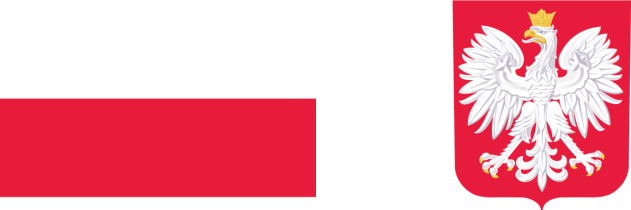 Projekt realizowany w ramach Rządowego Funduszu Inwestycji LokalnychPostępowanie o udzielenie zamówienia prowadzone jest na zasadach określonych w ustawie  z dnia 11 września  2019 r. ustawa Prawo zamówień publicznych(tj. Dz. U. z 2019 r. poz. 1129 ze zm.).„Przebudowa pomieszczeń Szkoły Podstawowej w Bobolicach przy ul. Szkolnej na Przedszkole - wyposażenie”kod CPV:39000000-2 Meble (włącznie z biurowymi), wyposażenie, urządzenia domowe (z wyłączeniem oświetlenia) i środki czyszczące 39161000-8 Meble przedszkolne22000000-0 Druki i produkty podobne 30200000-1 Urządzenia komputerowe 30213000-5 Komputery osobiste 30213100-6 Komputer30237410-6 Myszka komputerowa 48000000-8 Pakiety oprogramowania i systemy informatyczne 39141000-2 Meble i wyposażenie kuchni 39130000-2 Meble39531000-3 DywanyZatwierdzono       							 							  (podpis i pieczątka zatwierdzającego)Bobolice,2021-11-15Nr sprawy: ZP.042.3.2021.SZSPIS TREŚCI:ROZDZIAŁ A – INSTRUKCJA DLA WYKONAWCÓWNazwa oraz adres Zamawiającego								strona 3Ochrona danych osobowych									strona 3Tryb udzielenia zamówienia	strona 4Opis przedmiotu zamówienia									strona 4Opis części zamówienia									strona 4Informacja o przewidywanych zamówieniach, o których mowa w art. 67 ust. 1 pkt. 6			strona 5Termin wykonania zamówienia									strona 5Warunki udziału w postępowaniu 								strona 5Oświadczenia i dokumenty, jakie zobowiązani są dostarczyć Wykonawcy w celu potwierdzenia     spełniania warunków  	udziału w postępowaniu oraz wykazania braku podstaw wykluczenia		strona 7Informacje o sposobie porozumiewania się Zamawiającego z Wykonawcami oraz przekazywaniaoświadczeń lub dokumentów, a także wskazanie osób upoważnionych do porozumiewania się z Wykonawcami										strona 10Wymagania dotyczące wadium									strona 12Termin związania ofertą									strona 12Opis sposobu przygotowania oferty								strona 13Miejsce i termin składania ofert									strona 14Opis sposobu obliczania ceny									strona 15Opis kryteriów, którymi zamawiający będzie się kierował przy wyborze oferty, wraz z podaniem 		wag tych kryteriów i sposobu oceny oferty								strona 16Informacje o formalnościach, jakie powinny zostać dopełnione po wyborze oferty w celu zawarciaumowy w sprawie zamówienia publicznego.					                             	strona 17Wymagania dotyczące zabezpieczenia należytego wykonania umowy 			                             	strona 18Istotne dla zmian postanowienia, które zostaną wprowadzone do treści zawartej umowy w sprawie zamówienia publicznego, ogólne warunki umowy albo wzór umowy.					strona 18         Informacje dotyczące walut obcych, w jakich mogą być prowadzone rozliczenia między Zamawiającym	a Wykonawcą				                                                                                         	strona 20Wysokość zwrotu kosztów w postępowaniu 	                                                                                         	strona 20Pouczenie o środkach ochrony prawnej przysługujących Wykonawcy w toku postępowaniao udzielenie zamówienia   	                                                                                                                      	strona 20Informacja o obowiązku osobistego wykonania przez Wykonawcę kluczowych części zamówienia.             	strona 21ROZDZIAŁ B – OPIS PRZEDMIOTU ZAMÓWIENIA							strona 22ROZDZIAŁ C – SPECYFIKACJA TECHNICZNA WYKONANIA I ODBIORU 		 			strona 27ROZDZIAŁ D – OPIS SZCZEGÓŁOWY PRZEDMIOTU ZAMÓWIENIA					strona 30  ROZDIZAŁ E  - FORMULARZ OFERTOWY 								strona 56Oświadczenie Wykonawcy dotyczące o spełniania warunków udziału w postępowaniu – Załącznik nr 1			strona 60Oświadczenie Wykonawcy dotyczące przesłanek wykluczenia z postępowania – Załącznik nr 1	strona 61Oświadczenie Wykonawców wspólnie ubiegających się o udzielenie zamówienia – Załącznik nr 2			strona 62Oświadczenie podmiotu udostępniającego zasoby – Załącznik nr 3	strona 63Zobowiązanie podmiotu do oddania do dyspozycji Wykonawcy niezbędnych zasobów na potrzeby realizacji zamówienia	 – Załącznik nr 4												strona 65	Oświadczenie Wykonawcy w zakresie art. 108 ust. 1 pkt. 5 – Załącznik nr 5 						strona 67	Wykaz dostaw – Załącznik nr 6										strona 68		Wzór Umowy – Załącznik nr 7	Przedmiar – Załącznik nr 8	Kosztorys szczegółowy – Załącznik nr 9										Projekt aranżacji dla zadania „Przebudowa budynku Szkoły Podstawowej w Bobolicach przy ul. Szkolnej na Przedszkole” – 
Załącznik nr 10 - 20	Projekt aranżacji dla zadania „Przebudowa budynku Szkoły Podstawowej w Bobolicach przy ul. Szkolnej – wydzielenie pomieszczeń sanitarnych” – Załącznik nr 21- 24ROZDZIAŁ A – INSTRUKCJA DLA WYKONAWCÓWNazwa oraz adres Zamawiającego.	Zamawiający:Gmina Bobolice ul. Ratuszowa 1, 76 – 020 Bobolice, tel. (094) 345-84-01Godziny urzędowania: od poniedziałku do środy od godz. 700 do godz. 1500,w czwartki od godz. 700 do godz. 1700,w piątki od godz. 700 do godz. 1300 .		Adres e–mail: zamowieniapubliczne@bobolice.pl.Adres strony internetowej, na której jest prowadzone postępowanie i na której będą dostępne wszelkie dokumenty związane z prowadzoną procedurą: https://platformazakupowa.pl/pn/bobolice  Ochrona danych osobowych.ZADANIE NR 1 i ZADANIE NR 2Zgodnie z art. 13 ust. 1 i 2 rozporządzenia Parlamentu Europejskiego i Rady (UE) 2016/679 z dnia 27 kwietnia 2016 r. w sprawie ochrony osób fizycznych w związku z przetwarzaniem danych osobowych i w sprawie swobodnego przepływu takich danych oraz uchylenia dyrektywy 95/46/WE (ogólne rozporządzenie o danych) (Dz. U. UE L119 z dnia 4 maja 2016 r., str. 1; zwanym dalej „RODO”) informujemy, że:administratorem Pani/Pana danych osobowych jest Gmina Bobolice z siedzibą  – Urząd Miejski w Bobolicach, ul. Ratuszowa 1, 76 – 020 Bobolice,inspektorem ochrony danych osobowych w Gminie Bobolice jest Przemysław Chojnowski,           e-mail: iod@bobolice.pl, Pani/Pana dane osobowe przetwarzane będą na podstawie art. 6 ust. 1 
lit. c RODO w celu związanym z przedmiotowym postępowaniem o udzielenie zamówienia publicznego pn „Przebudowa pomieszczeń Szkoły Podstawowej w Bobolicach przy ul. Szkolnej 
na Przedszkole - wyposażenie” nr postępowania ZP.042.3.2021.SZ. prowadzonym w trybie podstawowym bez negocjacji (art. 275 pkt. 1 ustawy Pzp),odbiorcami Pani/Pana danych osobowych będą osoby lub podmioty, którym udostępniona zostanie dokumentacja postępowania w oparciu o art. 74 ustawy PZPPani/Pana dane osobowe będą przechowywane, zgodnie z art. 78 ust. 1 PZP przez okres 4 lat od dnia zakończenia postępowania o udzielenie zamówienia, a jeżeli czas trwania umowy przekracza 4 lata, okres przechowywania obejmuje cały czas trwania umowy;obowiązek podania przez Panią/Pana danych osobowych bezpośrednio Pani/Pana dotyczących jest wymogiem ustawowym określonym w przepisach ustawy PZP, związanym z udziałem 
w postępowaniu o udzielenie zamówienia publicznego.w odniesieniu do Pani/Pana danych osobowych decyzje nie będą podejmowane w sposób zautomatyzowany, stosownie do art. 22 RODO.posiada Pani/Pan:na podstawie art. 15 RODO prawo dostępu do danych osobowych Pani/Pana dotyczących (w przypadku, gdy skorzystanie z tego prawa wymagałoby po stronie administratora niewspółmiernie dużego wysiłku może zostać Pani/Pan zobowiązana do wskazania dodatkowych informacji mających na celu sprecyzowanie żądania, w szczególności podania nazwy lub daty postępowania o udzielenie zamówienia publicznego lub konkursu albo sprecyzowanie nazwy lub daty zakończonego postępowania o udzielenie zamówienia);na podstawie art. 16 RODO prawo do sprostowania Pani/Pana danych osobowych (skorzystanie z prawa do sprostowania nie może skutkować zmianą wyniku postępowania o udzielenie zamówienia publicznego ani zmianą postanowień umowy w zakresie niezgodnym z ustawą PZP oraz nie może naruszać integralności protokołu oraz jego załączników);na podstawie art. 18 RODO prawo żądania od administratora ograniczenia przetwarzania danych osobowych z zastrzeżeniem okresu trwania postępowania o udzielenie zamówienia publicznego lub konkursu oraz przypadków, o których mowa w art. 18 ust. 2 RODO (prawo do ograniczenia przetwarzania nie ma zastosowania w odniesieniu do przechowywania, w celu zapewnienia korzystania ze środków ochrony prawnej lub w celu ochrony praw innej osoby fizycznej lub prawnej, lub z uwagi na ważne względy interesu publicznego Unii Europejskiej lub państwa członkowskiego);prawo do wniesienia skargi do Prezesa Urzędu Ochrony Danych Osobowych, gdy uzna Pani/Pan, że przetwarzanie danych osobowych Pani/Pana dotyczących narusza przepisy RODO;  nie przysługuje Pani/Panu:w związku z art. 17 ust. 3 lit. b, d lub e RODO prawo do usunięcia danych osobowych;prawo do przenoszenia danych osobowych, o którym mowa w art. 20 RODO;na podstawie art. 21 RODO prawo sprzeciwu, wobec przetwarzania danych osobowych, gdyż podstawą prawną przetwarzania Pani/Pana danych osobowych jest art. 6 ust. 1 lit. c RODO; przysługuje Pani/Panu prawo wniesienia skargi do organu nadzorczego na niezgodne z RODO przetwarzanie Pani/Pana danych osobowych przez administratora. Organem właściwym dla przedmiotowej skargi jest Urząd Ochrony Danych Osobowych, ul. Stawki 2, 00-193 Warszawa.Tryb udzielenia zamówienia.ZADANIE NR 1 i ZADANIE NR 2    Postępowanie o udzielanie zamówienia publicznego prowadzone jest w trybie podstawowym  o jakim stanowi art. 275 pkt. 1 ustawy z dnia  11 września 2019 r. Prawo zamówień publicznych (tj. Dz. U. z 2019 r. poz. 1129 ze zm.), zwanej dalej „ustawą Pzp”, aktów wykonawczych do ustawy oraz niniejszej Specyfikacji Warunków Zamówienia zwanej dalej „SWZ”.    Na podstawie art. 310 ustawy „Pzp” Zamawiający może unieważnić postępowanie o udzielenie zamówienia, jeżeli środki, które Zamawiający zamierzał przeznaczyć na sfinansowanie całości 
lub części zamówienia, nie zostały mu przyznane, a możliwość unieważnienia postępowania 
na tej podstawie została przewidziana w ogłoszeniu o zamówieniu w postępowaniu prowadzonym 
w trybie podstawowym.   Zamawiający nie przewiduje prowadzenia negocjacji.   Wartość zamówienia nie przekracza progów unijnych o jakich stanowi art. 3 ustawy Pzp.   Zamawiający nie dopuszcza składania ofert wariantowych.   Zamawiający nie przewiduje aukcji elektronicznej.   Zamawiający nie przewiduje złożenia oferty w postaci katalogów elektronicznych.   Zamawiający nie prowadzi postępowania w celu zawarcia umowy ramowej.   Zamawiający nie zastrzega możliwości ubiegania się o udzielenie zamówienia wyłącznie przez Wykonawców, o których mowa w art. 94 Pzp.Zamawiający nie określa dodatkowych wymagań związanych z zatrudnianiem osób, o których mowa w art. 96 ust. 2 pkt. 2 Pzp.Opis przedmiotu zamówienia.ZADANIE NR 1 i ZADANIE NR 2Przedmiotem zamówienia jest realizacja zadania pn. „Przebudowa pomieszczeń Szkoły Podstawowej 
w Bobolicach przy ul. Szkolnej na Przedszkole - wyposażenie”, podzielonego na dwie części, zawarte 
w SWZ w Rozdziale B „Opis przedmiotu zamówienia”, Rozdziale C „Specyfikacja techniczna wykonania 
i odbioru” oraz w Rozdziale D „Opis szczegółowy przedmiotu zamówienia”. Wszystkie zapisy SWZ 
i załączniki dotyczące przedmiotu zamówienia rozpatrywać należy łącznie – wraz z wszystkimi załączonymi dokumentami (kompleksowo). Opis części zamówienia.ZADANIE NR 1 i ZADANIE NR 2Zamawiający dopuszcza składanie ofert częściowych.Zamawiający dokonał podziału zamówienia na dwie części (dwa zadania):Zadanie nr 1 Wyposażenie przedszkola. Meble i przedmioty użytkowe przedszkola.Zadanie nr 2 Urządzenia elektroniczne. Laptopy, drukarka i monitor interaktywny.Informacja o przewidywanych zamówieniach, o których mowa w art. 214 ust. 1 pkt. 7.ZADANIE NR 1 i ZADANIE NR 2Zamawiający  przewiduje udzielenia zamówień, o których mowa w art. 214 ust. 1 pkt. 7 ustawy Pzp. Przedmiotem zamówień, o których mowa w w/w artykule jest udzielenie zamówienia polegającego 
na powtórzeniu podobnych dostaw.Termin wykonania zamówienia.Termin wykonania zamówienia obejmuje okres: ZADANIE NR  1 i ZADANIE NR 2 w terminie marzec 2022 r..UWAGA. Realizacja przedmiotu zamówienia (dotyczy dwóch zadań) uzależniona jest od terminu wykonania robót budowlanych. Zamawiający poinformuję Wykonawcę/ów o dacie planowanego rozpoczęcia realizacji zamówienia z trzydniowym wyprzedzeniem (dni robocze). Warunki udziału w postępowaniu. ZADANIE NR 1 i NR 2 O udzielenie zamówienia mogą ubiegać się Wykonawcy, którzy:nie podlegają wykluczeniu z postępowania o udzielenie zamówienia na podstawie art. 108 ust. 1 oraz art. 109 ust. 1 pkt 4; Na podstawie art. 108 ustawy z postępowania o udzielenia zamówienia Zamawiający wykluczy Wykonawcę:będącego osobą fizyczną, którego prawomocnie skazano za przestępstwo: udziału w zorganizowanej grupie przestępczej albo związku mającym na celu popełnienie przestępstwa lub przestępstwa skarbowego, o którym mowa w art. 258 Kodeksu karnego,handlu ludźmi, o którym mowa w art. 189a Kodeksu karnego,o którym mowa w art. 228-230a, art. 250a Kodeksu karnego lub w art. 46 lub art. 48 ustawy z dnia 25 czerwca 2010 r. o sporcie,finansowania przestępstwa o charakterze terrorystycznym, o którym mowa w art. 165a Kodeksu karnego, lub przestępstwo udaremniania lub utrudniania stwierdzenia przestępnego pochodzenia pieniędzy lub ukrywania ich pochodzenia, o którym mowa w art. 299 Kodeksu karnego,o charakterze terrorystycznym, o którym mowa w art. 115 § 20 Kodeksu karnego, lub mające na celu popełnienie tego przestępstwa,powierzenia wykonywania pracy małoletniemu cudzoziemcowi, o którym mowa w art. 9 ust. 2 ustawy z dnia 15 czerwca 2012 r. o skutkach powierzania wykonywania pracy cudzoziemcom przebywającym wbrew przepisom na terytorium Rzeczypospolitej Polskiej (Dz. U. poz. 769),przeciwko obrotowi gospodarczemu, o których mowa w art. 296-307 Kodeksu karnego, przestępstwo oszustwa, o którym mowa w art. 286 Kodeksu karnego, przestępstwo przeciwko wiarygodności dokumentów, o których mowa w art. 270-277d Kodeksu karnego, 
lub przestępstwo skarbowe,o którym mowa w art. 9 ust. 1 i 3 lub art. 10 ustawy z dnia 15 czerwca 2012 r. o skutkach powierzania wykonywania pracy cudzoziemcom przebywającym wbrew przepisom 
na terytorium Rzeczypospolitej Polskiej- lub za odpowiedni czyn zabroniony określony w przepisach prawa obcego;jeżeli urzędującego członka jego organu zarządzającego lub nadzorczego, wspólnika spółki 
w spółce jawnej lub partnerskiej albo komplementariusza w spółce komandytowej 
lub komandytowo – akcyjnej lub prokurenta prawomocnie skazano za przestępstwo, o którym mowa w pkt. 1;wobec którego wydano prawomocny wyrok sądu lub ostateczną decyzję administracyjną 
o zaleganiu z uiszczeniem podatków, opłat lub składek na ubezpieczenie społeczne lub zdrowotne, chyba że Wykonawca odpowiednio przed upływem terminu do składania wniosków o dopuszczenie do udziału w postępowaniu albo przed upływem terminu składania ofert dokonał płatności należnych podatków, opłat lub składek na ubezpieczenie społeczne lub zdrowotne wraz z odsetkami lub grzywnami lub zawarł wiążące porozumienie w sprawie spłaty tych należności;wobec którego prawomocnie orzeczono zakaz ubiegania się o zamówienia publiczne;jeżeli Zamawiający może stwierdzić, na podstawie wiarygodnych przesłanek, że Wykonawca zawarł z innymi Wykonawcami porozumienie mające na celu zakłócenie konkurencji, 
w szczególności jeżeli należąc do tej samej grupy kapitałowej w rozumieniu ustawy z dnia 16 lutego 2007 r. o ochronie konkurencji i konsumentów, złożyli odrębne oferty, oferty częściowe lub wnioski o dopuszczenie do udziału w postępowaniu, chyba że wykażą, że przygotowali te oferty lub wnioski niezależnie od siebie;jeżeli, w przypadkach, o których mowa w art. 85 ust. 1 ustawy, doszło do zakłócenia konkurencji wynikającego z wcześniejszego zaangażowania tego wykonawcy lub podmiotu, który należy z wykonawcą do tej samej grupy kapitałowej w rozumieniu ustawy z dnia 16 lutego 2007 r. o ochronie konkurencji i konsumentów, chyba że spowodowane tym zakłócenie konkurencji może być wyeliminowane w inny sposób niż przez wykluczenie wykonawcy z udziału w postępowaniu o udzielenie zamówienia.Na podstawie art. 109 ust. 1 pkt. 4 ustawy z postępowania o udzielenia zamówienia Zamawiający wykluczy Wykonawcę w stosunku, do którego otwarto likwidację, ogłoszono upadłość, którego aktywami zarządza likwidator lub sąd, zawarł układ z wierzycielami, którego działalność gospodarcza jest zawieszona albo znajduje się on w innej tego rodzaju sytuacji wynikającej z podobnej procedury przewidzianej w przepisach miejsca wszczęcia tej procedury.spełniają warunki udziału w postępowaniu dotyczące:zdolności do występowania w obrocie gospodarczym: Zamawiający nie wyznacza szczegółowego warunku w tym zakresie;sytuacji ekonomicznej lub finansowej: Zamawiający uzna ten warunek za spełniony, 
gdy Wykonawca posiada aktualną – opłaconą polisę, a w przypadku jej braku inny dokument na sumę ubezpieczenia OC nie niższą niż 150.000,00 zł (słownie: sto pięćdziesiąt tysięcy złotych 00/100) 
na ZADANIE NR 1 i 30.000,00 zł (słownie: trzydzieści tysięcy złotych 00/100) na ZADANIE NR 2. W przypadku gdy z treści polisy lub dokumentu ubezpieczenia nie będzie wynikało, że ubezpieczenie jest opłacone, Wykonawca zobowiązany jest do napisania i podpisania na kserokopii polisy dokumentu ubezpieczenia krótkiego oświadczenia, które będzie się zawierało w następującym stwierdzeniu: ubezpieczenie zostało opłacone. Natomiast w przypadku gdy zostanie złożony oryginał polisy dokumentu ubezpieczenia, Wykonawca zobowiązany jest złożyć odrębne oświadczenie, potwierdzające, że ubezpieczenie zostało opłacone.zdolności technicznej lub zawodowej – gdy Wykonawca wykaże, że w okresie ostatnich trzech lat przed upływem terminu składania ofert, a jeżeli okres prowadzenia działalności jest krótszy – w tym okresie wykonał taką samą lub podobną co przedmiot zamówienia, co najmniej 1 (jedną) dostawę  
o łącznej wartości nie mniejszej niż 150.000,00 zł brutto (słownie: sto pięćdziesiąt tysięcy złotych 00/100 brutto) na ZADANIE NR 1 i  30.000,00 zł brutto (słownie: trzydzieści tysięcy złotych 00/100) 
na ZADANIE NR 2 w ramach jednej umowy. Przez określenie dostawa należy rozumieć dostawę 
wraz z transportem, rozładunkiem, wniesieniem, montażem i uruchomieniem (jeżeli jest wymagane 
do prawidłowego działania). W przypadku składania oferty wspólnej ww. warunek musi spełniać co najmniej jeden z Wykonawców 
w całości. W przypadku, gdy jakakolwiek wartość dotycząca ww. warunku wyrażona będzie w walucie obcej, Zamawiający przeliczy tę wartość na walutę polską na podstawie średniego kursu złotego 
w stosunku do walut obcych określonego w Tabeli Kursów Narodowego Banku Polskiego, dla danej waluty, z daty wszczęcia postępowania o udzielenie zamówienia publicznego (za datę wszczęcia postępowania Zamawiający uznaje datę umieszczenia ogłoszenia o zamówieniu w miejscu publicznie dostępnym w swojej siedzibie oraz na stronie internetowej). Jeżeli w tym dniu nie będzie opublikowany średni kurs NBP, Zamawiający przyjmie kurs średni z ostatniej tabeli przed wszczęciem postępowania.Zamawiający może, na każdym etapie postępowania, uznać, że Wykonawca nie posiada wymaganych zdolności, jeżeli zaangażowanie zasobów technicznych lub zawodowych Wykonawcy 
w inne przedsięwzięcia gospodarcze Wykonawcy może mieć negatywny wpływ na realizację zamówienia. Wykonawca może w celu potwierdzenia spełniania warunków udziału w postępowaniu, 
w stosownych sytuacjach oraz w odniesieniu do konkretnego zamówienia, polegać na zdolnościach technicznych lub zawodowych innych podmiotów, niezależnie od charakteru prawnego łączących 
go z nim stosunków prawnych. Wykonawca, który polega na zdolnościach lub sytuacji innych podmiotów, musi udowodnić Zamawiającemu, że realizując zamówienie, będzie dysponował niezbędnymi zasobami tych podmiotów, 
w szczególności przedstawiając (wraz z ofertą) zobowiązanie tych podmiotów do oddania mu do dyspozycji niezbędnych zasobów na potrzeby realizacji zamówienia – Załącznik nr 4 do SWZ.Zamawiający ocenia, czy udostępniane Wykonawcy przez inne podmioty zdolności techniczne 
lub zawodowe, pozwalają na wykazanie przez Wykonawcę spełniania warunków udziału 
w postępowaniu oraz bada, czy nie zachodzą wobec tego podmiotu podstawy wykluczenia, o których mowa w art. 108 oraz 109. Jeżeli zdolności techniczne lub zawodowe lub sytuacja ekonomiczna lub finansowa, podmiotu, 
o którym mowa w SWZ, Rozdział A pkt. VIII.3, nie potwierdzają spełnienia przez Wykonawcę warunków udziału w postępowaniu lub zachodzą wobec tych podmiotów podstawy wykluczenia, Zamawiający żąda, aby Wykonawca w terminie określonym przez Zamawiającego: 1) zastąpił ten podmiot innym podmiotem lub podmiotami lub 2) zobowiązał się do osobistego wykonania odpowiedniej części zamówienia, jeżeli wykaże zdolności techniczne lub zawodowe, o których mowa w SWZ, Rozdział A pkt. VIII.1.2) lit. c). Zamawiający żąda, aby Wykonawca w Formularzu oferty pkt. IV, wskazał części zamówienia, których wykonanie zamierza powierzyć podwykonawcom i podanie firm podwykonawców. Jeżeli zmiana albo rezygnacja z podwykonawcy dotyczy podmiotu, na którego zasoby Wykonawca powoływał się, na zasadach określonych w art. 118 ust. 1 ustawy Pzp, w celu wykazania spełniania warunków udziału w postępowaniu, Wykonawca jest obowiązany wykazać Zamawiającemu, 
że proponowany inny podwykonawca lub Wykonawca samodzielnie spełnia je w stopniu 
nie mniejszym niż podwykonawca, na którego zasoby Wykonawca powoływał się w trakcie postępowania 
o udzielenie zamówienia. Jeżeli powierzenie podwykonawcy wykonania części zamówienia na dostawy następuje w trakcie jego realizacji, Wykonawca na żądanie Zamawiającego przedstawia oświadczenie, o którym mowa w art. 125 ust. 1 ustawy Pzp, lub oświadczenia lub dokumenty potwierdzające brak podstaw wykluczenia wobec tego podwykonawcy. Jeżeli Zamawiający stwierdzi, że wobec danego podwykonawcy zachodzą podstawy wykluczenia, Wykonawca obowiązany jest zastąpić tego podwykonawcę lub zrezygnować z powierzenia wykonania części zamówienia podwykonawcy. Przepisy SWZ, Rozdziału A pkt. VIII.9 – 10 stosuje się wobec dalszych podwykonawców. Powierzenie wykonania części zamówienia podwykonawcom nie zwalnia Wykonawcy 
z odpowiedzialności za należyte wykonanie tego zamówienia. Warunki udziału w postępowaniu mają 
na celu zweryfikowanie zdolności Wykonawcy do należytego wykonania udzielanego zamówienia. Zamawiający dokona oceny spełniania przez Wykonawców warunków określonych w SWZ 
wg formuły „spełnia - nie spełnia”, na podstawie oświadczeń i dokumentów określonych w SWZ. Niespełnienie któregokolwiek z warunków spowoduje wykluczenie Wykonawcy z postępowania. Oświadczenia i dokumenty, jakie zobowiązani są dostarczyć Wykonawcy w celu potwierdzenia spełniania warunków udziału w postępowaniu oraz wykazania braku podstaw wykluczenia. ZADANIE NR 1 i ZADANIE NR 2Zamawiający zgodnie z art. 139.1. może najpierw dokonać badania i oceny ofert, a następnie dokonać kwalifikacji podmiotowej Wykonawcy, którego oferta została najwyżej oceniona, w zakresie braku podstaw wykluczenia oraz spełniania warunków udziału w postępowaniu, o ile taka możliwość została przewidziana w SWZ lub w ogłoszeniu o zamówieniu. Jeżeli Wykonawca, o którym mowa w pkt. IX.1. uchyla się od zawarcia umowy lub nie wnosi wymaganego zabezpieczenia należytego wykonania umowy, Zamawiający może zbadać, czy nie podlega wykluczeniu oraz czy spełnia warunki udziału w postępowaniu Wykonawca, który złożył ofertę najwyżej ocenioną spośród pozostałych ofert.Dokumenty wymagane przez Zamawiającego, które należy dołączyć do oferty: Formularz oferty – Rozdział E  do SWZ.	W przypadku składania oferty wspólnej należy złożyć jeden wspólny formularz.Odpis lub informacja z Krajowego Rejestru Sądowego, Centralnej Ewidencji i Informacji o Działalności Gospodarczej lub innego właściwego rejestru, w celu potwierdzenia, że osoba działająca w imieniu (odpowiednio: Wykonawcy lub podmiotu udostępniającego zasoby) jest umocowana do jego reprezentowania. Wykonawca nie jest zobowiązany do złożenie ww. dokumentów, jeżeli Zamawiający może je uzyskać za pomocą bezpłatnych i ogólnodostępnych baz danych, o ile Wykonawca wskazał w Rozdziale E do SWZ (Formularz oferty) dane umożliwiające dostęp do tych dokumentów.Zobowiązanie innego podmiotu do oddania do dyspozycji niezbędnych zasobów na potrzeby realizacji zamówienia, jeżeli Wykonawca polega na zdolnościach lub sytuacjach innych podmiotów na zasadach określonych w art. 118 Ustawy Pzp (jeżeli dotyczy) – Załącznik nr 4 do SWZ.  Ww. dokument należy złożyć w oryginale lub kopii notarialnie potwierdzonej.Kosztorys szczegółowy, który będzie podstawą m.in. ewentualnego aneksowania Umowy według Załącznika nr 9 do SWZ.W przypadku składania oferty wspólnej Wykonawcy składający ofertę wspólną składają jeden wspólny dokument. Dokument należy złożyć w oryginale.W przypadku składania oferty w postaci elektronicznej dokument wymaga kwalifikowanego podpisu elektronicznego osób uprawnionych do reprezentacji Wykonawcy.Oświadczenie o spełnianiu warunków udziału w postępowaniu – Załącznik nr 1 do SWZ.	W przypadku składania oferty wspólnej ww. oświadczenie składa każdy z Wykonawców składających ofertę wspólną. Oświadczenie o braku podstaw do wykluczenia z postępowania – Załącznik nr 1 do SWZ.	W przypadku składania oferty wspólnej ww. oświadczenie składa każdy z Wykonawców składających ofertę wspólną. Oświadczenie Wykonawcy o powierzeniu podwykonawcom wykonania wskazanych części (zakresu) zamówienia (jeżeli są już znani), zawarte  w Formularzu oferty pkt. IV, stanowiącym Rozdział E do SWZ.Oświadczenie należy wypełnić, jeżeli Wykonawca przewiduje udział podwykonawców.Pełnomocnictwo zgodne z obowiązującymi przepisami prawa, wystawione dla osoby (osób) upoważnionych do reprezentowania Wykonawcy w toku postępowania o udzielenie zamówienia publicznego, o ile nie wynika ono z przedstawionych dokumentów.Pełnomocnictwo winno być załączone w postaci elektronicznej i opatrzone kwalifikowanym podpisem elektronicznym. Pełnomocnictwo powinno być opatrzone kwalifikowanym podpisem elektronicznym przez mocodawców, czyli osoby upoważnione do reprezentowania poszczególnych członków konsorcjum lub przez wspólników spółki cywilnej.Podmiotowe środki dowodowe, tj.:  Zobowiązanie podmiotu udostępniającego zasoby do oddania Wykonawcy do dyspozycji niezbędnych zasobów na potrzeby realizacji danego zamówienia wraz z oświadczeniem podmiotu udostępniającego zasoby, potwierdzającym brak podstaw wykluczenia tego podmiotu oraz spełnianie warunków udziału w postępowaniu, w zakresie, w jakim Wykonawca powołuje się na jego zasoby – Załącznik nr 4 do SWZ. Zobowiązanie podmiotu udostępniającego zasoby może być zastąpione innym podmiotowym środkiem dowodowym potwierdzającym, że Wykonawca realizując zamówienie, będzie dysponował niezbędnymi zasobami tego podmiotu,Ww. dokument należy złożyć  tylko wtedy, gdy Wykonawca polega na zdolnościach lub sytuacji podmiotu udostępniającego zasoby.Wykonawca spełnia warunki udziału w postępowaniu, tj.:W celu potwierdzenia spełnienia przez Wykonawcę warunku udziału w postępowaniu, określonego w SWZ, Rozdział A pkt. VIII.1.2) b),  Wykonawca przedłoży opłaconą polisę, 
a w przypadku jej braku inny dokument potwierdzający, że Wykonawca jest ubezpieczony 
od odpowiedzialności cywilnej w zakresie prowadzonej działalności związanej z przedmiotem zamówienia. Zamawiający uzna ten warunek za spełniony, gdy Wykonawca posiada aktualną – opłaconą polisę, a w przypadku jej braku inny dokument na sumę ubezpieczenia OC nie niższą 
niż 150.000,00 zł (słownie: sto pięćdziesiąt tysięcy złotych 00/100) na ZADANIE NR 1 
i  30.000,00 zł (słownie: trzydzieści tysięcy złotych 00/100) na ZADANIE NR 2. W przypadku gdy z treści polisy lub dokumentu ubezpieczenia nie będzie wynikało, że ubezpieczenie jest opłacone, Wykonawca zobowiązany jest do napisania i podpisania na kserokopii polisy dokumentu ubezpieczenia krótkiego oświadczenia, które będzie się zawierało w następującym stwierdzeniu: ubezpieczenie zostało opłacone. Natomiast w przypadku gdy zostanie złożony oryginał polisy dokumentu ubezpieczenia, Wykonawca zobowiązany jest złożyć odrębne oświadczenie, potwierdzające, że ubezpieczenie zostało opłacone.W celu potwierdzenia spełniania przez Wykonawcę warunku udziału w postępowaniu określonego w SWZ, Rozdział A pkt. VIII.1.2) c), należy że w okresie ostatnich trzech lat przed upływem terminu składania ofert, a jeżeli okres prowadzenia działalności jest krótszy – w tym okresie wykonał taką samą lub podobną co przedmiot zamówienia, co najmniej 1 (jedną) dostawę  
o łącznej wartości nie mniejszej niż 150.000,00 zł brutto (słownie: sto pięćdziesiąt tysięcy złotych 00/100 brutto) na ZADANIE NR 1 i  30.000,00 zł brutto (słownie: trzydzieści tysięcy złotych 00/100) na ZADANIE NR 2, w ramach jednej umowy – Załącznik nr 6 do SWZ 
(druk do wypełnienia). Do wykazu należy załączyć dowody określające czy ta dostawa została wykonana należycie, w szczególności podanie informacji o ich wartości, przedmiocie, datach wykonania, przy czym dowodami, o których mowa, są referencje bądź inne dokumenty wystawione przez podmiot, na rzecz którego dostawa była wykonywana, a jeżeli z uzasadnionej przyczyny o obiektywnym charakterze Wykonawca nie jest w stanie uzyskać tych dokumentów – inne dokumenty.W przypadku składania oferty wspólnej Wykonawcy składający ofertę wspólną składają jeden wspólny ww. wykaz za zgodność z oryginałem.	W celu potwierdzenia, że oferowane dostawy odpowiadają określonym wymaganiom, Wykonawca składa opis rozwiązań równoważnych – jeżeli Wykonawca przewiduje ich zastosowanie (w przypadku o którym mowa w SWZ, Rozdział B – Opis przedmiotu zamówienia pkt. 6, stwierdzające jednoznacznie ich równoważność). Brak opisu rozwiązań równoważnych będzie traktowane tak, jakby Wykonawca oferował materiały opisane w SWZ. Zgodnie z art. 99 ust. 5 ustawy Pzp Wykonawca, który powołuje 
się na rozwiązania równoważne opisywanym przez Zamawiającego, jest obowiązany wykazać, że oferowane przez niego dostawy spełniają wymagania określone przez Zamawiającego.Na podstawie art. 274 ust. 1 ustawy Pzp Zamawiający wzywa Wykonawcę, którego oferta została najwyżej oceniona, do złożenia w wyznaczonym terminie, nie krótszym niż 5 dni od dnia wezwania, podmiotowych środków dowodowych, jeżeli wymagał ich złożenia w ogłoszeniu o zamówieniu 
lub dokumentach zamówienia, aktualnych na dzień złożenia podmiotowych środków dowodowych.Wykonawcy zagraniczni – Zamawiający nie wymaga złożenia dokumentów, o których mowa w §4 Rozporządzenia Ministra Rozwoju, Pracy i Technologii z dnia 23 grudnia 2020 r. w sprawie podmiotowych środków dowodowych oraz innych dokumentów lub oświadczeń, jakich może żądać Zamawiający od Wykonawcy.Zamawiający nie wzywa do złożenia podmiotowych środków dowodowych, jeżeli:może je uzyskać za pomocą bezpłatnych i ogólnodostępnych baz danych, w szczególności rejestrów publicznych w rozumieniu ustawy z dnia 17 lutego 2005 r. o informatyzacji działalności podmiotów realizujących zadania publiczne, o ile Wykonawca wskazał w oświadczeniu, o którym mowa 
w art. 125 ust. 1 Pzp dane umożliwiające dostęp do tych środków;podmiotowym środkiem dowodowym jest oświadczenie, którego treść odpowiada zakresowi   oświadczenia, o którym mowa w art. 125 ust. 1 ustawy Pzp.Wykonawca nie jest zobowiązany do złożenia podmiotowych środków dowodowych, które Zamawiający posiada, jeżeli Wykonawca wskaże te środki oraz potwierdzi ich prawidłowość i aktualność.W zakresie nieuregulowanym ustawą Pzp lub niniejszą SWZ do oświadczeń i dokumentów składanych przez Wykonawcę w postępowaniu zastosowanie mają w szczególności przepisy rozporządzenia Ministra Rozwoju Pracy i Technologii z dnia 23 grudnia 2020 r. w sprawie podmiotowych środków dowodowych oraz innych dokumentów lub oświadczeń, jakich może żądać Zamawiający od Wykonawcy oraz rozporządzenia Prezesa Rady Ministrów z dnia 30 grudnia 2020 r. w sprawie sposobu sporządzania i przekazywania informacji oraz wymagań technicznych dla dokumentów elektronicznych oraz środków komunikacji elektronicznej w postępowaniu o udzielenie zamówienia publicznego lub konkursie.Zamawiający może wykluczyć Wykonawcę na każdym etapie postępowania o udzielenie zamówienia.Wykonawcy wspólnie ubiegający się o zamówienie:Ponoszą solidarną odpowiedzialność za niewykonanie lub nienależyte wykonanie zobowiązania.Muszą ustanowić pełnomocnika Wykonawców występujących wspólnie do reprezentowania ich w postępowaniu o udzielenie zamówienia publicznego albo reprezentowania w postępowaniu i zawarcia umowy w sprawie zamówienia. Pełnomocnictwo musi być załączone do oferty wspólnej. Pełnomocnictwo powinno być opatrzone podpisem elektronicznym przez mocodawców, czyli osoby upoważnione do reprezentowania poszczególnych członków konsorcjum lub przez wspólników spółki cywilnej.Pełnomocnictwo musi jednocześnie wynikać z umowy lub z innej czynności prawnej, mieć formę pisemną, fakt ustanowienia Pełnomocnika musi wynikać z załączonych do oferty dokumentów, wszelka korespondencja Zamawiającego prowadzona będzie z Pełnomocnikiem. Przed zawarciem umowy o niniejsze zamówienie publiczne, jeżeli oferta konsorcjum zostanie wybrana jako najkorzystniejsza, Zamawiający może żądać kopii umowy regulującej współpracę tych Wykonawców, obejmującą m.in.:- zobowiązanie do realizacji wspólnego przedsięwzięcia gospodarczego obejmującego swoim zakresem realizację przedmiotu zamówienia;- określenie zakresu działania poszczególnych stron umowy,- czas obowiązywania umowy, który nie może być krótszy niż okres obejmujący realizację zamówienia.Oferta wspólna, składana przez dwóch lub więcej Wykonawców musi być zgodna z postanowieniami SWZ. Informacje o sposobie porozumiewania się Zamawiającego z Wykonawcami oraz przekazywania oświadczeń lub dokumentów, a także wskazanie osób upoważnionych do porozumiewania się z Wykonawcami. ZADANIE NR 1 i NR 2	Osobą uprawnioną do kontaktu z Wykonawcami jest: p. Sylwia Zadubiec, tel. 94-345 84 19,                             e-mail: zamowieniapubliczne@bobolice.pl.Postępowanie prowadzone jest w języku polskim w formie elektronicznej za pośrednictwem platformazakupowa.pl pod adresem: https://platformazakupowa.pl/pn/bobolice.Korzystanie z platformy zakupowej przez Wykonawcę jest bezpłatne.W celu skrócenia czasu udzielenia odpowiedzi na pytania preferuje się, aby komunikacja między Zamawiającym a Wykonawcami w zakresie:przesyłania Zamawiającemu pytań do treści SWZ;przesyłania odpowiedzi na wezwanie Zamawiającego do złożenia podmiotowych środków dowodowych;przesyłania odpowiedzi na wezwanie Zamawiającego do złożenia/poprawienia/uzupełnienia oświadczenia, o którym mowa w art. 125 ust. 1, podmiotowych środków dowodowych, innych dokumentów lub oświadczeń składanych w postępowaniu;przesyłania odpowiedzi na wezwanie Zamawiającego do złożenia wyjaśnień dotyczących treści oświadczenia, o którym mowa w art. 125 ust. 1 lub złożonych podmiotowych środków dowodowych lub innych dokumentów lub oświadczeń składanych w postępowaniu;przesyłania odpowiedzi na wezwanie Zamawiającego do złożenia wyjaśnień dot. treści przedmiotowych środków dowodowych;przesłania odpowiedzi na inne wezwania Zamawiającego wynikające z ustawy - Prawo zamówień publicznych;przesyłania wniosków, informacji, oświadczeń Wykonawcy;przesyłania odwołania/inne,odbywała się za pośrednictwem platformazakupowa.pl i formularza „Wyślij wiadomość do Zamawiającego”. Za datę przekazania (wpływu) oświadczeń, wniosków, zawiadomień oraz informacji przyjmuje się datę ich przesłania za pośrednictwem platformazakupowa.pl poprzez kliknięcie przycisku  „Wyślij wiadomość do Zamawiającego” po których pojawi się komunikat, że wiadomość została wysłana do Zamawiającego. Zamawiający dopuszcza, opcjonalnie, komunikację  za pośrednictwem poczty elektronicznej. Adres poczty elektronicznej osoby uprawnionej do kontaktu z Wykonawcami: zamowieniapubliczne@bobolice.pl (nie dotyczy składania ofert).Zamawiający będzie przekazywał Wykonawcom informacje w formie elektronicznej za pośrednictwem platformazakupowa.pl. Informacje dotyczące odpowiedzi na pytania, zmiany specyfikacji, zmiany terminu składania i otwarcia ofert Zamawiający będzie zamieszczał na platformie w sekcji “Komunikaty”. Korespondencja, której zgodnie z obowiązującymi przepisami adresatem jest konkretny Wykonawca, będzie przekazywana w formie elektronicznej za pośrednictwem platformazakupowa.pl do konkretnego Wykonawcy.Wykonawca jako podmiot profesjonalny ma obowiązek sprawdzania komunikatów i wiadomości bezpośrednio na platformazakupowa.pl przesłanych przez Zamawiającego, gdyż system powiadomień może ulec awarii lub powiadomienie może trafić do folderu SPAM.Zamawiający, zgodnie z § 11 ust. 2 Rozporządzenia Prezesa Rady Ministrów w sprawie sposobu sporządzania i przekazywania informacji oraz wymagań technicznych dla dokumentów elektronicznych oraz środków komunikacji elektronicznej w postępowaniu o udzielenie zamówienia publicznego lub konkursie (Dz. U. z 2020 r. poz. 2452) zamieszcza wymagania dotyczące specyfikacji połączenia, formatu przesyłanych danych oraz szyfrowania i oznaczania czasu przekazania i odbioru danych za pośrednictwem  platformazakupowa.pl, tj.:stały dostęp do sieci Internet o gwarantowanej przepustowości nie mniejszej niż 512 kb/s,komputer klasy PC lub MAC o następującej konfiguracji: pamięć min. 2 GB Ram, procesor Intel IV 2 GHZ lub jego nowsza wersja, jeden z systemów operacyjnych - MS Windows 7, Mac Os x 10 4, Linux, lub ich nowsze wersje,zainstalowana dowolna przeglądarka internetowa. Uwaga! od dnia 17 sierpnia 2021,ze względu 
na zakończenie wspierania przeglądarki Internet Explorer przez firmę Microsoft, stosowanie przeglądarki Internet Explorer nie będzie dopuszczalne;włączona obsługa JavaScript,zainstalowany program Adobe Acrobat Reader lub inny obsługujący format plików pdf,platformazakupowa.pl działa według standardu przyjętego w komunikacji sieciowej - kodowanie UTF8,oznaczenie czasu odbioru danych przez platformę zakupową stanowi datę oraz dokładny czas (hh:mm:ss) generowany wg czasu lokalnego serwera synchronizowanego z zegarem Głównego Urzędu Miar.Wykonawca, przystępując do niniejszego postępowania o udzielenie zamówienia publicznego:akceptuje warunki korzystania z platformazakupowa.pl określone w Regulaminie zamieszczonym na stronie internetowej pod linkiem  w zakładce „Regulamin" oraz uznaje go za wiążący,zapoznał i stosuje się do Instrukcji składania ofert/wniosków dostępnej pod linkiem https://drive.google.com/file/d/1Kd1DttbBeiNWt4q4slS4t76lZVKPbkyD/view.Zamawiający nie ponosi odpowiedzialności za złożenie oferty w sposób niezgodny z Instrukcją korzystania z platformazakupowa.pl, w szczególności za sytuację, gdy Zamawiający zapozna się z treścią oferty przed upływem terminu składania ofert (np. złożenie oferty w zakładce „Wyślij wiadomość do Zamawiającego”). Taka oferta zostanie uznana przez Zamawiającego za ofertę handlową i nie będzie brana pod uwagę w przedmiotowym postępowaniu ponieważ nie został spełniony obowiązek narzucony 
w art. 221 Ustawy Prawo Zamówień Publicznych. Zamawiający informuje, że instrukcje korzystania z platformazakupowa.pl dotyczące w szczególności logowania, składania wniosków o wyjaśnienie treści SWZ, składania ofert oraz innych czynności podejmowanych w niniejszym postępowaniu przy użyciu platformazakupowa.pl znajdują się w zakładce „Instrukcje dla Wykonawców” na stronie internetowej pod adresem: https://platformazakupowa.pl/strona/45-instrukcje. Wykonawca może zwrócić się do Zamawiającego z wnioskiem o wyjaśnienie treści SWZ. Zamawiający jest obowiązany udzielić wyjaśnień niezwłocznie, jednak nie później niż na 2 dni przed upływem terminu składania ofert, pod warunkiem że wniosek o wyjaśnienie treści SWZ wpłynął do Zamawiającego nie później niż na 4 dni przed upływem terminu składania ofert. Jeżeli Zamawiający nie udzieli wyjaśnień w terminie, o którym mowa w pkt. 11 SWZ, przedłuża termin składania ofert o czas niezbędny do zapoznania się wszystkich zainteresowanych Wykonawców z wyjaśnieniami niezbędnymi do należytego przygotowania i złożenia ofert. W przypadku gdy wniosek o wyjaśnienie treści SWZ nie wpłynął w terminie, o którym mowa w pkt. 11 Zamawiający nie ma obowiązku udzielania wyjaśnień SWZ oraz obowiązku przedłużenia terminu składania ofert. Przedłużenie terminu składania ofert, o którym mowa w pkt. 13,  nie wpływa na bieg terminu składania wniosku o wyjaśnienie treści SWZ. Treść zapytań wraz z wyjaśnieniami Zamawiający udostępnia, bez ujawniania źródła zapytania, na stronie internetowej prowadzonego postępowania. W uzasadnionych przypadkach Zamawiający może przed upływem terminu składania ofert zmienić treść SWZ.  W przypadku gdy zmiana treści SWZ jest istotna dla sporządzenia oferty lub wymaga od Wykonawców dodatkowego czasu na zapoznanie się ze zmianą treści SWZ i przygotowanie ofert, Zamawiający przedłuża termin składania ofert o czas niezbędny na ich przygotowanie.  Zamawiający informuje Wykonawców o przedłużonym terminie składania ofert przez zamieszczenie informacji na stronie internetowej prowadzonego postępowania, na której została udostępniona SWZ.  Informację o przedłużonym terminie składania ofert Zamawiający zamieszcza w ogłoszeniu o zmianie ogłoszenia. Dokonaną zmianę treści SWZ Zamawiający udostępnia na stronie internetowej prowadzonego postępowania.Wymagania dotyczące wadium. 		ZADANIE NR 1 i ZADANIE NR 2Przystępując do niniejszego postępowania każdy Wykonawca zobowiązany jest wnieść wadium w wysokości: ZADANIE NR 1 - 2.850,00 zł (słownie: dwa tysiące osiemset pięćdziesiąt złote 00/100),  ZADANIE NR 2 - 500,00 zł (słownie: pięćset złotych 00/100). Wadium należy wnieść w terminie do dnia 24.11.2021 r. do godziny 11:00. Wadium może być wnoszone w jednej lub kilku następujących formach przewidzianych w art. 97 ust. 7 ustawy Pzp.Wykonawca zobowiązany jest wnieść wadium przed upływem terminu składania ofert.Wadium w pieniądzu należy wnieść na konto Zamawiającego: PKO BP IO/Koszalin nr: 21 1020 2791 0000 7102 0287 3115 z dopiskiem „WADIUM - „Przebudowa pomieszczeń Szkoły Podstawowej w Bobolicach przy ul. Szkolnej na Przedszkole - wyposażenie” oraz dopisać informację na jakie zadanie składana jest oferta, tj. ZADANIE NR 1 lub ZADANIE NR 2 lub ZADANIE NR 1 i 2. W przypadku wadium wnoszonego w pieniądzu 
za termin wniesienia uznaje się chwilę (godzinę, minutę) uznania kwoty na rachunku Zamawiającego.Wadium wnoszone w formie gwarancji lub poręczeń musi być złożone jako oryginał gwarancji 
lub poręczenia w postaci elektronicznej, tj. opatrzonej kwalifikowanym podpisem elektronicznym osób upoważnionych do jego wystawienia.Wadium wnoszone w formie gwarancji lub poręczeń musi być sporządzone zgodnie z obowiązującym prawem i powinno zawierać: nazwę dającego zlecenie (Wykonawcy), beneficjenta gwarancji/poręczyciela (Zamawiającego), gwaranta/poręczyciela oraz wskazanie ich siedzib; nazwę postępowania, tj. „Przebudowa pomieszczeń Szkoły Podstawowej w Bobolicach przy ul. Szkolnej 
na Przedszkole - wyposażenie” oraz dopisać informację na jakie zadanie wnoszone jest wadium, tj. ZADANIE NR 1 lub ZADANIE NR 2 lub ZADANIE NR 1 i 2. określenie wierzytelności, która ma być zabezpieczona gwarancją/poręczeniem, kwotę gwarancji/poręczenia, termin ważności gwarancji/poręczenia,nieodwołalne i bezwarunkowe zobowiązanie do wypłaty Zamawiającemu pełnej kwoty wadium, na pierwsze żądanie Zamawiającego (beneficjenta gwarancji/poręczenia – Gminy Bobolice) zawierające oświadczenie, że zaistniały okolicznościach, o których mowa w art. 98 ust. 6 ustawy Prawo zamówień publicznych.Każda forma wadium musi gwarantować Zamawiającemu natychmiastowe i bezwarunkowe uzyskanie pełnej kwoty wadium, po zaistnieniu przesłanek zatrzymania wadium.Zasady zwrotu oraz okoliczności zatrzymania wadium określa art. 98 ustawy Pzp.Jeżeli wadium wniesiono w pieniądzu, Zamawiający zwraca je na rachunek bankowy wskazany przez Wykonawcę. Wykonawca zobowiązany jest zabezpieczyć ofertę wadium na cały okres związania ofertą.W przypadku konsorcjum: wadium wnoszone jest przez konsorcjum lub uprawnionego pełnomocnictwem członka konsorcjum.Oferta Wykonawcy, który nie wniesie wadium, wniesie wadium w sposób nieprawidłowy lub nie utrzyma wadium nieprzerwanie do upływu terminu związania ofertą lub złoży wniosek o zwrot wadium 
w przypadku, o którym mowa w art. 98 ust. 2 pkt. 3 Pzp zostanie odrzucona zgodnie z art. 226 ust. 1 pkt. 14 ustawy Pzp.Termin związania ofertą.ZADANIE NR 1 I NR 2Wykonawca składając ofertę pozostaje nią związany przez okres 30 dni, tj. do dnia 23.12.2021r. Bieg terminu związania ofertą rozpoczyna się wraz z upływem terminu składania ofert.W przypadku gdy wybór najkorzystniejszej oferty nie nastąpi przed upływem terminu związania ofertą, o którym mowa w pkt. XII.1, Zamawiający przed upływem terminu związania ofertą zwraca 
się jednokrotnie do Wykonawców o wyrażenie zgody na przedłużenie tego terminu o wskazywany 
przez niego okres, nie dłuższy niż 30 dni.Przedłużenie terminu związania ofertą, o którym mowa w pkt. XII.2, wymaga złożenia przez Wykonawcę pisemnego oświadczenia o wyrażeniu zgody na przedłużenie terminu związania ofertą.W przypadku gdy Zamawiający żąda wniesienia wadium, przedłużenie terminu związania ofertą, o którym mowa w pkt. XII.1, następuje wraz z przedłużeniem okresu ważności wadium albo, jeżeli 
nie jest to możliwe, z wniesieniem nowego wadium na przedłużony okres związania ofertą.Opis sposobu przygotowania ofert.ZADANIE NR 1 i NR 2Oferta musi być sporządzona pod rygorem nieważności w formie elektronicznej opatrzonej kwalifikowanym podpisem elektronicznym lub podpisem zaufanym lub podpisem osobistym. W procesie składania oferty na platformie, kwalifikowany podpis elektroniczny lub podpis zaufany lub podpis osobisty Wykonawca składa bezpośrednio na dokumencie, który następnie przesyła do systemu.Poświadczenia za zgodność z oryginałem dokonuje odpowiednio Wykonawca, podmiot, na którego zdolnościach lub sytuacji polega Wykonawca, Wykonawcy wspólnie ubiegający się o udzielenie zamówienia publicznego albo podwykonawca, w zakresie dokumentów, które każdego z nich dotyczą. Poprzez oryginał należy rozumieć dokument podpisany kwalifikowanym podpisem elektronicznym lub podpisem zaufanym 
lub podpisem osobistym przez osobę/osoby upoważnioną/upoważnione. Poświadczenie za zgodność 
z oryginałem następuje w formie elektronicznej podpisane kwalifikowanym podpisem elektronicznym 
lub podpisem zaufanym lub podpisem osobistym przez osobę/osoby upoważnioną/upoważnione. Oferta powinna być:sporządzona na podstawie załączników niniejszej SWZ w języku polskim,złożona przy użyciu środków komunikacji elektronicznej tzn. za pośrednictwem platformazakupowa.pl,podpisana kwalifikowanym podpisem elektronicznym lub podpisem zaufanym lub podpisem osobistym przez osobę/osoby upoważnioną/upoważnione.Podpisy kwalifikowane wykorzystywane przez Wykonawców do podpisywania wszelkich plików muszą spełniać “Rozporządzenie Parlamentu Europejskiego i Rady w sprawie identyfikacji elektronicznej i usług zaufania w odniesieniu do transakcji elektronicznych na rynku wewnętrznym (eIDAS) (UE) nr 910/2014 - 
od 1 lipca 2016 roku”.W przypadku wykorzystania formatu podpisu XAdES zewnętrzny Zamawiający wymaga dołączenia odpowiedniej ilości plików tj. podpisywanych plików z danymi oraz plików XAdES.Zgodnie z art. 18 ust. 3 ustawy Pzp, nie ujawnia się informacji stanowiących tajemnicę przedsiębiorstwa, w rozumieniu przepisów o zwalczaniu nieuczciwej konkurencji. Jeżeli Wykonawca, nie później 
niż w terminie składania ofert, w sposób niebudzący wątpliwości zastrzegł, że nie mogą być one udostępniane oraz wykazał, załączając stosowne wyjaśnienia, iż zastrzeżone informacje stanowią tajemnicę przedsiębiorstwa. Na platformie w formularzu składania oferty znajduje się miejsce wyznaczone 
do dołączenia części oferty stanowiącej tajemnicę przedsiębiorstwa.Wykonawca, za pośrednictwem platformazakupowa.pl może przed upływem terminu do składania ofert zmienić lub wycofać ofertę. Sposób dokonywania zmiany lub wycofania oferty zamieszczono w instrukcji zamieszczonej na stronie internetowej pod adresem: https://platformazakupowa.pl/strona/45-instrukcjeKażdy z Wykonawców może złożyć tylko jedną ofertę. Złożenie większej liczby ofert lub oferty zawierającej propozycje wariantowe spowoduje podlegać będzie odrzuceniu.Dokumenty i oświadczenia składane przez Wykonawcę powinny być w języku polskim. W przypadku  załączenia dokumentów sporządzonych w innym języku niż dopuszczony, Wykonawca zobowiązany 
jest załączyć tłumaczenie na język polski.Zgodnie z definicją dokumentu elektronicznego z art.3 ustęp 2 Ustawy o informatyzacji działalności podmiotów realizujących zadania publiczne, opatrzenie pliku zawierającego skompresowane dane kwalifikowanym podpisem elektronicznym jest jednoznaczne z podpisaniem oryginału dokumentu, 
z wyjątkiem kopii poświadczonych odpowiednio przez innego wykonawcę ubiegającego się wspólnie z nim 
o udzielenie zamówienia, przez podmiot, na którego zdolnościach lub sytuacji polega Wykonawca, albo przez podwykonawcę.Maksymalny rozmiar jednego pliku przesyłanego za pośrednictwem dedykowanych formularzy do: złożenia, zmiany, wycofania oferty wynosi 150 MB natomiast przy komunikacji wielkość pliku to maksymalnie 500 MB.Rozszerzenia plików wykorzystywanych przez Wykonawców powinny być zgodne z Załącznikiem nr 2 do “Rozporządzenia Rady Ministrów w sprawie Krajowych Ram Interoperacyjności, minimalnych wymagań dla rejestrów publicznych i wymiany informacji w postaci elektronicznej oraz minimalnych wymagań dla systemów teleinformatycznych”, zwanego dalej Rozporządzeniem KRI.Zamawiający rekomenduje wykorzystanie formatów: .pdf .doc .docx .xls .xlsx .jpg (.jpeg) ze szczególnym wskazaniem na .pdfW celu ewentualnej kompresji danych Zamawiający rekomenduje wykorzystanie jednego z rozszerzeń:.zip .7ZWśród rozszerzeń powszechnych a niewystępujących w Rozporządzeniu KRI występują: .rar .gif .bmp .numbers .pages. Dokumenty złożone w takich plikach zostaną uznane za złożone nieskutecznie.Zamawiający zwraca uwagę na ograniczenia wielkości plików podpisywanych profilem zaufanym, który wynosi maksymalnie 10MB, oraz na ograniczenie wielkości plików podpisywanych w aplikacji eDoApp służącej do składania podpisu osobistego, który wynosi maksymalnie 5MB.W przypadku stosowania przez Wykonawcę kwalifikowanego podpisu elektronicznego:Ze względu na niskie ryzyko naruszenia integralności pliku oraz łatwiejszą weryfikację podpisu Zamawiający zaleca, w miarę możliwości, przekonwertowanie plików składających się na ofertę na rozszerzenie .pdf  i opatrzenie ich podpisem kwalifikowanym w formacie PAdES. Pliki w innych formatach niż PDF zaleca się opatrzyć podpisem w formacie XAdES o typie zewnętrznym. Wykonawca powinien pamiętać, aby plik z podpisem przekazywać łącznie 
z dokumentem podpisywanym.Zamawiający rekomenduje wykorzystanie podpisu z kwalifikowanym znacznikiem czasu.Zamawiający zaleca aby w przypadku podpisywania pliku przez kilka osób, stosować podpisy tego samego rodzaju. Podpisywanie różnymi rodzajami podpisów np. osobistym i kwalifikowanym może doprowadzić do problemów w weryfikacji plików. Zamawiający zaleca, aby Wykonawca z odpowiednim wyprzedzeniem przetestował możliwość prawidłowego wykorzystania wybranej metody podpisania plików oferty.Osobą składającą ofertę powinna być osoba kontaktowa podawana w dokumentacji.Ofertę należy przygotować z należytą starannością dla podmiotu ubiegającego się o udzielenie zamówienia publicznego i zachowaniem odpowiedniego odstępu czasu do zakończenia przyjmowania ofert. Sugeruje się złożenie oferty na 24 godziny przed terminem składania ofert. Jeśli Wykonawca pakuje dokumenty np. w plik o rozszerzeniu .zip, zaleca się wcześniejsze podpisanie każdego ze skompresowanych plików. Zamawiający zaleca aby nie wprowadzać jakichkolwiek zmian w plikach po podpisaniu ich podpisem kwalifikowanym. Może to skutkować naruszeniem integralności plików co równoważne będzie 
z koniecznością odrzucenia oferty.Miejsce oraz termin składania i otwarcia ofert.	ZADANIE NR 1 i NR 2Ofertę wraz z wymaganymi dokumentami należy umieścić na platformazakupowa.pl pod adresem: https://platformazakupowa.pl/pn/bobolice   w myśl Ustawy Pzp na stronie internetowej prowadzonego postępowania  do dnia 24.11.2021r. do godziny 11:00.Do oferty należy dołączyć wszystkie wymagane w SWZ dokumenty.Po wypełnieniu Formularza składania oferty lub wniosku i dołączenia  wszystkich wymaganych załączników należy kliknąć przycisk „Przejdź do podsumowania”.Oferta lub wniosek składana elektronicznie musi zostać podpisana elektronicznym podpisem kwalifikowanym, podpisem zaufanym lub podpisem osobistym. W procesie składania oferty za pośrednictwem platformazakupowa.pl, Wykonawca powinien złożyć podpis bezpośrednio na dokumentach przesłanych za pośrednictwem platformazakupowa.pl. Zalecamy stosowanie podpisu na każdym załączonym pliku osobno, w szczególności wskazanych w art. 63 ust 1 oraz ust.2  Pzp, gdzie zaznaczono, iż oferty, wnioski 
o dopuszczenie do udziału w postępowaniu oraz oświadczenie, o którym mowa w art. 125 ust.1 sporządza 
się, pod rygorem nieważności, w postaci lub formie elektronicznej i opatruje się odpowiednio w odniesieniu 
do wartości postępowania kwalifikowanym podpisem elektronicznym, podpisem zaufanym lub podpisem osobistym.Za datę złożenia oferty przyjmuje się datę jej przekazania w systemie (platformie) w drugim kroku składania oferty poprzez kliknięcie przycisku “Złóż ofertę” i wyświetlenie się komunikatu, że oferta została zaszyfrowana i złożona.Szczegółowa instrukcja dla Wykonawców dotycząca złożenia, zmiany i wycofania oferty znajduje 
się na stronie internetowej pod adresem:  https://platformazakupowa.pl/strona/45-instrukcjeOtwarcie ofert nastąpi w dniu 24.11.2021r. o godz. 11:30.Zamawiający, najpóźniej przed otwarciem ofert, udostępnia na stronie internetowej prowadzonego postępowania informację o kwocie, jaką zamierza przeznaczyć na sfinansowanie zamówienia.Otwarcie ofert następuje przy użyciu systemu teleinformatycznego, tj. za pośrednictwem platformazakupowa.pl, w przypadku awarii tego systemu, która powoduje brak możliwości otwarcia ofert 
w terminie określonym przez Zamawiającego, otwarcie ofert następuje niezwłocznie po usunięciu awarii.Zamawiający poinformuje o zmianie terminu otwarcia ofert na stronie internetowej prowadzonego postępowania.Zamawiający, niezwłocznie po otwarciu ofert, udostępnia na stronie internetowej prowadzonego postępowania informacje o:nazwach albo imionach i nazwiskach oraz siedzibach lub miejscach prowadzonej działalności gospodarczej albo miejscach zamieszkania Wykonawców, których oferty zostały otwarte,cenach lub kosztach zawartych w ofertach.   Informacja zostanie opublikowana na stronie postępowania na platformazakupowa.pl w sekcji ,,Komunikaty” .Opis sposobu obliczenia ceny. ZADANIE NR 1 i NR 2Za najkorzystniejszą ofertę uznana zostanie oferta, która uzyska największą liczbę punktów w poszczególnych kryteriach oceny ofert.Wykonawca zobowiązany jest do zapoznania się z przedmiotem zamówienia objętym niniejszym postępowaniem.Wykonawca określi cenę oferty brutto w oparciu o zapisy niniejszej SWZ, za realizację całego przedmiotu zamówienia, podając ją w zapisie liczbowym i słownie z dokładnością do dwóch miejsc po przecinku. Zaproponowana przez Wykonawcę cena jest ceną ryczałtową, którą należy wpisać wraz z proponowanym terminem gwarancji do Formularza oferty (SWZ, Rozdział E) w pkt. II– oferowana cena i okres gwarancji. Dla wyliczenia ceny oferty Wykonawca obowiązany jest wykonać kosztorys szczegółowy, w oparciu 
o dołączony do SWZ Załącznik nr 9. Kosztorys szczegółowy musi być wykonany z zachowaniem wytycznych zawartych w Załączniku nr 9. Proponowane przez Wykonawcę materiały i urządzenia muszą odpowiadać wymaganiom SWZ i dokumentacji.Wykonawca sporządza kosztorys szczegółowy w oparciu o własną, opartą na rachunku ekonomicznym kalkulację cenową. Ogólna cena ofertowa powinna obejmować koszty wykonania przedmiotu zamówienia bezpośrednio wynikających z dokumentacji, powinna także obejmować koszty przedmiotu zamówienia nie ujętych 
w dokumentacji technicznej, a których wykonanie niezbędne jest dla prawidłowego wykonania przedmiotu umowy, jak m.in. podatek VAT, inflację w okresie realizacji przedmiotu zamówienia, odszkodowań 
za wyrządzone szkody w uprawach i elementach zagospodarowania zewnętrznego oraz wszelkie koszty konieczne do poniesienia celem terminowej i prawidłowej realizacji przedmiotu zamówienia oraz tzw. „koszty ryzyka”.Zamawiający nie zapłaci za pozycje, za które nie zostanie podana przez Wykonawcę żadna cena. Kiedy takie prace zostaną wykonane, będzie się uważało, że zostały one ujęte w innych cenach elementów.Wyliczeń dla obliczenia ceny oferty należy dokonać z zaokrągleniem do dwóch miejsc po przecinku, przy czym końcówki od 1 do 4 należy zaokrąglić w dół, a od 5 do 9 w górę. Cena oferty powinna zostać określona cyfrowo i słownie.Cena musi być wyrażona w złotych polskich niezależnie od wchodzących w jej skład elementów. Zamawiający nie przewiduje rozliczenia się z Wykonawcą w walutach obcych.Wszystkie ceny powinny zawierać w sobie ewentualne upusty proponowane przez Wykonawcę (niedopuszczalne są żadne negocjacje cenowe).Cenę oferty należy wpisać do Formularza oferty i musi być ona zgodna z załączonym kosztorysem szczegółowym.Cena nie podlega waloryzacji.Rozliczenia pomiędzy Wykonawcą a Zamawiającym będą dokonywane w złotych polskich.Cena oferty powinna obejmować kompletne wykonanie zamówienia publicznego i nie podlegać będzie zmianie.Ceny jednostkowe i stawki określone przez Wykonawcę w kosztorysie szczegółowym nie będą zmieniane w toku realizacji zamówienia i nie będą podlegały waloryzacji.Jeżeli złożono ofertę, której wybór prowadziłby do powstania u Zamawiającego obowiązku podatkowego zgodnie z przepisami o podatku od towarów i usług, Zamawiający w celu oceny takiej oferty dolicza do przedstawionej w niej ceny podatek od towarów i usług, który miałby obowiązek rozliczyć zgodnie z tymi przepisami. Wykonawca, składając ofertę, informuje Zamawiającego, czy wybór oferty będzie prowadzić  
do  powstania  u Zamawiającego  obowiązku  podatkowego,  wskazując  nazwę  (rodzaj)  towaru  lub  usługi, których dostawa lub świadczenie będzie prowadzić do jego powstania, oraz wskazując ich wartość bez kwoty podatku – należy odpowiednio zaznaczyć w SWZ, Rozdział E Formularz ofertowy pkt. IV ppkt. 4.Opis kryteriów, którymi Zamawiający będzie się kierował przy wyborze oferty, wraz z podaniem wag tych kryteriów i sposobu oceny ofert.	 ZADANIE NR 1 i NR 2Ocenie będą podlegać wyłącznie zakwalifikowane oferty, spełniające wszystkie wymogi formalne 
i techniczne oraz kryteria kwalifikacyjne (wymagane warunki). Przy wyborze oferty Zamawiający będzie się kierował następującymi kryteriami oceny ofert: cena oferty – 60% - według zasad wskazanych w SWZ, Rozdział A pkt. XVI.4,termin gwarancji – 40% - według zasad wskazanych w SWZ, Rozdział A pkt. XVI.5.Zamawiający dokona oceny ofert przyznając punkty w ramach powyższych kryteriów oceny ofert przyjmując, zasadę, że 1% = 1 punkt.Liczba punktów zostanie przyznana z dokładnością do dwóch miejsc po przecinku.Jako najkorzystniejsza zostanie wybrana oferta Wykonawcy, która uzyska największą liczbę punktów wynikającą z sumy liczby punktów uzyskanych w poszczególnych kryteriach. Sposób obliczania punktów dla kryterium cena oferty.Oferta o najniższej cenie otrzyma maksymalną liczbę punktów, tj. 60. Pozostałe oferty zostaną ocenione przy zastosowaniu poniższego wzoru:100 x 60% (znaczenie kryterium)Gdzie:KC - ilość punktów przyznanych Wykonawcy w kryterium cena oferty,CN - najniższa zaoferowana cena brutto,COB - cena brutto zaoferowana w ofercie badanej.Liczba punktów w kryterium cena oferty zostanie przyznana z dokładnością do dwóch miejsc po przecinku.Zamawiający dokona oceny ofert przyznając punkty w ramach tego kryterium oceny ofert przyjmując, zasadę, że 1% = 1 punkt, z dokładnością do dwóch miejsc po przecinku.Sposób obliczania punktów dla kryterium termin gwarancji.Kryterium termin gwarancji (KG) będzie wyliczone według zasad wskazanych w tabeli. Maksymalna ilość punktów możliwa do przyznania wynosi 40 pkt. ZADANIE NR 1ZADANIE NR 2	Uwaga: Oferta z terminem krótszym niż 36 miesięcy dla ZADANIA NR 1 zostanie uznana za niezgodną 
z zapisami SWZ.Oferta z terminem krótszym niż 24 miesiące dla ZADANIA NR 2 zostanie uznana za niezgodną 
z zapisami SWZ.Oferta z terminem gwarancji dłuższym niż 48 miesięcy dla ZADANIA NR 1 i dla ZADANIA NR 2, nie zostanie odrzucona, ale przy ocenie ofert otrzyma ilość punktów jak dla terminu gwarancji 48 miesięcy.Łączna wartość punktowa zostanie obliczona według wzoru dla ZADANIA NR 1 i dla ZADANIA NR 2:P = KC + KG Gdzie:P – łączna wartość punktowa,KC – ilość punktów przyznanych Wykonawcy w kryterium cena oferty,KG – ilość punktów przyznanych Wykonawcy w kryterium termin gwarancji.Łączna wartość punktowa zostanie przyznana z dokładnością do dwóch miejsc po przecinku.Informacje o formalnościach, jakie powinny zostać dopełnione po wyborze oferty w celu zawarcia umowy w sprawie zamówienia publicznego.  ZADANIE NR 1 i NR 2			Osoby reprezentujące Wykonawcę przy podpisywaniu Umowy powinny posiadać ze sobą dokumenty potwierdzające ich umocowanie do podpisania Umowy, o ile umocowanie to nie będzie wynikać z dokumentów załączonych do oferty.W przypadku nie dołączenia do oferty umowy zawartej między Wykonawcami wspólnie ubiegającymi się o udzielenie zamówienia, Zamawiający zastrzega sobie prawo żądania kopii umowy regulującej współpracę tych Wykonawców, jeżeli ich oferta zostanie wybrana, przed podpisaniem Umowy o udzielenie zamówienia. Umowa powinna zawierać, co najmniej: zobowiązanie do realizacji wspólnego przedsięwzięcia gospodarczego obejmującego swoim zakresem realizację przedmiotu zamówienia, określenie zakresu działania poszczególnych stron umowy, czas obowiązywania umowy, przy czym termin, na jaki została zawarta umowa konsorcjum, nie może być krótszy niż termin realizacji zamówienia.Postanowienia ustalone w Załączniku nr 7-  wzór Umowy nie podlegają negocjacjom.Zamawiający zawiera Umowę w sprawie zamówienia publicznego, z zastrzeżeniem art. 577, w terminie nie krótszym niż 10 dni od dnia przesłania zawiadomienia o wyborze najkorzystniejszej oferty, jeżeli zawiadomienie to zostało przesłane przy użyciu środków komunikacji elektronicznej, albo 15 dni – jeżeli zostało przesłane w inny sposób.Zamawiający może zawrzeć Umowę w sprawie zamówienia publicznego przed upływem terminów, o których mowa w punkcie jak wyżej, jeżeli w postępowaniu o udzielenie zamówienia prowadzonym 
w trybie podstawowym złożono tylko jedną ofertę.Jeżeli Wykonawca, którego oferta została wybrana jako najkorzystniejsza, uchyla się od zawarcia Umowy w sprawie zamówienia publicznego, Zamawiający może dokonać ponownego badania i oceny ofert spośród ofert pozostałych w postępowaniu Wykonawców oraz wybrać najkorzystniejszą ofertę albo unieważnić postępowanie, o których mowa w art. 263 ustawy Pzp.Przed podpisaniem Umowy Wykonawca zobowiązany jest do przedłożenia Zamawiającemu następujących dokumentów, tj.:dokument potwierdzający wniesienie zabezpieczenia należytego wykonania umowy,opłaconą (wraz z dowodem opłaty składki) polisę ubezpieczeniową odpowiedzialności cywilnej, 
a w przypadku jej braku inny dokument na sumę ubezpieczenia OC nie niższą niż 150.000,00 zł (słownie: sto pięćdziesiąt tysięcy złotych 00/100) na ZADANIE NR 1 30.000,00 zł (słownie: trzydzieści tysięcy złotych 00/100) na ZADANIE NR 2. w przypadku Wykonawców, którzy wspólnie będą realizować przedmiot Umowy, Zamawiający zastrzega sobie prawo żądania umowy zawartej między tymi Wykonawcami.Przed podpisaniem Umowy Wykonawca będzie zobowiązany do wniesienia zabezpieczenia należytego wykonania umowy. Nie wywiązanie się z powyższych zobowiązań będzie skutkowało nie zawarciem Umowy z wybranym Wykonawcą.Wymagania dotyczące zabezpieczenia należytego wykonania umowy.ZADANIE NR 1 i NR 2Zamawiający wymaga wniesienia przez Wykonawcę, zabezpieczenia należytego wykonania Umowy. Zabezpieczenie służy pokryciu wszelkich roszczeń z tytułu niewykonania lub nienależytego wykonania umowy.Wykonawca najpóźniej w dniu podpisania Umowy, lecz przed jej podpisaniem wniesie zabezpieczenie należytego wykonania umowy. Wykonawca, którego oferta zostanie wybrana będzie musiał wnieść zabezpieczenie należytego wykonania umowy w wysokości 5% ceny całkowitej podanej w ofercie.Wykonawca zobowiązany jest do wniesienia pełnej kwoty zabezpieczenia należytego wykonania umowy przed zawarciem Umowy. Zabezpieczenie wniesione w pieniądzu Wykonawca zobowiązany będzie wpłacić przelewem na rachunek bankowy Zamawiającego: PKO BP IO/Koszalin nr: 21 1020 2791 0000 7102 0287 3115  z podaniem tytułu wpłaty: zabezpieczenie należytego wykonania umowy – „Przebudowa pomieszczeń Szkoły Podstawowej 
w Bobolicach przy ul. Szkolnej na Przedszkole – wyposażenie”, z dopiskiem ZADANIE NR 1 LUB ZADANIE NR 2 LUB ZADANIE NR 1 i NR 2. Zabezpieczenie wniesione w formie innej niż w pieniądzu winno 
być bezwarunkowe, nieodwołalne i płatne na pierwsze żądanie Zamawiającego. Zamawiający wymaga, aby zabezpieczenie w swojej treści zawierało pokrycie wszelkich roszczeń Zamawiającego w tym m. in. kary umowne z tytułu niewykonania lub nienależytego wykonania przedmiotu Umowy lub jego części.Kwota zabezpieczenia podlega zwrotowi na rzecz Wykonawcy:6.1. 70 % w terminie 30 dni od dnia wykonania zamówienia i uznaniu przez Zamawiającego za należycie wykonane,6.2. w pozostałej części, nieużytej na usunięcie ewentualnych wad, wraz z odsetkami, nie później 
niż w 15 dniu po upływie okresu rękojmi za wady.Za zgodą Zamawiającego dopuszcza się możliwość zmiany zabezpieczenia należytego wykonania Umowy na jedną lub kilka form bezwarunkowych, płatnych na każde żądanie Zamawiającego, o których mowa w art. 450 ust. 2 ustawy. W przypadku nie wykonania lub nienależytego wykonania przedmiotu Umowy wniesione zabezpieczenie przechodzi na rachunek Zamawiającego i stanowi jego własność i będzie wykorzystane do zgodnego z Umową wykonania przedmiotu zamówienia.Wykonawcy realizujący wspólnie zamówienie (konsorcjanci) ponoszą solidarną odpowiedzialność za należyte wykonanie Umowy i wniesienie zabezpieczenia jej należytego wykonania.W przypadku przedłużenia okresu realizacji przedmiotu umowy i zmiany terminu wykonania zamówienia lub w skutek innych okoliczności nie określonych niniejszą umową Wykonawca zobowiązany jest do niezwłocznego (jednak nie później niż w ostatnim dniu obowiązywania poprzedniego zabezpieczenia należytego wykonania umowy) przedłużenia terminu ważności zabezpieczenia wniesionego w formie innej niż pieniężna zachowując jego ciągłość lub wniesienia zabezpieczenia w formie pieniężnej.Istotne dla stron postanowienia, które zostaną wprowadzone do treści zawartej umowy w sprawie zamówienia publicznego, ogólne warunki Umowy albo wzór Umowy.	ZADANIE NR 1 i NR 2Istotne postanowienia Umowy zawarte zostały we wzorze Umowy stanowiącym Załącznik nr 7 do SWZ. Wzór Umowy nie może być zmieniony ani modyfikowany przez Wykonawcę.Przed zawarciem Umowy o niniejsze zamówienie publiczne, jeżeli oferta konsorcjum zostanie wybrana jako najkorzystniejsza, Zamawiający może żądać kopii umowy regulującej współpracę tych Wykonawców, obejmującą m.in.:- zobowiązanie do realizacji wspólnego przedsięwzięcia gospodarczego obejmującego swoim zakresem realizację przedmiotu zamówienia;- określenie zakresu działania poszczególnych stron umowy,- czas obowiązywania umowy, który nie może być krótszy niż okres obejmujący realizację zamówienia.Zamawiający przewiduje możliwość zmiany Umowy, bez skutków finansowych i prawnych dla Zamawiającego, obejmujących w szczególności wszystkie roszczenia odszkodowawcze Wykonawcy wobec Zamawiającego, w przypadku:zmiany danych adresowych Zamawiającego lub Wykonawcy w szczególności: zmiana nr rachunku bankowego, nr NIP, regon. W razie zaniedbania przez Wykonawcę obowiązku złożenia informacji o zmianie siedziby, doręczenie wszelkiej korespondencji pod znanym Zamawiającemu adresem, ma skutek prawny,wystąpienia siły wyższej, w szczególności: katastrofy, awarie, akty wandalizmu. Siła wyższa stanowi zdarzenie nagłe, nieprzewidziane i niezależne od woli Stron, lub też takie, którego skutki są niemożliwe do zapobieżenia, uniemożliwiające wykonanie przedmiotu Umowy w całości lub części, na stałe lub na pewien czas, któremu nie można zapobiec ani przeciwdziałać przy zachowaniu należytej staranności. W przypadku wystąpienia siły wyższej Strona dotknięta jej działaniem niezwłocznie poinformuje pisemnie drugą stronę o jej zaistnieniu oraz, o ile będzie to możliwe, przedstawi nie budzące wątpliwości dokumenty potwierdzające jej wystąpienie. Obie Strony niezwłocznie od dnia otrzymania powyższej informacji uzgodnią tryb dalszego postępowania. W takich szczególnych przypadkach Wykonawca zobowiązany będzie w uzgodnieniu z Zamawiającym do powiadomienia upoważnionych przedstawicieli Zamawiającego o okresowych zmianach. Strony nie ponoszą odpowiedzialności za niewykonanie lub nienależyte wykonanie przedmiotu Umowy będące bezpośrednio następstwem okoliczności, które stanowią skutek działania siły wyższej,w przypadku wystąpienia okoliczności, których nie można było przewidzieć na etapie sporządzenia oferty, a które są niezbędne dla prawidłowej realizacji przedmiotu Umowy, np. zmiany obowiązujących przepisów, jeżeli zgodnie z nimi konieczne będzie dostosowanie treści Umowy do aktualnego stanu prawnego,możliwość polepszenia parametrów technicznych i jakościowych dostaw.Zmiany terminu obowiązywania Umowy. Zamawiający przewiduje możliwość zmiany Umowy, bez skutków finansowych i prawnych dla Zamawiającego, obejmujących w szczególności wszystkie roszczenia odszkodowawcze Wykonawcy wobec Zamawiającego, w przypadku:.Gdy wykonanie przedmiotu Umowy w pełnym zakresie nie leży w interesie publicznym, czego 
nie można było wcześniej przewidzieć. W przypadku ograniczenia zakresu rzeczowego zamówienia wynagrodzenie należne Wykonawcy zostanie pomniejszone o dostawy, zgodnie z kosztorysem szczegółowy, a w szczególności na zasadach obowiązujących strony z Umową. Rozliczenie nastąpi 
po przeprowadzeniu inwentaryzacji dostaw.Wystąpienia dostaw dodatkowych, od wykonania których uzależnione jest wykonanie zamówienia podstawowego mających wpływ na zmianę terminu realizacji Umowy.Wstrzymania dostaw przez uprawnione organy, z przyczyn nie wynikających z winy Wykonawcy mających wpływ na zmianę terminu realizacji Umowy.Rezygnacji z wykonania części dostaw nieprzekraczających jednak 20% wynagrodzenia należnego Wykonawcy.Zamawiający zastrzega sobie prawo podpisania Umowy po dokonaniu zmiany uchwały budżetowej przez Radę Miejską w Bobolicach zgodnie z obowiązującymi przepisami ustawy o finansach publicznych, spowodowane zwiększeniem budżetu na realizację przedmiotu umowy.Termin realizacji przedmiotu Umowy w odniesieniu do pkt. 2),3),4) może ulec skróceniu lub przedłużeniu jedynie o czas trwania powyższych okoliczności.Zgodnie z art. 436 pkt. 4) lit. b) ustawy Pzp Zamawiający przewiduje zmiany zawartej Umowy, w stosunku do treści oferty Wykonawcy, w następującym zakresie:wprowadzenia zmian wysokości wynagrodzenia należnego Wykonawcy w przypadku zmiany:stawki podatku od towarów i usług,wysokości minimalnego wynagrodzenia za pracę albo wysokości minimalnej stawki godzinowej, ustalonych na podstawie ustawy z dnia 10 października 2002 r. o minimalnym wynagrodzeniu za pracę,zasad podlegania ubezpieczeniom społecznym lub ubezpieczeniu zdrowotnemu lub wysokości stawki składki na ubezpieczenia społeczne lub ubezpieczenie zdrowotne,zasad gromadzenia i wysokości wpłat do pracowniczych planów kapitałowych, o których mowa w ustawie z dnia 4 października 2018 r. o pracowniczych planach kapitałowych (Dz. U. poz. 2215 oraz z 2019 r. poz. 1074 i 1572)- jeżeli zmiany te będą miały wpływ na koszty wykonania zamówienia przez Wykonawcę.	W przypadku zaistnienia przesłanek określonych w Rozdziale XIX. pkt. 5 ppkt. 1) lit. od a) do d), Wykonawca będzie uprawniony do złożenia pisemnego wniosku do Zamawiającego o dokonanie zmiany wysokości wynagrodzenia. W pisemnym wniosku Wykonawca zobowiązany 
jest do przedstawienia szczegółowego wyliczenia, z którego będzie wynikało, w jaki sposób 
i o ile zmiany określone w Rozdziale XIX. pkt. 5 ppkt 1. lit. od a) do d) wpłynęły na zmianę kosztów wykonania przedmiotu Umowy przez Wykonawcę. Wniosek musi również zawierać uzasadnienie i określenie kwoty, o jaką ma wzrosnąć wynagrodzenie Wykonawcy.W terminie 14 dni od przedłożenia przez Wykonawcę pisemnego wniosku, o którym mowa 
w Rozdziale  XIX. pkt. 5 ppkt 3), Zamawiający pisemnie ustosunkuje się do niego i uwzględni 
go w całości albo wniesie swoje zastrzeżenia. W przypadku wniesienia zastrzeżeń przez Zamawiającego, Strony przystąpią do negocjacji zmiany wysokości wynagrodzenia, które powinny się zakończyć w terminie 14 dni od dnia dostarczenia Wykonawcy tych zastrzeżeń.Podstawą do zmiany wysokości wynagrodzenia Wykonawcy, o której mowa w Rozdziel XIX. pkt. 5 ppkt 4), jest przekazanie przez Wykonawcę w formie pisemnej wniosku o dokonanie takiej zmiany, zawierającego szczegółowe informacje o tym, która ze zmian określonych w Rozdziel XIX. pkt. 5 ppkt 1) lit. od a) do d) oraz w jaki sposób ma wpływ na koszty wykonania przedmiotu Umowy przez Wykonawcę.Wzrost wysokości wynagrodzenia może dotyczyć wyłącznie dostaw niewykonanych 
przez Wykonawcę do czasu wystąpienia zmian, o których mowa w Rozdziele XIX. pkt. 5 ppkt 1) 
lit. od a) do d).Wszystkie zmiany Umowy wymagają formy pisemnej pod rygorem nieważności z wyłączeniem okoliczności określonych we wzorze Umowy.Wykonawca podpisujący ofertę przedłoży dokumenty, z których wynika potwierdzenie reprezentacji i umocowania do podpisania oferty (umowy).Informacje dotyczące walut obcych, w jakich mogą być prowadzone rozliczenia między Zamawiającym a Wykonawcą. Wszelkie rozliczenia związane z realizacją niniejszego zamówienia dokonywane będą w walucie polskiej - PLN.Wysokość zwrotu kosztów udziału w postępowaniu.Zamawiający nie przewiduje zwrotu kosztów udziału w postępowaniu.Pouczenie o środkach ochrony prawnej przysługujących Wykonawcy w toku postępowania o udzielenie zamówienia.				Wykonawcy oraz innemu podmiotowi, jeżeli ma lub miał interes w uzyskaniu zamówienia oraz poniósł lub może ponieść szkodę w wyniku naruszenia przez Zamawiającego przepisów ustawy Pzp, przysługują środki ochrony prawnej (odwołanie i skarga) przewidziane w Dziale IX ustawy Pzp.Środki ochrony prawnej wobec ogłoszenia wszczynającego postępowanie o udzielenie zamówienia oraz dokumentów zamówienia przysługują również organizacjom wpisanym na listę, o której mowa w art. 469 pkt. 15 ustawy Pzp, oraz Rzecznikowi Małych i Średnich Przedsiębiorców.Odwołanie przysługuje na:niezgodną z przepisami ustawy czynność Zamawiającego, podjętą w postępowaniu o udzielenie zamówienia, w tym na projektowane postanowienie Umowy;zaniechanie czynności w postępowaniu o udzielenie zamówienia, do której Zamawiający 
był obowiązany na podstawie ustawy;zaniechanie przeprowadzenia postępowania o udzielenie zamówienia, mimo że Zamawiający był do tego obowiązany.Odwołanie wnosi się do Prezesa Krajowej Izby Odwoławczej, zwanej dalej Izbą. Odwołujący przekazuje Zamawiającemu odwołanie wniesione w formie elektronicznej albo postaci elektronicznej albo kopię tego odwołania, jeżeli zostało ono wniesione w formie pisemnej, przed upływem terminu do wniesienia odwołania w taki sposób, aby mógł on zapoznać się z jego treścią przed upływem tego terminu.Domniemywa się, że Zamawiający mógł zapoznać się z treścią odwołania przed upływem terminu do jego wniesienia, jeżeli przekazanie odpowiednio odwołania albo jego kopii nastąpiło przed upływem terminu do jego wniesienia przy użyciu środków komunikacji elektronicznej.Odwołanie wnosi się w terminie:5 dni od dnia przekazania informacji o czynności Zamawiającego stanowiącej podstawę jego wniesienia, jeżeli informacja została przekazana przy użyciu środków komunikacji elektronicznej,10 dni od dnia przekazania informacji o czynności Zamawiającego stanowiącej podstawę jego wniesienia, jeżeli informacja została przekazana w sposób inny niż określony w 6 lit a).Odwołanie wobec treści ogłoszenia wszczynającego postępowanie o udzielenie zamówienia lub wobec treści dokumentów zamówienia wnosi się w terminie 5 dni od dnia zamieszczenia ogłoszenia w Biuletynie Zamówień Publicznych lub dokumentów zamówienia na stronie internetowej (https://platformazakupowa.pl/pn/bobolice).Odwołanie w przypadkach innych niż określone w pkt. 6 i 7 wnosi się w terminie 5 dni od dnia, w którym powzięto lub przy zachowaniu należytej staranności można było powziąć wiadomość o okolicznościach stanowiących podstawę jego wniesienia.Jeżeli Zamawiający mimo takiego obowiązku nie przesłał Wykonawcy zawiadomienia o wyborze najkorzystniejszej oferty, odwołanie wnosi się nie później niż w terminie:15 dni od dnia zamieszczenia w Biuletynie Zamówień Publicznych ogłoszenia o wyniku postępowania;miesiąca od dnia zawarcia umowy, jeżeli Zamawiający nie zamieścił w Biuletynie Zamówień Publicznych ogłoszenia o wyniku postępowania.Odwołanie zawiera elementy wskazane w art. 516 ustawy Pzp.Na orzeczenie Izby oraz postanowienie Prezesa Izby, o którym mowa w art. 519 ust. 1 ustawy, stronom oraz uczestnikom postępowania odwoławczego przysługuje skarga do sądu.W postępowaniu toczącym się wskutek wniesienia skargi stosuje się odpowiednio przepisy ustawy z dnia 17 listopada 1964 r. -Kodeks postępowania cywilnego o apelacji, jeżeli przepisy Działu IX ustawy nie stanowią inaczej.Skargę wnosi się do Sądu Okręgowego w Warszawie – sądu zamówień publicznych.Skargę wnosi się za pośrednictwem Prezesa Izby, w terminie 14 dni od dnia doręczenia orzeczenia Izby lub postanowienia Prezesa Izby, o którym mowa w art. 519 ust. 1 ustawy, przesyłając jednocześnie jej odpis przeciwnikowi skargi. Złożenie skargi w placówce pocztowej operatora wyznaczonego w rozumieniu ustawy z dnia 23 listopada 2012 r. - Prawo pocztowe jest równoznaczne z jej wniesieniem.Skarga powinna czynić zadość wymaganiom przewidzianym dla pisma procesowego oraz zawierać oznaczenie zaskarżonego orzeczenia, ze wskazaniem, czy jest ono zaskarżone w całości, czy w części, przytoczenie zarzutów, zwięzłe ich uzasadnienie, wskazanie dowodów, a także wniosek o uchylenie orzeczenia lub o zmianę orzeczenia w całości lub w części, z zaznaczeniem zakresu żądanej zmiany.Od wyroku sądu lub postanowienia kończącego postępowanie w sprawie przysługuje skarga kasacyjna 
do Sądu Najwyższego.Skargę kasacyjną może wnieść strona oraz Prezes Urzędu.Informacja o obowiązku osobistego wykonania przez Wykonawcę kluczowych części zamówienia.Zamawiający nie zastrzega obowiązku osobistego wykonania przez Wykonawcę kluczowych części zamówienia.Zamawiający żąda, aby Wykonawca w Formularzu oferty , wskazał części zamówienia, których wykonanie zamierza powierzyć podwykonawcom oraz podania nazw ewentualnych podwykonawców, jeżeli są już znani.ROZDZIAŁ BOPIS PRZEDMIOTU ZAMÓWIENIA„Przebudowa pomieszczeń Szkoły Podstawowej w Bobolicach przy ul. Szkolnej na Przedszkole – wyposażenie”.	Przedmiotem dostawy jest kompletne wyposażenie nowo przebudowanych pomieszczeń szkoły podstawowej 
przy ul. Szkolnej w Bobolicach na przedszkole. Docelowe pomieszczenia znajdują się w części pomieszczeń budynku głównego i „dobudówki” przy ul. Szkolnej 1 w Bobolicach. Przedmiotowa dostawa będzie realizowana 
w Bobolicach na działkach o nr 241 obręb ewidencyjny 0003 Bobolice.	Działka nr 241 obr. 0003 Bobolice jest w zarządzie Szkoły Podstawowej im. Henryka Sienkiewicza 
w Bobolicach. Przedmiotowy budynek szkoły położony jest w południowym narożniku działki 241 i tworzy 
wraz z dobudowanym w późniejszym okresie budynkiem sali gimnastycznej kształt litery L, której ściany biegną 
po granicy działki. DANE DOTYCZĄCE OCHRONY KONSERWATORSKIEJBudynek Szkoły Podstawowej im. Henryka Sienkiewicza w Bobolicach jest objęty ochroną konserwatorską 
na mocy wpisu do Gminnej Ewidencji Zabytków prowadzonej przez Burmistrza Gminy Bobolice pod numerem 99 
i 100. STAN ISTNIEJĄCYBudynek Szkoły Podstawowej im. Henryka Sienkiewicza w Bobolicach jest budynkiem wielokondygnacyjnym, częściowo podpiwniczonym składającym się z trzech segmentów:    budynku głównego – budynek podpiwniczony, czterokondygnacyjny z poddaszem użytkowym (poddasze         stanowi czwartą kondygnację), w budynku na wszystkich kondygnacjach łącznie z poddaszem znajdują się pomieszczenia szkoły,  „przybudówka” – budynek niepodpiwniczony, (piwnice są prawdopodobnie zasypane), trzykondygnacyjny z poddaszem nieużytkowym; w budynku na II piętrze znajdują się pomieszczenia szkoły, na I piętrze znajduje się przedszkole 3-oddziałowe z pomieszczeniami higieniczno-sanitarnymi, a na parterze znajdują się szatnie (szkolna i przedszkolna) oraz kuchnia i jadalnia pracująca na potrzeby szkoły i przedszkola,sali gimnastycznej – budynek parterowy, niepodpiwniczony przekryty dachem płaskim, połączonych między sobą korytarzami komunikacji ogólnej. Wejście główne do budynku szkoły znajduje się w elewacji południowej budynku głównego i prowadzi do głównej klatki schodowej biegnącej do poddasza tego segmentu. Główna klatka schodowa posiada połączenie korytarzami z klatką schodową tzw. „przybudówki” (połączenie to zostało zlikwidowane 
w poziomie I piętra na rzecz zorganizowania toalet przylegających do sal przedszkolnych) oraz z komunikacją prowadzącą do sali gimnastycznej w poziomie parteru. „Przybudówka” posiada własne wejście, także od strony południowej, które przez przedsionek prowadzi do klatki schodowej. Każdy segment posiada wyjście 
na zewnątrz od strony placu apelowego zlokalizowanego po stronie północnej budynku szkoły.PRZEDMIOT ZAMÓWIENIA (METRYCZKA)	Zadania obejmują m.in. dostawę, wniesienie do docelowego pomieszczenia, montaż, instalację wszystkich elementów przedmiotowego zadania.Wszystkie dostarczone przedmioty, urządzenia muszą być przystosowane do użytku w placówce oświatowej, dodatkowo muszą posiadać odpowiednie certyfikaty lub atesty.	Zadania należy wykonać zgodnie z opisem rozdziału D, aranżacją wnętrz. Kolorystyka i wzornictwo należy uzgodnić z Zamawiającym z pełnej palety dostępnej u producenta spełniającego wymagania Zamawiającego.	W pomieszczeniach zlokalizowanych po stronie południowej (pom. 0/11, 0/12, 1/14, 1/12, 1/11) 
w oknach projektuje się rolety wewnętrzne zapobiegające przegrzewaniu pomieszczeń.W projektowanym przedszkolu wszystkie meble są dostosowane do wymagań ergonomii, a wyposażenie musi posiadać atesty lub certyfikaty, atest dopuszczający do użytku w placówce oświatowej. W przedszkolu, zgodnie z rozporządzeniem, apteczki są wyposażone w podstawowe środki opatrunkowe oraz podstawowe środki niezbędne do udzielenia pierwszej pomocy i instrukcję o zasadach udzielania tej pomocy. W przebudowywanej części należy umiejscowić gaśnice zgodnie z obowiązującymi wymaganiami p.poż. WYPOSAŻENIE POMIESZCZEŃPoszczególne pomieszczenia i zespoły pomieszczeń należy wyposażyć m.in. zgodnie z poniższymi danymi: Szczegółowy opis wyposażenia zawiera Rozdział D.ROZWIĄZANIA RÓWNOWAŻNEWszystkie użyte materiały powinny być dopuszczone do stosowania w placówce edukacyjnej w szczególności przedszkolu. Wszystkie wbudowane materiały i urządzenia muszą być fabrycznie nowe. Materiały muszą 
być w gatunkach (I) na bieżąco produkowanych i odpowiadać normom i przepisom oraz dokumentacji. Na żądanie Zamawiającego Wykonawca winien niezwłocznie dostarczyć atesty, świadectwa lub dopuszczenia. Wszystkie dokumenty dotyczące dostarczonych materiałów muszą być dostarczone w języku polskim. Materiały stosowane do wykonania zadania winny być zgodne ze specyfikacją techniczną materiałów. W przypadku wątpliwości Zamawiającego, co do jakości materiału ma on prawo do kontroli laboratoryjnej jakości materiałów na koszt Wykonawcy.Wszędzie tam, gdzie w Specyfikacji Technicznej i Dokumentacji Projektowej wskazano materiały i urządzenia z podaniem konkretnych firm, nazw materiałów, patentów, znaków towarowych, pochodzenia, norm lub aprobat, Zamawiający dopuszcza rozwiązania równoważne opisywanym, użycie materiałów równoważnych ze wskazanymi parametrami w opisie przedmiotu zamówienia i projektach aranżacji, zgodnie z art. 99 ust.4 Ustawy Prawo Zamówień Publicznych. Wykonawca ma prawo do zmian producenta na innego oferującego urządzenie lub materiał o tożsamych lub wyższych parametrach technicznych (ofertom takim winny towarzyszyć wszystkie informacje niezbędne do kompletnej oceny przez Zamawiającego, włącznie z obliczeniami projektowymi, specyfikacjami technicznymi, analizą cen, aprobatami technicznymi oraz innymi odpowiednimi szczegółami). W takim przypadku Wykonawca zobowiązany jest załączyć do oferty opis rozwiązań równoważnych zgodnie z SWZ, Rozdziałem A pkt. IX pkt. 4 SWZ. Brak opisu rozwiązań równoważnych będzie traktowane tak, jakby Wykonawca oferował materiały opisane w SWZ. Zgodnie z art. 99 ust. 5 ustawy Pzp Wykonawca, który powołuje się na rozwiązania równoważne opisywanym przez Zamawiającego, jest obowiązany wykazać, że oferowane przez niego dostawy spełniają wymagania określone przez Zamawiającego.W przypadku, gdy zmiany te spowodują konieczność aktualizacji Dokumentacji Projektowej i Specyfikacji Technicznej, Wykonawca zobowiązany jest do opracowania jej na własny koszt, przedstawienia do akceptacji autorowi projektu i uzyskania akceptacji Zamawiającego. Wykonawca zobowiązany jest w takim przypadku do wykonania wszelkich wymaganych zmian decyzji, uzgodnień i pozwoleń.ROZDZIAŁ CSPECYFIKACJA TECHNICZNA WYKONANIA I ODBIORU„Przebudowa pomieszczeń Szkoły Podstawowej w Bobolicach przy ul. Szkolnej na Przedszkole – wyposażenie”.Wstęp.			Niniejsza Specyfikacja Techniczna precyzuje m.in. wymagania organizacyjne, technologiczne, jakościowe i funkcjonalne dla rozwiązań w zakresie wyposażenia przedszkola, uszczegółowienie projektu aranżacji.Dokumentacja robót.Dokumentacja rysunki, zdjęcia opisujące przedmiot zamówienia. 	Dla potrzeb opracowania oferty Zamawiający przekazuje Wykonawcom n/w opracowania: PROJEKTY ARANŻACJI WNĘTRZ:Zakres realizacji zadania:Załącznik nr 10-20 – projekt aranżacji dla zadania „Przebudowa budynku Szkoły Podstawowej w Bobolicach przy ul. Szkolnej na Przedszkole”.Załącznik nr 21-24 – projekt aranżacji dla zadania „Przebudowa budynku Szkoły Podstawowej w Bobolicach przy ul. Szkolnej – wydzielenie pomieszczeń sanitarnych”.PRZEDMIAR ROBÓTZałącznik nr 8 – Przedmiar.	Przedmiar nie stanowi podstawy do wyceny zadań objętych zamówieniem publicznym oraz jakichkolwiek roszczeń Wykonawcy w stosunku do Zamawiającego.Warunki organizacyjneWykonawca zobowiązany jest do wykonania prac tak, aby nie blokować ciągów komunikacyjnych oraz umożliwić ciągłe funkcjonowanie m.in. przedszkola oraz żłobka. Wykonawca jest zobowiązany do uzgadniania z Zamawiającym miejsc składowania materiałów.Wykonawca zobowiązuje się do bieżącego usuwania odpadów z budynku. Wykonawca zobowiązuje się do dostarczenia, rozpakowania i zamontowania wszystkich elementów zadań oraz do uprzątnięcia terenu objętego inwestycją.Założenia konserwatorskie	Przedmiotowa inwestycja znajduje się w  wojewódzkiej ewidencji zabytków.Uwagi końcowe Uczestnik przetargu ujmie w cenie oferty nakłady do poniesienia związane z prawidłowym wykonaniem prac.Wykonanie niezbędnych do wykonania przedmiotu zamówienia, czynności i opracowań należy zlecić osobom, instytucjom do tego uprawnionym, zgodnie z prawem polskim. Materiały i urządzenia Materiały należy zakupić w I gatunku w klasach równoważnych lub wyższych, jakie zakłada opis w SWZ oraz projekt.Materiały i urządzenia powinny posiadać świadectwa jakości, certyfikaty kraju pochodzenia oraz powinny odpowiadać wymogom obiektów użyteczności publicznej.Materiały i urządzenia muszą być fabrycznie nowe, lecz nie mogą być prototypami.Wykonawca, na pisemne polecenie Zamawiającego, w ciągu 3 dni przedstawi do akceptacji atesty oraz próbki materiałów, jakie zamierza użyć do realizacji przedmiotu umowy.Wykonawca zapewni, aby tymczasowo składowane elementy, do czasu, gdy będą one potrzebne do montażu, były zabezpieczone przed zniszczeniem, zachowały swoją jakość i właściwości oraz były dostępne do kontroli przez Zamawiającego.Wykonanie zadania 	Wykonawca jest odpowiedzialny za: jakość elementów zgodnie z obowiązującymi Polskimi Normami, Przepisami Techniczno - Budowlanymi, instrukcjami i Dokumentacją Techniczno Rozruchową producentów,zgodność z Dokumentacją Techniczną, Specyfikacją Techniczną i poleceniami Zamawiającego,ochronę środowiska w czasie wykonywania zadania,ochronę przeciwpożarową,ochronę własności publicznej i prywatnej,bezpieczeństwo i higienę pracy,ochronę i utrzymanie elementów zadania do czasu ich odebrania przez Zamawiającego,stosowanie się do prawa i innych przepisów. Kolejność ważności dokumentów:Umowa,Rozdział B, C i D SWZ,Projekty aranżacji.Pozostałe obowiązki Wykonawcy niezbędne do wykonania i przekazania zadania inwestycyjnego Zamawiającemu:Wykonawca ma obowiązek wykonać zadania z należytą starannością i zgodnie z postanowieniami Umowy. Wykonawca zapewni kompetentne kierownictwo, siłę roboczą, sprzęt, nowe materiały (w gatunku I) i urządzenia oraz wszelkie przedmioty niezbędne do wykonania oraz usunięcia wad.Wykonawca winien chronić przed uszkodzeniem i kradzieżą wykonane przez siebie elementy i przekazane mu do ich realizacji materiały i urządzenia aż do momentu odbioru końcowego. Wykonawca musi zapewnić Zamawiającemu pełną dostępność do budynku. Wykonawca dokona uzgodnień oraz uzyska wszelkie opinie niezbędne do wykonania kompletnego dzieła i przekazania 
go do użytkowania.Wykonawca sporządza na własny koszt dokumentację powykonawczą po zakończeniu dostaw i przekazuje 
ją Zamawiającemu najpóźniej na 7 dni przed terminem odbioru końcowego, dokumentacja musi zawierać wszystkie dokumenty potwierdzające atesty, certyfikaty itp., musi być poukładana w czytelny sposób 
ze spisem treści na początku. Jeżeli całość dostaw zostanie ukończona, Wykonawca powiadamia o tym Zamawiającego, 
np. telefonicznie. Takie zawiadomienie będzie uważane za wniosek Wykonawcy o dokonanie odbioru wykonania dostaw.Na każde żądanie Zamawiającego Wykonawca obowiązany jest okazać w stosunku do wskazanych materiałów i urządzeń: certyfikat na znak bezpieczeństwa, deklarację zgodności lub certyfikat zgodności 
z Polską Normą lub aprobatę techniczną lub oznaczenia zgodne z normami europejskimi wprowadzonymi do zbioru Polskich Norm, z europejską aprobatą techniczną lub krajową specyfikacją techniczną państw członkowskich Unii Europejskiej uznaną za zgodną z wymogami podstawowymi, jak też dokumenty wskazujące termin produkcji materiałów i urządzeń.Wykonawca jest zobowiązany do koordynowania oraz umożliwienia wykonania robót przez innych Wykonawców działających na zlecenie Zamawiającego.Wykonawca wykonywać będzie zadanie z należytą starannością, w sposób jak najmniej uciążliwy dla właścicieli nieruchomości sąsiadujących.Wykonawca prowadził będzie prace zgodnie z przepisami bhp i ppoż. oraz utrzymywał teren przedszkola w stanie wolnym od przeszkód komunikacyjnych, jak również na bieżąco, na swój koszt usuwał odpady i śmieci. Wykonawca jest zobowiązany do wydzielenia i wygrodzenia miejsca z przeznaczeniem na śmietnik. Wykonawcy zakazuje się korzystania z istniejących na terenie śmietników. Wykonawca umożliwi wstęp na teren objęty zadaniem pracownikom organu nadzoru 
i jednostkom sprawującym funkcje kontrolne oraz upoważnionym przedstawicielom Zamawiającego.Wykonawca uporządkuje teren po zakończeniu robót, na 5 dni przed datą rozpoczęcia odbioru końcowego robót.Na etapie wyceny, ze względu na to, że przedmiary nie stanowią podstawy do wyceny prac objętych zamówieniem publicznym oraz jakichkolwiek roszczeń Wykonawcy w stosunku do Zamawiającego,  Wykonawca zobowiązany jest do porównania, czy przekazany przedmiar jest zgodny z określonym zakresem oraz wytycznymi SWZ (przede wszystkim Rozdziału B i C). W cenie oferty Wykonawca ujmie wszystkie koszty związane z wykonaniem przedmiotu zamówienia, w tym m.in. także:organizację własnego zaplecza.koszt dowozu, montażu i instalacji wszystkich urządzeń.Należy stosować elementy wykończeniowe, urządzenia, wyposażenie  o wysokiej jakości i wytrzymałości 
z jednoczesnym wyglądem estetycznym.Przedstawione w niniejszym opracowaniu zdjęcia (Rozdział D) są przykładami wzorów, produktów 
lub ich elementów odpowiadające jakości wymaganej przez Zamawiającego.ROZDZIAŁ DWymagania ogólne:Materiały, z których wykonano urządzenia posiadają certyfikat na znak bezpieczeństwa lub certyfikat zgodności 
z PN lub aprobatę techniczną.Wykonawca w okresie gwarancji zapewni serwis gwarancyjny i pogwarancyjny na terenie Polski.Kolorystyka wszystkich elementów stalowych oraz drewnianych, drewniano podobnych, PVC – do uzgodnienia 
z Zamawiającym.Urządzenia wykonane w trwałej i estetycznej technologii z materiałów najwyższej jakości, mających dopuszczenie do zastosowania w obiektach użyteczności publicznej – przedszkole – przedmiot dostawy wysoce profesjonalny 
o nowoczesnym wzornictwie.Wszystkie urządzenia zostaną złożone przez Wykonawcę i na jego koszt zainstalowane / zamontowane tak aby funkcjonowały i były gotowe do użytkowania.Wykonawca zobowiązuje się do: dostarczenia, rozładowania, wniesienia, montażu i uruchomienia Zamawiającemu wszystkich urządzeń zgodnie z asortymentem i ilościami zawartymi w Rozdziale D, OPZ i SWZ do niniejszej umowy i będącej integralną częścią umowy.Wykonawca ponosi koszty związane z transportem i ubezpieczeniem przedmiotu umowy do miejsca przeznaczenia, do czasu dokonania ostatecznego odbioru całości przedmiotu umowy przez Zamawiającego.Wykonawca gwarantuje, że przedmiot umowy jest fabrycznie nowy, wolny od wad fizycznych i posiada wymagane prawem atesty i certyfikaty oraz spełnia odpowiednie normy, zgodne z jego przeznaczeniem.Wykonawca w ramach umowy przeprowadzi szkolenie 3 osób wskazanych przez Zamawiającego w zakresie obsługi, konserwacji i wymogów bhp przedmiotu zamówienia.Miejsce dostawy: Budynek Szkoły Podstawowej przy ul. Szkolnej 1 w Bobolicach, gmina Bobolice, powiat koszaliński, województwo zachodniopomorskie.Ze względu na specyfikę przedmiotu zamówienia Zamawiający zastrzega, iż całość zamówienia nie może 
być powierzona podwykonawcom.Wykonawca ma obowiązek wykonać przedmiot zamówienia z należytą starannością i zgodnie z postanowieniami umowy. Wykonawca zapewni kompetentne kierownictwo, siłę roboczą, sprzęt, nowe materiały (w gatunku I) 
i urządzenia oraz wszelkie przedmioty niezbędne do prawidłowego wykonania przedmiotu zamówienia.Wykonawca winien chronić przed uszkodzeniem i kradzieżą wykonane przez siebie dostawy, aż do momentu odbioru końcowego. Na każde żądanie Zamawiającego, Wykonawca obowiązany jest okazać w stosunku do wskazanych materiałów 
i urządzeń: certyfikat na znak bezpieczeństwa, deklarację zgodności lub certyfikat zgodności z Polską Normą 
lub aprobatę techniczną lub oznaczenia zgodne z normami europejskimi wprowadzonymi do zbioru Polskich Norm, z europejską aprobatą techniczną lub krajową specyfikacją techniczną państw członkowskich Unii Europejskiej uznaną za zgodną z wymogami podstawowymi jak też dokumenty wskazujące termin produkcji materiałów 
i urządzeń. Wykonawca zorganizuje i przeprowadzi na swój koszt niezbędne próby, badania i odbiory oraz ewentualnie dokona uzupełnienia dokumentacji odbiorowej dla zakresu dostaw objętych zamówieniem.Wykonawca jest zobowiązany do koordynowania oraz umożliwienia wykonania prac na placu budowy 
przez innych Wykonawców działających na zlecenie Zamawiającego. Wykonawca zapewni dozór, a także właściwe warunki bezpieczeństwa i higieny pracy.Wykonawca prowadził będzie prace zgodnie z przepisami bhp i ppoż. oraz utrzymywał teren budowy (dostawy) 
w stanie wolnym od przeszkód komunikacyjnych, jak również na bieżąco, na swój koszt usuwał odpady i śmieci. Wykonawca jest zobowiązany do wydzielenia i wygrodzenia miejsca z przeznaczeniem na śmietnik. Wykonawcy zakazuje się korzystania z istniejących na terenie śmietników. Wykonawca dostarczy instrukcje obsługi i eksploatacji oraz przeszkoli personel z zakresu działania wszystkich dostarczonych urządzeń , między innymi: ogólne - zawierające co najmniej schemat ogólny działania z oznaczeniem poszczególnych urządzeń, linii, sieci i podaniem ich znaczących parametrów technicznych, opis działania, wskazanie możliwych błędów 
w funkcjonowaniu i ich przyczyny, sposób usuwania typowych awarii, opis funkcjonowania, schemat rozmieszczenia urządzeń i instrumentów, powykonawcze schematy strukturalne i szczegółowe, zasady konserwacji i napraw, wykaz możliwych błędów i sposoby ich usuwania;stanowiskowe – dla każdego dostarczonego w ramach umowy urządzenia. Wykonawca skompletuje podręczniki eksploatacji, konserwacji, napraw oraz dokumentacje techniczno – rozruchowe (DTR) zawierające co najmniej: dane techniczne, opis działania, warunki gwarancji i rękojmi, dokumenty dopuszczające 
do użytkowania przez Dozór Techniczny (jeżeli są wymagane), instrukcję montażu, rysunki założeniowe, instrukcję konserwacji i napraw, wskazanie możliwych błędów w funkcjonowaniu i ich przyczyn, listę części zamiennych i zużywających się ze wskazaniem możliwości ich zakupu.Szkolenie personelu powinno obejmować m.in. następujące zagadnienia:pierwsze uruchomienie sprzętu,konfiguracja podstawowych ustawień, bezpieczne korzystanie z dostarczonego sprzętu (BHP),szczegółowe zasady konserwacji i napraw (napraw nie wymagających ingerencji wewnątrz sprzętu).Wykonawca musi zapewnić dostępność części zamiennych do oferowanego sprzętu, przez co najmniej 3 lat 
po zakończeniu okresu gwarancji.Wykonawca zobowiązany jest do uzgodnienia kolorystyki, wzoru, stylu wszystkich urządzeń/ elementów pomieszczenia z Zamawiającym.Przykładowe rozmieszczenie wyposażenia wraz z numeracją pomieszczeń:ROZDZIAŁ ENiniejszy dokument należy opatrzyć zaufanym, osobistym lub kwalifikowanym podpisem elektronicznym. Uwaga! Nanoszenie jakichkolwiek zmian w treści dokumentu po opatrzeniu w.w. podpisem może skutkować naruszeniem integralności podpisu,a 
w konsekwencji skutkować odrzuceniem oferty. Dokument należy wypełnić poprzez uzupełnienie poszczególnych tabel                                        FORMULARZ OFERTOWYdla postępowania o udzielenie zamówienia publicznego prowadzonego w trybie podstawowym bez negocjacji 
na podstawie art. 275 pkt. 1 o wartości zamówienie nieprzekraczającej progów unijnych o jakich stanowi art. 3 ustawy 
z 11 września 2019 r. - Prawo zamówień publicznych (Dz. U. z 2019 r. poz. 1129 ze zm.)DANE WYKONAWCY*:Nazwa (firma) WykonawcyAdres (ulica i nr, miejscowość, kod pocztowy, województwo)NIP, REGONTelefonAdres e-mailOsoba odpowiedzialna za kontakty z Zamawiającym (jeśli dotyczy)* w przypadku oferty składanej przez podmioty występujące wspólnie, powyższe tabele należy wypełnić dla każdego podmiotu osobno (kopiowanie tabel). Dotyczy wspólników spółki cywilnej, członków konsorcjum.Osoba upoważniona do reprezentacji Wykonawcy/ów i podpisująca ofertę:Imię i NazwiskoNumer telefonuAdres e-mailOFERTAOdpowiadając na ogłoszenie o zamówieniu zamieszczone w Biuletynie Informacji Publicznej, do składania ofert 
w trybie podstawowym bez negocjacji na podstawie art. 275 ust. 1 ustawy Pzp na usługę pn. „Przebudowa pomieszczeń Szkoły Podstawowej w Bobolicach przy ul. Szkolnej na Przedszkole - wyposażenie”, oferuję wykonanie przedmiotu zamówienia  w pełnym rzeczowym zakresie określonym w Specyfikacji Warunków Zamówienia  (SWZ), na zasadach określonych w ustawie Prawo zamówień publicznych  (Dz. U. z 2019 r. poz. 1129 ze zm.), oraz zgodnie z poniższymi warunkami:OFEROWANA CENA I OKRES GWARANCJIZADANIE NR 1cena brutto (zł):stawka podatku VAT (%):Powyższa cena została określona w załączonym kosztorysie szczegółowym (Załącznik nr 9 do SWZ) Oświadczam, że okres gwarancji na wykonanie przedmiotu zamówienia będzie wynosił miesięcy (minimum 36 miesiące, 42, 48 m - cy)ZADANIE NR 2cena brutto (zł):stawka podatku VAT (%):Powyższa cena została określona w załączonym kosztorysie szczegółowym (Załącznik nr 9  do SWZ) Oświadczam, że okres gwarancji na wykonanie przedmiotu zamówienia będzie wynosił miesięcy (minimum 24 miesiące, 36, 48 m - cy)TERMIN REALIZACJI
Zobowiązuję się do wykonania przedmiotu zamówienia w terminie marzec 2022 r. ZADANIE NR 1 UWAGA. Realizacja przedmiotu zamówienia uzależniona jest od terminu wykonania robót budowlanych. Zamawiający poinformuję Wykonawcę/ów o dacie planowanego rozpoczęcia realizacji zamówienia z trzydniowym wyprzedzeniem (dni robocze).  ZADANIE NR 2UWAGA. Realizacja przedmiotu zamówienia uzależniona jest od terminu wykonania robót budowlanych. Zamawiający poinformuję Wykonawcę/ów o dacie planowanego rozpoczęcia realizacji zamówienia z trzydniowym wyprzedzeniem (dni robocze). OŚWIADCZENIAOświadczam, że: w cenie naszej oferty zostały uwzględnione wszystkie koszty wykonania zamówienia i cena nie  ulegnie  zmianie w okresie obowiązywania Umowy,zapoznałem się ze Specyfikacją Warunków Zamówienia oraz stanowiącymi jej integralną część załącznikami 
i nie wnoszę do niej zastrzeżeń oraz przyjmujemy warunki w nich zawarte,uważam się za związanego niniejszą ofertą przez czas wskazany w Specyfikacji Warunków Zamówienia,  akceptuję warunki płatności – przelewem w terminie 30 dni od daty doręczenia Zamawiającemu prawidłowo wystawionej faktury VAT/ rachunku wraz z bezusterkowym protokołem końcowym.akceptuję warunki określone w projektowanych postanowieniach Umowy stanowiących Załącznik Nr 7 do SWZ 
i nie wnoszę do niej zastrzeżeń,    że uzyskałem niezbędne informacje do przygotowania ofertyW przypadku wyboru oferty, zobowiązuję się do:podpisania Umowy w terminie i miejscu wskazanym przez Zamawiającego, w przypadku wyboru niniejszej oferty,wniesienia zabezpieczenia należytego wykonania umowy w wysokości 5 % ceny całkowitej (brutto) podanej 
w ofercie.Oświadczam, że przedmiot zamówienia wykonam (proszę postawić “X” przy właściwej odpowiedzi):      samodzielnie,        przy pomocy podwykonawców    W przypadku wyboru wykonania zamówienia przy pomocy podwykonawców należy wskazać części zamówienia, której wykonanie Wykonawca zamierza powierzyć podwykonawcom i podać nazwy  ewentualnych podwykonawców,jeżeli są już znani: Firma PodwykonawcyOpis części zamówienia przewidzianej do wykonania przez PodwykonawcęFirma Podwykonawcy 2Opis części zamówienia przewidzianej do wykonania przez Podwykonawcę 2 Wybór złożonej oferty będzie prowadzić u Zamawiającego do powstania obowiązku podatkowego zgodnie z przepisami o podatku od towaru i usług………………………………………………………………………………………………………………………………………………………………………………………………………………………………………………………………W przypadku zaznaczenia powyższego pola należy wskazać nazwę (rodzaj) towaru lub usługi, wartość, których dostawa lub świadczenie będzie prowadzić do powstania obowiązku podatkowego u Zamawiającego. W przypadku niezaznaczenia powyższego pola Wykonawca oświadcza, że wybór niniejszej oferty nie będzie prowadził do powstania u Zamawiającego obowiązku podatkowego zgodnie z przepisami o podatku od towaru i usług.Oświadczam, że wypełniłem obowiązki informacyjne przewidziane w art. 13 lub art. 14 RODO wobec osób fizycznych, od których dane osobowe bezpośrednio lub pośrednio pozyskałem w celu ubiegania się o udzielenie w/w zamówienia publicznego.Oświadczamy, że zostaliśmy poinformowani, że możemy wydzielić z oferty informacje stanowiące tajemnicę przedsiębiorstwa w rozumieniu przepisów o zwalczaniu nieuczciwej konkurencji i zastrzec w odniesieniu do tych informacji, aby nie były one udostępnione innym uczestnikom postępowania. Oświadczam, że  Wykonawca jest (proszę postawić “X” przy właściwej odpowiedzi):         mikroprzedsiębiorstwem,           małym przedsiębiorstwem,        średnim przedsiębiorstwem,        dużym przedsiębiorstwemW celu potwierdzenia, że osoba działająca w imieniu Wykonawcy jest umocowana do jego reprezentacji (proszę postawić “X” przy właściwej odpowiedzi):        dołączam           nie dołączamdo oferty odpis lub informację z Krajowego Rejestru Sądowego, Centralnej Ewidencji i Informacji o działalności Gospodarczej lub innego właściwego rejestru. W przypadku nie dołączenia do oferty w/w dokumentu należy na podstawie § 13 ust. 2 Rozporządzenia Ministra Rozwoju, Pracy i Technologii z dnia 23 grudnia 2020 r. w sprawie podmiotowych środków dowodowych 
oraz innych dokumentów lub oświadczeń, jakich może żądać Zamawiający od Wykonawcy (Dz. U. z 2020 r., 
poz. 2415) wskazać dane bezpłatnych i ogólnodostępnych baz danych, umożliwiające dostęp do odpisu 
lub informacji z Krajowego Rejestru Sądowego, Centralnej Ewidencji i Informacji o działalności Gospodarczej 
lub innego właściwego rejestru: ……………………………………………………………………………………….Pod groźbą odpowiedzialności karnej oświadczam, że załączone do oferty dokumenty opisują stan prawny 
i faktyczny, aktualny na dzień złożenia ofert (art. 297 Kodeksu Karnego) (Dz. U. z 2019 r., poz. 1950 ze zm.)Wraz z ofertą składam następujące załączniki:Załącznik nr 1 do SWZ Niniejszy dokument należy opatrzyć zaufanym, osobistym lub kwalifikowanym podpisem elektronicznym. Uwaga! Nanoszenie jakichkolwiek zmian w treści dokumentu po opatrzeniu w.w. podpisem może skutkować naruszeniem integralności podpisu, 
a w konsekwencji skutkować odrzuceniem oferty Dokument należy wypełnić poprzez uzupełnienie poszczególnych tabel                Wykonawca: (pełna nazwa/firma, adres, w zależności od podmiotu: NIP/PESEL, KRS/CEiDG*)*Zamawiający nie wzywa do złożenia podmiotowych środków dowodowych, jeżeli może je uzyskać za pomocą bezpłatnych 
i ogólnodostępnych baz danych, w szczególności rejestrów publicznych w rozumieniu ustawy z dnia 17 lutego 2005 r. 
o informatyzacji działalności podmiotów realizujących zadania publiczne, o ile wykonawca wskazał w oświadczeniu, o którym mowa w art. 125 ust. 1, dane umożliwiające dostęp do tych środków.reprezentowany przez: (imię, nazwisko, stanowisko/podstawa do reprezentacji)Oświadczenie Wykonawcy składane na podstawie art. 125 ust. 1 ustawy z dnia 11 września 2019 r.  Prawo zamówień publicznych (dalej jako: ustawa Pzp), DOTYCZĄCE SPEŁNIENIA WARUNKÓW UDZIAŁU W POSTĘPOWANIUNa potrzeby postępowania o udzielenie zamówienia publicznego pn. „Przebudowa pomieszczeń Szkoły Podstawowej w Bobolicach przy ul. Szkolnej na Przedszkole - wyposażenie” prowadzonego przez Gminę Bobolice, oświadczam, co następuje:Informacja dotycząca Wykonawcy:Oświadczam, że spełniam (proszę postawić “X” przy właściwej odpowiedzi):warunek udziału w postępowaniu określony w Rozdziale VIII pkt.1.2. lit. b.) Specyfikacji Warunków Zamówieniawarunek udziału w postępowaniu określony w Rozdziale VIII pkt.1.2. lit. c.) Specyfikacji Warunków Zamówieniaoba warunki udziału w postępowaniu określone w Rozdziale VIII pkt.1.2. lit. b) i c.) Specyfikacji Warunków ZamówieniaInformacja w związku z poleganiem na ZASOBACH INNYCH PODMIOTÓW( wypełnić jeśli dotyczy)Oświadczam, że w celu wykazania spełniania warunków udziału w postępowaniu, określonych przez zamawiającego 
w Rozdziale VIII pkt. 4 Specyfikacji Warunków Zamówienia, polegam na zdolnościach następującego/ych podmiotu/ów udostępniającego/ych:  (wskazać podmiot)   w następującym zakresie:     (określić odpowiedni zakres dla wskazanego podmiotu). W związku z poleganiem na ZASOBACH INNYCH PODMIOTÓW oraz zgodnie zapisami rozdziału VIII Specyfikacji Warunków Zamówienia załączam wraz z ofertą:Zobowiązania podmiotu udostępniającego zasoby – Załącznik nr 4 do SWZ lub inny podmiotowy środek dowodowyOświadczenie podmiotu udostępniającego zasoby potwierdzające brak podstaw wykluczenia tego podmiotu oraz odpowiednio spełnianie warunków udziału w postępowaniu stanowiące Załącznik nr  3 do SWZ.DOTYCZĄCE BRAKU PODSTAW DO WYKLUCZENIA Z UDZIAŁU W POSTĘPOWANIUOświadczam, że nie podlegam wykluczeniu z postępowania na podstawie art. 108 ust 1 ustawy Pzp.Oświadczam, że nie podlegam wykluczeniu z postępowania na podstawie art. 109 ust. 1 pkt. 1, 4 ustawy Pzp.Oświadczam, że zachodzą w stosunku do mnie podstawy wykluczenia z postępowania na podstawie ustawy Pzp art. (proszę podać mającą zastosowanie podstawę wykluczenia spośród wymienionych w art. 108 ust.1 lub art. 109 ust. 1 pkt. 4 ustawy Pzp – jeżeli dotyczy)Jednocześnie oświadczam, że w związku z ww. okolicznością, na podstawie art. 110 ust. 2 ustawy Pzp podjąłem następujące środki naprawcze: OŚWIADCZENIE DOTYCZĄCE PODANYCH INFORMACJI:Oświadczam, że wszystkie informacje podane w powyższych oświadczeniach są aktualne i zgodne z prawdą oraz zostały przedstawione z pełną świadomością konsekwencji wprowadzenia zamawiającego w błąd przy przedstawianiu informacji.*Oświadczenie należy złożyć do każdego z zadań oddzielnie.Załącznik nr 2 do SWZ Niniejszy dokument należy opatrzyć zaufanym, osobistym lub kwalifikowanym podpisem elektronicznym. Uwaga! Nanoszenie jakichkolwiek zmian w treści dokumentu po opatrzeniu w.w. podpisem może skutkować naruszeniem integralności podpisu, a w konsekwencji skutkować odrzuceniem oferty. Dokument należy wypełnić poprzez uzupełnienie poszczególnych tabelOświadczenie Wykonawców wspólnie ubiegających się o udzielenie zamówienia  z art. 117 ust. 4 ustawy z dnia 11 września 2019r. Prawo zamówień publicznychNazwa postępowania; „Przebudowa pomieszczeń Szkoły Podstawowej w Bobolicach przy ul. Szkolnej 
na Przedszkole - wyposażenie”.My, Wykonawcy wspólnie ubiegający się o udzielenie zamówienia publicznego:Niniejszym oświadczamy, że:Warunek dotyczący posiadania opłaconej polisy, opisany w Rozdziale VIII pkt.1.2.lit. b) Specyfikacji Warunków Zamówienia spełnia/ją w naszym imieniu Wykonawca/y:Warunek dotyczący wykonanych dostaw opisany w Rozdziale VIII pkt.1.2.lit. c) Specyfikacji Warunków Zamówieniaspełnia/ją w naszym imieniu Wykonawca/y:*Oświadczenie należy złożyć do każdego z zadań oddzielnie.Załącznik nr 3 do SWZ Niniejszy dokument należy opatrzyć zaufanym, osobistym lub kwalifikowanym podpisem elektronicznym. Uwaga! Nanoszenie jakichkolwiek zmian w treści dokumentu po opatrzeniu w.w. podpisem może skutkować naruszeniem integralności podpisu, a w konsekwencji skutkować odrzuceniem oferty. Dokument należy wypełnić poprzez uzupełnienie poszczególnych tabelPodmiot udostępniający zasoby: (pełna nazwa/firma, adres, w zależności od podmiotu: NIP/PESEL, KRS/CEiDG*)*Zamawiający nie wzywa do złożenia podmiotowych środków dowodowych, jeżeli może je uzyskać za pomocą bezpłatnych 
i ogólnodostępnych baz danych, w szczególności rejestrów publicznych w rozumieniu ustawy z dnia 17 lutego 2005 r. 
o informatyzacji działalności podmiotów realizujących zadania publiczne, o ile wykonawca wskazał w oświadczeniu, o którym mowa w art. 125 ust. 1, dane umożliwiające dostęp do tych środków.reprezentowany przez: (imię, nazwisko, stanowisko/podstawa do reprezentacji)Oświadczenie podmiotu udostępniającego zasobyskładane na podstawie art. 125 ust. 5 ustawy z dnia 11 września 2019 r.Prawo zamówień publicznych (dalej jako: ustawa Pzp)DOTYCZĄCE SPEŁNIENIA WARUNKÓW UDZIAŁU W POSTĘPOWANIUNa potrzeby postępowania o udzielenie zamówienia publicznego pn. „Przebudowa pomieszczeń Szkoły Podstawowej w Bobolicach przy ul. Szkolnej na Przedszkole - wyposażenie” prowadzonego przez Gminę Bobolice, oświadczam, co następuje:Informacja dotycząca Podmiotu udostępniającego zasoby:Oświadczam, że spełniam (proszę postawić “X” przy właściwej odpowiedzi):warunek udziału w postępowaniu określony w Rozdziale VIII pkt.1.2. lit. b) Specyfikacji Warunków Zamówieniawarunek udziału w postępowaniu określony w Rozdziale VIII pkt.1.2. lit.c) Specyfikacji Warunków Zamówieniaoba warunki udziału w postępowaniu określone przez Zamawiającego w Rozdziale VIII pkt.1.2. lit. b) i c ) SpecyfikacjiWarunków ZamówieniaDOTYCZĄCE BRAKU PODSTAW DO WYKLUCZENIA Z UDZIAŁU W POSTĘPOWANIUOświadczam, że nie podlegam wykluczeniu z postępowania na podstawie art. 108 ust 1 ustawy Pzp.Oświadczam, że nie podlegam wykluczeniu z postępowania na podstawie art. 109 ust. 1 pkt. 1, 4 ustawy Pzp.Oświadczam, że zachodzą w stosunku do mnie podstawy wykluczenia z postępowania na podstawie ustawy Pzp art. (proszę podać mającą zastosowanie podstawę wykluczenia spośród wymienionych w art. 108 ust.1 lub art. 109 ust. 1 pkt. 4 ustawy Pzp – jeżeli dotyczy)Jednocześnie oświadczam, że w związku z ww. okolicznością, na podstawie art. 110 ust. 2 ustawy Pzp podjąłem następujące środki naprawcze: OŚWIADCZENIE DOTYCZĄCE PODANYCH INFORMACJI:Oświadczam, że wszystkie informacje podane w powyższych oświadczeniach są aktualne i zgodne z prawdą oraz zostały przedstawione z pełną świadomością konsekwencji wprowadzenia zamawiającego w błąd przy przedstawianiu informacji.*Oświadczenie należy złożyć do każdego z zadań oddzielnie.Załącznik nr 4 do SWZ Niniejszy dokument należy opatrzyć zaufanym, osobistym lub kwalifikowanym podpisem elektronicznym. Uwaga! Nanoszenie jakichkolwiek zmian w treści dokumentu po opatrzeniu w.w. podpisem może skutkować naruszeniem integralności podpisu, a w konsekwencji skutkować odrzuceniem oferty. Dokument należy wypełnić poprzez uzupełnienie poszczególnych tabelZOBOWIĄZANIE PODMIOTU do oddania do dyspozycji Wykonawcy niezbędnych zasobów na potrzeby realizacji zamówienia pn. „Przebudowa pomieszczeń Szkoły Podstawowej w Bobolicach przy ul. Szkolnej na Przedszkole - wyposażenie”UWAGA: => Zamiast niniejszego Formularza można przedstawić inne dokumenty, w szczególności: •  zobowiązanie podmiotu, o którym mowa w art. 118 ust. 3 ustawy Pzp•  dokumenty określające: 1) zakres dostępnych Wykonawcy zasobów podmiotu udostępniającego zasoby, 2) sposób i okres udostępnienia wykonawcy i wykorzystania przez niego zasobów podmiotu udostępniającego te zasoby przy wykonywaniu zamówienia,3) czy i w jakim zakresie podmiot udostępniający zasoby, na zdolnościach którego wykonawca polega w odniesieniu 
do warunków udziału w postępowaniu dotyczących wykształcenia , kwalifikacji zawodowych lub doświadczenia , zrealizuje roboty budowlane, których wskazane zdolności dotyczą  W imieniu:   (pełna nazwa/firma, adres,  NIP/PESEL, KRS/CEiDG podmiotu na zasobach którego polega Wykonawca)zobowiązuję się do oddania swoich zasobów  (określenie zasobu – wiedza i doświadczenie , potencjał kadrowy, potencjał ekonomiczno-finansowy)                                do dyspozycji Wykonawcy: przy wykonywaniu zamówienia pod nazwą:„Przebudowa pomieszczeń Szkoły Podstawowej w Bobolicach przy ul. Szkolnej na Przedszkole - wyposażenie”oświadczam, iż: a) udostępniam Wykonawcy ww. zasoby, w następującym zakresie:( należy podać informacje umożliwiające ocenę spełnienia warunków przez udostępniane zasoby)b) sposób wykorzystania udostępnionych przeze mnie zasobów będzie następujący:c) zakres i okres mojego udziału przy wykonywaniu zamówienia będzie następujący: d) będę realizował nw. dostawy , których dotyczą udostępniane zasoby odnoszące się do warunków udziału 
w postępowaniu, na których polega Wykonawca: Oświadczam, że dokumenty dotyczące odpisu lub informację z Krajowego Rejestru Sądowego, Centralnej Ewidencji 
i Informacji o Działalności Gospodarczej lub innego właściwego rejestru potwierdzające, że osoba działająca 
w imieniu podmiotu udostępniającego zasoby jest umocowana do jego reprezentowania są dostępne za pomocą bezpłatnych i ogólnodostępnych baz danych:   (należy wskazać dane umożliwiające dostęp do tych dokumentów)*Oświadczenie należy złożyć do każdego z zadań oddzielnie.Załącznik nr 5 do SWZ Niniejszy dokument należy opatrzyć zaufanym, osobistym lub kwalifikowanym podpisem elektronicznym. Uwaga! Nanoszenie jakichkolwiek zmian w treści dokumentu po opatrzeniu w.w. podpisem może skutkować naruszeniem integralności podpisu, a w konsekwencji skutkować odrzuceniem oferty. Dokument należy wypełnić poprzez uzupełnienie poszczególnych tabel                	Wykonawca:			(pełna nazwa/firma, adres, w zależności od podmiotu: NIP/PESEL, KRS/CEiDG)reprezentowany przez:(imię, nazwisko, stanowisko/podstawa do reprezentacji)Nazwa postępowania: „Przebudowa pomieszczeń Szkoły Podstawowej w Bobolicach przy ul. Szkolnej na Przedszkole - wyposażenie”Oświadczenie Wykonawcy, w zakresie art. 108 ust. 1 pkt. 5 ustawy z dnia 11 września 2019 r. Prawo zamówień publicznych (Dz. U. z 2019 r. poz. 2019 ze zm.)W związku z przystąpieniem do postępowania o udzielenie zamówienia publicznego zgodnie 
z wymogami art. 108 ust. 1 pkt. 5 ustawy z dnia 11 września 2019 r. Prawo zamówień publicznych (tekst jednolity Dz. U. z 2019 poz. 1129 z późn. zm.) oświadczam, że:Nie należę* do tej samej grupy kapitałowej w rozumieniu ustawy z dnia 16 lutego 2007 r. 
o ochronie konkurencji i konsumentów (Dz. U. z 2020 r. poz. 1076 i 1086) z innym Wykonawcą który złożył odrębną ofertę w postępowaniu, Należę* do tej samej grupy kapitałowej w rozumieniu ustawy z dnia 16 lutego 2007 r. o ochronie konkurencji i konsumentów (Dz. U. z 2019 r. poz. 369), z n/w wykonawcami, którzy złożyli odrębną ofertę w postępowaniu:* niepotrzebne skreślićWraz ze złożeniem oświadczenia, wykonawca może przedstawić dokumenty lub informacje potwierdzające  niezależnie od innego  wykonawcy należącego do tej samej grupy kapitałowej.*Oświadczenie należy złożyć do każdego z zadań oddzielnie.Załącznik nr 6 do SWZ...........................................................                                                                                                                 		(miejscowość, data)Wykaz dostawWykaz wykonanych zamówień odpowiadających swoim rodzajem i wartością dostawom stanowiącym przedmiot zamówienia* do niniejszego wykazu dołączono dokument potwierdzający, że ta dostawa została wykonana 
lub są wykonywane należycie. 							        								 …….................................................................(podpis Wykonawcy)*Wykaz należy złożyć do każdego z zadań oddzielnie.Termin gwarancji w miesiącachLiczba punktów360422048 i więcej 40Termin gwarancji w miesiącachLiczba punktów240362048 i więcej 40WYPOSAŻENIEWYPOSAŻENIEWYPOSAŻENIEWYPOSAŻENIEWYPOSAŻENIEWYPOSAŻENIEL.p.Nazwajmnumer pomiesz.ilość w pomiesz.ilość suma123456Zadanie nr 1 - Wyposażenie przedszkola. Meble i przedmioty użytkowe przedszkola.Zadanie nr 1 - Wyposażenie przedszkola. Meble i przedmioty użytkowe przedszkola.Zadanie nr 1 - Wyposażenie przedszkola. Meble i przedmioty użytkowe przedszkola.Zadanie nr 1 - Wyposażenie przedszkola. Meble i przedmioty użytkowe przedszkola.Zadanie nr 1 - Wyposażenie przedszkola. Meble i przedmioty użytkowe przedszkola.Zadanie nr 1 - Wyposażenie przedszkola. Meble i przedmioty użytkowe przedszkola.1.Wózek kelnerskiszt.1/13222.Kosz stalowy na odpadki min. 20 L max. 30 Lszt.0/051212.Kosz stalowy na odpadki min. 20 L max. 30 Lszt.0/071212.Kosz stalowy na odpadki min. 20 L max. 30 Lszt.0/081212.Kosz stalowy na odpadki min. 20 L max. 30 Lszt.0/091212.Kosz stalowy na odpadki min. 20 L max. 30 Lszt.0/101212.Kosz stalowy na odpadki min. 20 L max. 30 Lszt.0/111212.Kosz stalowy na odpadki min. 20 L max. 30 Lszt.0/121212.Kosz stalowy na odpadki min. 20 L max. 30 Lszt.1/041212.Kosz stalowy na odpadki min. 20 L max. 30 Lszt.1/071212.Kosz stalowy na odpadki min. 20 L max. 30 Lszt.1/081212.Kosz stalowy na odpadki min. 20 L max. 30 Lszt.1/101212.Kosz stalowy na odpadki min. 20 L max. 30 Lszt.1/111212.Kosz stalowy na odpadki min. 20 L max. 30 Lszt.1/121212.Kosz stalowy na odpadki min. 20 L max. 30 Lszt.1/131212.Kosz stalowy na odpadki min. 20 L max. 30 Lszt.1/141212.Kosz stalowy na odpadki min. 20 L max. 30 Lszt.1/031212.Kosz stalowy na odpadki min. 20 L max. 30 Lszt.1/051212.Kosz stalowy na odpadki min. 20 L max. 30 Lszt.1/091212.Kosz stalowy na odpadki min. 20 L max. 30 Lszt.1/151212.Kosz stalowy na odpadki min. 20 L max. 30 Lszt.2/021212.Kosz stalowy na odpadki min. 20 L max. 30 Lszt.2/041213.Kosz w kabinach toaletowych min.5L max. 10 Lszt.1/151113.Kosz w kabinach toaletowych min.5L max. 10 Lszt.2/015113.Kosz w kabinach toaletowych min.5L max. 10 Lszt.2/035114.Komplet do wcszt.1/035184.Komplet do wcszt.1/052184.Komplet do wcszt.1/092184.Komplet do wcszt.1/151184.Komplet do wcszt.2/015184.Komplet do wcszt.2/033185.Krzesłoszt.0/111125.Krzesłoszt.1/101125.Krzesłoszt.1/072125.Krzesłoszt.1/041125.Krzesłoszt.1/081125.Krzesłoszt.1/111125.Krzesłoszt.1/121125.Krzesłoszt.1/141125.Krzesłoszt.0/123126.Krzesło biuroweszt.0/12         0/11227.Biurkoszt.1/04167.Biurkoszt.1/07167.Biurkoszt.1/08167.Biurkoszt.1/11167.Biurkoszt.1/12167.Biurkoszt.1/14168.Kompletne wyposażenie meblowe do sekretariatubiurko0/11148.Kompletne wyposażenie meblowe do sekretariaturegał0/11148.Kompletne wyposażenie meblowe do sekretariatuszafa0/11148.Kompletne wyposażenie meblowe do sekretariatupomocnik0/11149.Kompletne wyposażenie meblowe gabinet dyrektorabiurko0/12119.Kompletne wyposażenie meblowe gabinet dyrektoraregał0/12119.Kompletne wyposażenie meblowe gabinet dyrektoraszafa0/12119.Kompletne wyposażenie meblowe gabinet dyrektorastolik0/121110.Moduł szatniowy przedszkolny dla min. 
6 osóbszt.0/03123110.Moduł szatniowy przedszkolny dla min. 
6 osóbszt.0/04163110.Moduł szatniowy przedszkolny dla min. 
6 osóbszt.0/0533111.Moduł szatniowy przedszkolny dla min. 
3 osóbszt.0/036612.Komplet mebli przedszkolnych o wymiarach minimum 390 x 40 x 120kpl.1/041512.Komplet mebli przedszkolnych o wymiarach minimum 390 x 40 x 120kpl.1/081512.Komplet mebli przedszkolnych o wymiarach minimum 390 x 40 x 120kpl.1/111512.Komplet mebli przedszkolnych o wymiarach minimum 390 x 40 x 120kpl.1/121512.Komplet mebli przedszkolnych o wymiarach minimum 390 x 40 x 120kpl.1/141513.Komody/organizery dla dzieciszt.1/041513.Komody/organizery dla dzieciszt.1/081513.Komody/organizery dla dzieciszt.1/111513.Komody/organizery dla dzieciszt.1/121513.Komody/organizery dla dzieciszt.1/141514.Szafy na łóżeczka o wymiarach około 
140 x 60 x 200szt.1/041214.Szafy na łóżeczka o wymiarach około 
140 x 60 x 200szt.1/081215.Stolik do sal zajęć przedszkolnych 5 osóbszt.1/0452515.Stolik do sal zajęć przedszkolnych 5 osóbszt.1/0852515.Stolik do sal zajęć przedszkolnych 5 osóbszt.1/1152515.Stolik do sal zajęć przedszkolnych 5 osóbszt.1/1252515.Stolik do sal zajęć przedszkolnych 5 osóbszt.1/1452516.Krzesełka przedszkolneszt.1/042512516.Krzesełka przedszkolneszt.1/082512516.Krzesełka przedszkolneszt.1/112512516.Krzesełka przedszkolneszt.1/122512516.Krzesełka przedszkolneszt.1/142512517.Łóżeczka przedszkolneszt.1/0451017.Łóżeczka przedszkolneszt.1/0851018.Pościel + kołdra + poduszka, prześcieradłokpl.1/04285618.Pościel + kołdra + poduszka, prześcieradłokpl.1/08285619.Szafa na ubrania – 80 x 49 x 180szt.1/028820.Rolety/ zasłonym262,562,521.Dywan 3,5 m x 2,5 mszt.1/041521.Dywan 3,5 m x 2,5 mszt.1/081521.Dywan 3,5 m x 2,5 mszt.1/111521.Dywan 3,5 m x 2,5 mszt.1/121521.Dywan 3,5 m x 2,5 mszt.1/141522.Pufaszt.1/072223.Apteczkaszt.0/111223.Apteczkaszt.1/1012Zadanie nr 2 - Urządzenia elektroniczne. Laptopy, drukarka i monitor interaktywny.Zadanie nr 2 - Urządzenia elektroniczne. Laptopy, drukarka i monitor interaktywny.Zadanie nr 2 - Urządzenia elektroniczne. Laptopy, drukarka i monitor interaktywny.Zadanie nr 2 - Urządzenia elektroniczne. Laptopy, drukarka i monitor interaktywny.Zadanie nr 2 - Urządzenia elektroniczne. Laptopy, drukarka i monitor interaktywny.Zadanie nr 2 - Urządzenia elektroniczne. Laptopy, drukarka i monitor interaktywny.24.Zestaw komputerowyszt.0/111724.Zestaw komputerowyszt.0/121724.Zestaw komputerowyszt.1/041724.Zestaw komputerowyszt.1/081724.Zestaw komputerowyszt.1/111724.Zestaw komputerowyszt.1/121724.Zestaw komputerowyszt.1/141725.Kserokopiarkaszt.0/111126.Monitor interaktywnyszt.1/0411Rozdział D (Opis szczegółowy przedmiotu zamówienia)Przebudowa pomieszczeń Szkoły Podstawowej w Bobolicach przy ul. Szkolnej
 na Przedszkole - wyposażenieOpis wymagań (ma pierwszeństwo przed zapisami aranżacji wnętrz)Cały obiekt ma być dostosowany do korzystania przez osoby niepełnosprawne.PARTERPARTERPARTERI PIĘTROI PIĘTROI PIĘTROII PIĘTROII PIĘTROII PIĘTRONumer pom.Nazwa pom.Przybliżona pow.Numer pom.Nazwa pom.Przybliżona pow.Numer pom.Nazwa pom.Przybliżona pow.0/01klatka schodowa41,98 m21/01klatka schodowa22,93 m22/00klatka schodowa0/02korytarz11,09 m21/02korytarz59,62 m22/01toaleta damska – wc15,93 m20/03szatnia46,03 m21/03węzeł sanitarny19,87 m22/02toaleta damska – umywalnia10,08 m20/04szatnia47,47 m21/04sala zajęć59,13 m22/03toaleta męska – umywalnia8,65 m20/05szatnia8,95 m21/05węzeł sanitarny10,79 m22/04toaleta męska – wc9,49 m20/06korytarz20,15 m21/06pokój wyciszeń4,86 m20/07szatnia11,08 m21/07gabinet pedagoga6,90 m20/08szatnia13,24 m21/08sala zajęć66,42 m20/09szatnia15,34 m21/09węzeł sanitarny11,24 m20/10szatnia15,35 m21/10pomieszczenie socjalne2,06 m20/11sekretariat10,17 m21/11sala zajęć66,69 m20/12gabinet dyrektora13,82 m21/12sala zajęć66,03 m21/13zmywalnia / rozdzielnia12,24 m21/14sala zajęć61,05 m21/15toaleta pracowników / dla osób niepełnosprawnych4,65 m2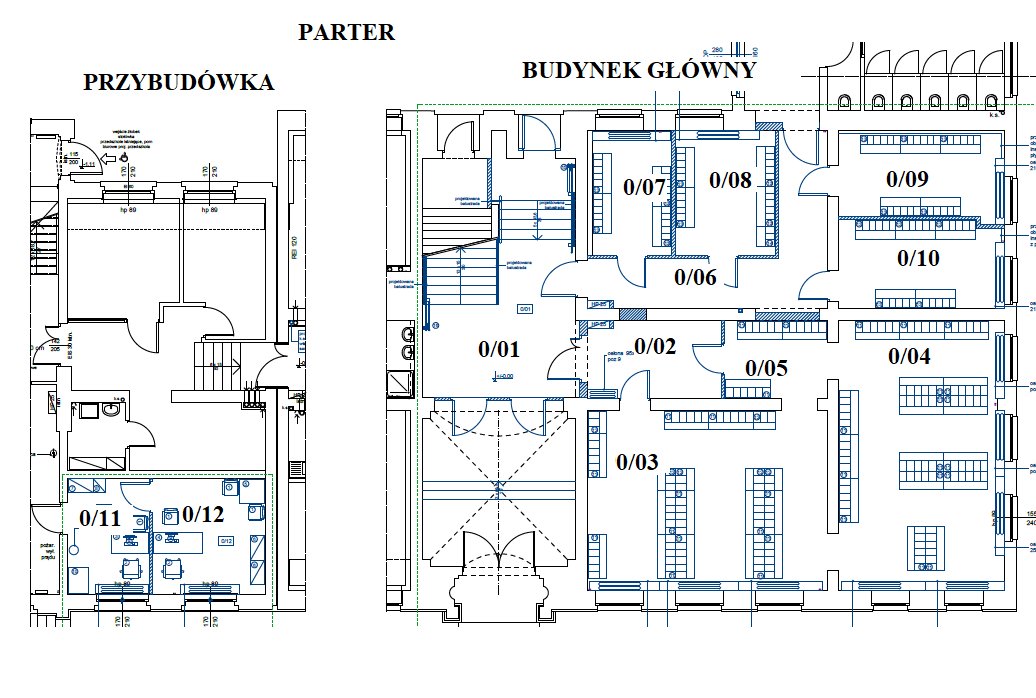 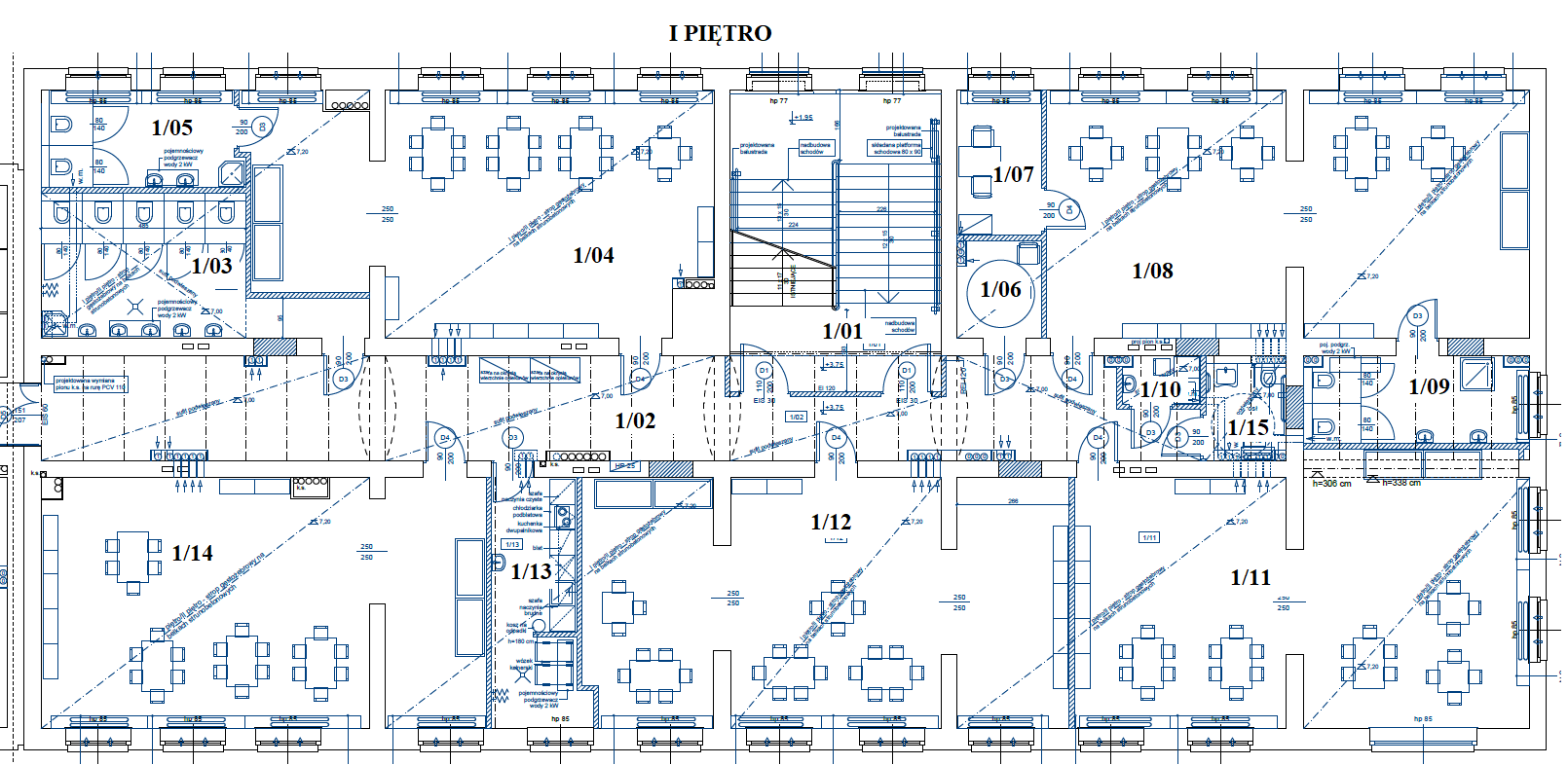 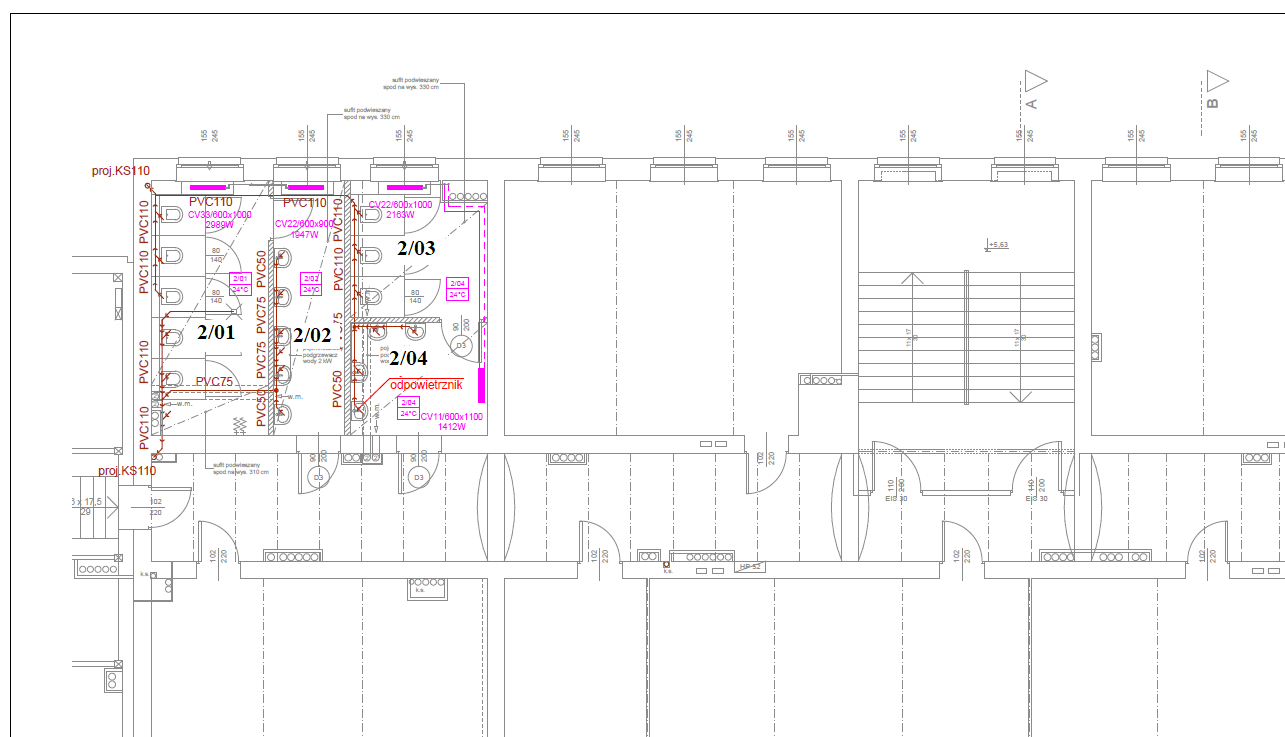 Zadanie nr 1Wyposażenie przedszkola. Meble i przedmioty użytkowe przedszkola.Nazwa elementuNazwa elementuNazwa elementuWózek kelnerskioznaczenie pomieszczenia1/131/13ilość [sztuk]22Minimalne wymaganiaMinimalne wymaganiamateriał wykonania stal nierdzewna,liczba poziomów - 3,wysokość wózka min. 90 cm, wymiary półek min. 60x40 cm,nośność min. 240 kg, dla każdej półki / poziomu min. 80 kg,dystans między półkami / poziomami min. 30 cm,zamknięte i zaokrąglone krawędzie,4 obrotowe, skrętne ze stali galwanizowanej, cichobieżne, wszystkie (4) z hamulcami,mata wygłuszająca, antywibracyjna pod każdą półką,ochraniacze nad kołami, gumowe odbojniki przy wszystkich kołach,redukcja drgań,2 uchwyty,średnica kółek min. 12,5 cm,materiał wykonania stal nierdzewna,liczba poziomów - 3,wysokość wózka min. 90 cm, wymiary półek min. 60x40 cm,nośność min. 240 kg, dla każdej półki / poziomu min. 80 kg,dystans między półkami / poziomami min. 30 cm,zamknięte i zaokrąglone krawędzie,4 obrotowe, skrętne ze stali galwanizowanej, cichobieżne, wszystkie (4) z hamulcami,mata wygłuszająca, antywibracyjna pod każdą półką,ochraniacze nad kołami, gumowe odbojniki przy wszystkich kołach,redukcja drgań,2 uchwyty,średnica kółek min. 12,5 cm,PrzykładyPrzykładyNazwa elementuNazwa elementuNazwa elementuKosz stalowy na odpadki 20 LKosz stalowy na odpadki 20 LKosz stalowy na odpadki 20 LKosz stalowy na odpadki 20 LKosz stalowy na odpadki 20 LKosz stalowy na odpadki 20 LKosz stalowy na odpadki 20 LKosz stalowy na odpadki 20 LKosz stalowy na odpadki 20 LKosz stalowy na odpadki 20 LKosz stalowy na odpadki 20 LKosz stalowy na odpadki 20 LKosz stalowy na odpadki 20 LKosz stalowy na odpadki 20 LKosz stalowy na odpadki 20 LKosz stalowy na odpadki 20 LKosz stalowy na odpadki 20 LKosz stalowy na odpadki 20 LKosz stalowy na odpadki 20 Loznaczenie pomieszczenia0/050/050/070/080/080/090/090/100/100/110/110/120/121/031/031/041/041/051/051/071/07ilość [sztuk]111111111111111111111oznaczenie pomieszczenia1/081/081/091/091/101/101/111/111/121/121/131/131/141/141/151/152/022/022/042/04ilość [sztuk]11111111111111111111Minimalne wymaganiaMinimalne wymaganiamateriał wykonania – polerowana stal nierdzewna powlekana chromem, matowy,pojemność kosza min. 20L,kosz wyposażony w wewnętrzny plastikowy wkład z rączką,górna pokrywa otwierana przyciskiem nożnym (pedał),odporny na uszkodzenia, prosty w użytkowaniu i bezproblemowy w utrzymaniu w czystości,pedał z gumą zapobiegającą śliskości,materiał wykonania – polerowana stal nierdzewna powlekana chromem, matowy,pojemność kosza min. 20L,kosz wyposażony w wewnętrzny plastikowy wkład z rączką,górna pokrywa otwierana przyciskiem nożnym (pedał),odporny na uszkodzenia, prosty w użytkowaniu i bezproblemowy w utrzymaniu w czystości,pedał z gumą zapobiegającą śliskości,materiał wykonania – polerowana stal nierdzewna powlekana chromem, matowy,pojemność kosza min. 20L,kosz wyposażony w wewnętrzny plastikowy wkład z rączką,górna pokrywa otwierana przyciskiem nożnym (pedał),odporny na uszkodzenia, prosty w użytkowaniu i bezproblemowy w utrzymaniu w czystości,pedał z gumą zapobiegającą śliskości,materiał wykonania – polerowana stal nierdzewna powlekana chromem, matowy,pojemność kosza min. 20L,kosz wyposażony w wewnętrzny plastikowy wkład z rączką,górna pokrywa otwierana przyciskiem nożnym (pedał),odporny na uszkodzenia, prosty w użytkowaniu i bezproblemowy w utrzymaniu w czystości,pedał z gumą zapobiegającą śliskości,materiał wykonania – polerowana stal nierdzewna powlekana chromem, matowy,pojemność kosza min. 20L,kosz wyposażony w wewnętrzny plastikowy wkład z rączką,górna pokrywa otwierana przyciskiem nożnym (pedał),odporny na uszkodzenia, prosty w użytkowaniu i bezproblemowy w utrzymaniu w czystości,pedał z gumą zapobiegającą śliskości,materiał wykonania – polerowana stal nierdzewna powlekana chromem, matowy,pojemność kosza min. 20L,kosz wyposażony w wewnętrzny plastikowy wkład z rączką,górna pokrywa otwierana przyciskiem nożnym (pedał),odporny na uszkodzenia, prosty w użytkowaniu i bezproblemowy w utrzymaniu w czystości,pedał z gumą zapobiegającą śliskości,materiał wykonania – polerowana stal nierdzewna powlekana chromem, matowy,pojemność kosza min. 20L,kosz wyposażony w wewnętrzny plastikowy wkład z rączką,górna pokrywa otwierana przyciskiem nożnym (pedał),odporny na uszkodzenia, prosty w użytkowaniu i bezproblemowy w utrzymaniu w czystości,pedał z gumą zapobiegającą śliskości,materiał wykonania – polerowana stal nierdzewna powlekana chromem, matowy,pojemność kosza min. 20L,kosz wyposażony w wewnętrzny plastikowy wkład z rączką,górna pokrywa otwierana przyciskiem nożnym (pedał),odporny na uszkodzenia, prosty w użytkowaniu i bezproblemowy w utrzymaniu w czystości,pedał z gumą zapobiegającą śliskości,materiał wykonania – polerowana stal nierdzewna powlekana chromem, matowy,pojemność kosza min. 20L,kosz wyposażony w wewnętrzny plastikowy wkład z rączką,górna pokrywa otwierana przyciskiem nożnym (pedał),odporny na uszkodzenia, prosty w użytkowaniu i bezproblemowy w utrzymaniu w czystości,pedał z gumą zapobiegającą śliskości,materiał wykonania – polerowana stal nierdzewna powlekana chromem, matowy,pojemność kosza min. 20L,kosz wyposażony w wewnętrzny plastikowy wkład z rączką,górna pokrywa otwierana przyciskiem nożnym (pedał),odporny na uszkodzenia, prosty w użytkowaniu i bezproblemowy w utrzymaniu w czystości,pedał z gumą zapobiegającą śliskości,materiał wykonania – polerowana stal nierdzewna powlekana chromem, matowy,pojemność kosza min. 20L,kosz wyposażony w wewnętrzny plastikowy wkład z rączką,górna pokrywa otwierana przyciskiem nożnym (pedał),odporny na uszkodzenia, prosty w użytkowaniu i bezproblemowy w utrzymaniu w czystości,pedał z gumą zapobiegającą śliskości,materiał wykonania – polerowana stal nierdzewna powlekana chromem, matowy,pojemność kosza min. 20L,kosz wyposażony w wewnętrzny plastikowy wkład z rączką,górna pokrywa otwierana przyciskiem nożnym (pedał),odporny na uszkodzenia, prosty w użytkowaniu i bezproblemowy w utrzymaniu w czystości,pedał z gumą zapobiegającą śliskości,materiał wykonania – polerowana stal nierdzewna powlekana chromem, matowy,pojemność kosza min. 20L,kosz wyposażony w wewnętrzny plastikowy wkład z rączką,górna pokrywa otwierana przyciskiem nożnym (pedał),odporny na uszkodzenia, prosty w użytkowaniu i bezproblemowy w utrzymaniu w czystości,pedał z gumą zapobiegającą śliskości,materiał wykonania – polerowana stal nierdzewna powlekana chromem, matowy,pojemność kosza min. 20L,kosz wyposażony w wewnętrzny plastikowy wkład z rączką,górna pokrywa otwierana przyciskiem nożnym (pedał),odporny na uszkodzenia, prosty w użytkowaniu i bezproblemowy w utrzymaniu w czystości,pedał z gumą zapobiegającą śliskości,materiał wykonania – polerowana stal nierdzewna powlekana chromem, matowy,pojemność kosza min. 20L,kosz wyposażony w wewnętrzny plastikowy wkład z rączką,górna pokrywa otwierana przyciskiem nożnym (pedał),odporny na uszkodzenia, prosty w użytkowaniu i bezproblemowy w utrzymaniu w czystości,pedał z gumą zapobiegającą śliskości,materiał wykonania – polerowana stal nierdzewna powlekana chromem, matowy,pojemność kosza min. 20L,kosz wyposażony w wewnętrzny plastikowy wkład z rączką,górna pokrywa otwierana przyciskiem nożnym (pedał),odporny na uszkodzenia, prosty w użytkowaniu i bezproblemowy w utrzymaniu w czystości,pedał z gumą zapobiegającą śliskości,materiał wykonania – polerowana stal nierdzewna powlekana chromem, matowy,pojemność kosza min. 20L,kosz wyposażony w wewnętrzny plastikowy wkład z rączką,górna pokrywa otwierana przyciskiem nożnym (pedał),odporny na uszkodzenia, prosty w użytkowaniu i bezproblemowy w utrzymaniu w czystości,pedał z gumą zapobiegającą śliskości,materiał wykonania – polerowana stal nierdzewna powlekana chromem, matowy,pojemność kosza min. 20L,kosz wyposażony w wewnętrzny plastikowy wkład z rączką,górna pokrywa otwierana przyciskiem nożnym (pedał),odporny na uszkodzenia, prosty w użytkowaniu i bezproblemowy w utrzymaniu w czystości,pedał z gumą zapobiegającą śliskości,materiał wykonania – polerowana stal nierdzewna powlekana chromem, matowy,pojemność kosza min. 20L,kosz wyposażony w wewnętrzny plastikowy wkład z rączką,górna pokrywa otwierana przyciskiem nożnym (pedał),odporny na uszkodzenia, prosty w użytkowaniu i bezproblemowy w utrzymaniu w czystości,pedał z gumą zapobiegającą śliskości,materiał wykonania – polerowana stal nierdzewna powlekana chromem, matowy,pojemność kosza min. 20L,kosz wyposażony w wewnętrzny plastikowy wkład z rączką,górna pokrywa otwierana przyciskiem nożnym (pedał),odporny na uszkodzenia, prosty w użytkowaniu i bezproblemowy w utrzymaniu w czystości,pedał z gumą zapobiegającą śliskości,PrzykładyPrzykładyNazwa elementuNazwa elementuNazwa elementuKosz w kabinach toaletowych 5LKosz w kabinach toaletowych 5LKosz w kabinach toaletowych 5LKosz w kabinach toaletowych 5Loznaczenie pomieszczenia1/151/152/012/03ilość [sztuk]1155Minimalne wymaganiaMinimalne wymaganiamateriał wykonania – polerowana stal nierdzewna powlekana chromem, matowy,pojemność kosza min. 5L,kosz wyposażony w wewnętrzny plastikowy wkład z rączką,górna pokrywa otwierana przyciskiem nożnym (pedał),odporny na uszkodzenia, prosty w użytkowaniu i bezproblemowy w utrzymaniu w czystości,pedał z gumą zapobiegającą śliskości,materiał wykonania – polerowana stal nierdzewna powlekana chromem, matowy,pojemność kosza min. 5L,kosz wyposażony w wewnętrzny plastikowy wkład z rączką,górna pokrywa otwierana przyciskiem nożnym (pedał),odporny na uszkodzenia, prosty w użytkowaniu i bezproblemowy w utrzymaniu w czystości,pedał z gumą zapobiegającą śliskości,materiał wykonania – polerowana stal nierdzewna powlekana chromem, matowy,pojemność kosza min. 5L,kosz wyposażony w wewnętrzny plastikowy wkład z rączką,górna pokrywa otwierana przyciskiem nożnym (pedał),odporny na uszkodzenia, prosty w użytkowaniu i bezproblemowy w utrzymaniu w czystości,pedał z gumą zapobiegającą śliskości,materiał wykonania – polerowana stal nierdzewna powlekana chromem, matowy,pojemność kosza min. 5L,kosz wyposażony w wewnętrzny plastikowy wkład z rączką,górna pokrywa otwierana przyciskiem nożnym (pedał),odporny na uszkodzenia, prosty w użytkowaniu i bezproblemowy w utrzymaniu w czystości,pedał z gumą zapobiegającą śliskości,materiał wykonania – polerowana stal nierdzewna powlekana chromem, matowy,pojemność kosza min. 5L,kosz wyposażony w wewnętrzny plastikowy wkład z rączką,górna pokrywa otwierana przyciskiem nożnym (pedał),odporny na uszkodzenia, prosty w użytkowaniu i bezproblemowy w utrzymaniu w czystości,pedał z gumą zapobiegającą śliskości,PrzykładyPrzykładyNazwa elementuNazwa elementuNazwa elementukomplet do wckomplet do wckomplet do wckomplet do wckomplet do wckomplet do wcoznaczenie pomieszczenia1/031/031/051/091/152/012/03ilość [sztuk]5522153Minimalne wymaganiaMinimalne wymaganiaskład kompletu – szczotka i stojak,materiał wykonania – tworzywo sztuczne,kolor pastelowy do wyboru przez Zamawiającego, odpowiadający kolorystyce w docelowym pomieszczeniu, min. 7 kolorów,rodzaj – wolnostojąca,końcówka szczotki zaokrąglona,łatwa w obsłudze, odporna na zarysowania i zabrudzenia,stabilna konstrukcja,skład kompletu – szczotka i stojak,materiał wykonania – tworzywo sztuczne,kolor pastelowy do wyboru przez Zamawiającego, odpowiadający kolorystyce w docelowym pomieszczeniu, min. 7 kolorów,rodzaj – wolnostojąca,końcówka szczotki zaokrąglona,łatwa w obsłudze, odporna na zarysowania i zabrudzenia,stabilna konstrukcja,skład kompletu – szczotka i stojak,materiał wykonania – tworzywo sztuczne,kolor pastelowy do wyboru przez Zamawiającego, odpowiadający kolorystyce w docelowym pomieszczeniu, min. 7 kolorów,rodzaj – wolnostojąca,końcówka szczotki zaokrąglona,łatwa w obsłudze, odporna na zarysowania i zabrudzenia,stabilna konstrukcja,skład kompletu – szczotka i stojak,materiał wykonania – tworzywo sztuczne,kolor pastelowy do wyboru przez Zamawiającego, odpowiadający kolorystyce w docelowym pomieszczeniu, min. 7 kolorów,rodzaj – wolnostojąca,końcówka szczotki zaokrąglona,łatwa w obsłudze, odporna na zarysowania i zabrudzenia,stabilna konstrukcja,skład kompletu – szczotka i stojak,materiał wykonania – tworzywo sztuczne,kolor pastelowy do wyboru przez Zamawiającego, odpowiadający kolorystyce w docelowym pomieszczeniu, min. 7 kolorów,rodzaj – wolnostojąca,końcówka szczotki zaokrąglona,łatwa w obsłudze, odporna na zarysowania i zabrudzenia,stabilna konstrukcja,skład kompletu – szczotka i stojak,materiał wykonania – tworzywo sztuczne,kolor pastelowy do wyboru przez Zamawiającego, odpowiadający kolorystyce w docelowym pomieszczeniu, min. 7 kolorów,rodzaj – wolnostojąca,końcówka szczotki zaokrąglona,łatwa w obsłudze, odporna na zarysowania i zabrudzenia,stabilna konstrukcja,skład kompletu – szczotka i stojak,materiał wykonania – tworzywo sztuczne,kolor pastelowy do wyboru przez Zamawiającego, odpowiadający kolorystyce w docelowym pomieszczeniu, min. 7 kolorów,rodzaj – wolnostojąca,końcówka szczotki zaokrąglona,łatwa w obsłudze, odporna na zarysowania i zabrudzenia,stabilna konstrukcja,PrzykładyPrzykładyNazwa elementuNazwa elementuNazwa elementuKrzesłoKrzesłoKrzesłoKrzesłoKrzesłoKrzesłoKrzesłoKrzesłoKrzesłooznaczenie pomieszczenia0/110/110/121/041/071/081/101/111/121/14ilość [sztuk]1131211111Minimalne wymaganiaMinimalne wymaganiastelaż krzesła metalowy, malowany proszkowo w kolorze chrom mat,rama z rur stalowych min. Ø22 x 1,5 mm,siedzisko i oparcie tapicerowane z tkaniny lub naturalnej skóry licowej,kolor siedziska dostosowany do docelowego pomieszczenia do uzgodnienia z Zamawiającym,konstrukcja stabilna, wytrzymała, z atestem wytrzymałości,krzesła z podłokietnikami, konferencyjne, podłokietnik zintegrowany z ramą, wysokość podłokietnika min. 19 cm od siedziska, podłokietnik o grubości min. 24 mm i szerokości min. 40 mm,podłokietniki wykonane z drewna,kolor podłokietników do uzgodnienia z Zamawiającym z min. 8 kolorów,z możliwością sztaplowania,ergonomicznie wyprofilowane siedzisko i oparcie,siedzisko wykonane z min. 5-warstwowej sklejki drewnianej, grubości min. 7mm, pokryte pianką ciętą grubości min. 60 mm o gęstości min. 35 kg/m3,oparcie szkielet wykonany z 6-warstwowej sklejki drewnianej, grubości min. 8,5 mm, przednia część pokryta pianką cietą grubości min. 30 mm o gęstości min. 35 kg/m3, tylna część pokryta pianką ciętą grubość 10 mm o gęstości 21 kg/m3wysokość całkowita krzesła min. 880 mm,siedzisko na wysokości 450 mm,szerokość krzesła min. 580 mm,głębokość krzesła min. 550 mm,stelaż krzesła metalowy, malowany proszkowo w kolorze chrom mat,rama z rur stalowych min. Ø22 x 1,5 mm,siedzisko i oparcie tapicerowane z tkaniny lub naturalnej skóry licowej,kolor siedziska dostosowany do docelowego pomieszczenia do uzgodnienia z Zamawiającym,konstrukcja stabilna, wytrzymała, z atestem wytrzymałości,krzesła z podłokietnikami, konferencyjne, podłokietnik zintegrowany z ramą, wysokość podłokietnika min. 19 cm od siedziska, podłokietnik o grubości min. 24 mm i szerokości min. 40 mm,podłokietniki wykonane z drewna,kolor podłokietników do uzgodnienia z Zamawiającym z min. 8 kolorów,z możliwością sztaplowania,ergonomicznie wyprofilowane siedzisko i oparcie,siedzisko wykonane z min. 5-warstwowej sklejki drewnianej, grubości min. 7mm, pokryte pianką ciętą grubości min. 60 mm o gęstości min. 35 kg/m3,oparcie szkielet wykonany z 6-warstwowej sklejki drewnianej, grubości min. 8,5 mm, przednia część pokryta pianką cietą grubości min. 30 mm o gęstości min. 35 kg/m3, tylna część pokryta pianką ciętą grubość 10 mm o gęstości 21 kg/m3wysokość całkowita krzesła min. 880 mm,siedzisko na wysokości 450 mm,szerokość krzesła min. 580 mm,głębokość krzesła min. 550 mm,stelaż krzesła metalowy, malowany proszkowo w kolorze chrom mat,rama z rur stalowych min. Ø22 x 1,5 mm,siedzisko i oparcie tapicerowane z tkaniny lub naturalnej skóry licowej,kolor siedziska dostosowany do docelowego pomieszczenia do uzgodnienia z Zamawiającym,konstrukcja stabilna, wytrzymała, z atestem wytrzymałości,krzesła z podłokietnikami, konferencyjne, podłokietnik zintegrowany z ramą, wysokość podłokietnika min. 19 cm od siedziska, podłokietnik o grubości min. 24 mm i szerokości min. 40 mm,podłokietniki wykonane z drewna,kolor podłokietników do uzgodnienia z Zamawiającym z min. 8 kolorów,z możliwością sztaplowania,ergonomicznie wyprofilowane siedzisko i oparcie,siedzisko wykonane z min. 5-warstwowej sklejki drewnianej, grubości min. 7mm, pokryte pianką ciętą grubości min. 60 mm o gęstości min. 35 kg/m3,oparcie szkielet wykonany z 6-warstwowej sklejki drewnianej, grubości min. 8,5 mm, przednia część pokryta pianką cietą grubości min. 30 mm o gęstości min. 35 kg/m3, tylna część pokryta pianką ciętą grubość 10 mm o gęstości 21 kg/m3wysokość całkowita krzesła min. 880 mm,siedzisko na wysokości 450 mm,szerokość krzesła min. 580 mm,głębokość krzesła min. 550 mm,stelaż krzesła metalowy, malowany proszkowo w kolorze chrom mat,rama z rur stalowych min. Ø22 x 1,5 mm,siedzisko i oparcie tapicerowane z tkaniny lub naturalnej skóry licowej,kolor siedziska dostosowany do docelowego pomieszczenia do uzgodnienia z Zamawiającym,konstrukcja stabilna, wytrzymała, z atestem wytrzymałości,krzesła z podłokietnikami, konferencyjne, podłokietnik zintegrowany z ramą, wysokość podłokietnika min. 19 cm od siedziska, podłokietnik o grubości min. 24 mm i szerokości min. 40 mm,podłokietniki wykonane z drewna,kolor podłokietników do uzgodnienia z Zamawiającym z min. 8 kolorów,z możliwością sztaplowania,ergonomicznie wyprofilowane siedzisko i oparcie,siedzisko wykonane z min. 5-warstwowej sklejki drewnianej, grubości min. 7mm, pokryte pianką ciętą grubości min. 60 mm o gęstości min. 35 kg/m3,oparcie szkielet wykonany z 6-warstwowej sklejki drewnianej, grubości min. 8,5 mm, przednia część pokryta pianką cietą grubości min. 30 mm o gęstości min. 35 kg/m3, tylna część pokryta pianką ciętą grubość 10 mm o gęstości 21 kg/m3wysokość całkowita krzesła min. 880 mm,siedzisko na wysokości 450 mm,szerokość krzesła min. 580 mm,głębokość krzesła min. 550 mm,stelaż krzesła metalowy, malowany proszkowo w kolorze chrom mat,rama z rur stalowych min. Ø22 x 1,5 mm,siedzisko i oparcie tapicerowane z tkaniny lub naturalnej skóry licowej,kolor siedziska dostosowany do docelowego pomieszczenia do uzgodnienia z Zamawiającym,konstrukcja stabilna, wytrzymała, z atestem wytrzymałości,krzesła z podłokietnikami, konferencyjne, podłokietnik zintegrowany z ramą, wysokość podłokietnika min. 19 cm od siedziska, podłokietnik o grubości min. 24 mm i szerokości min. 40 mm,podłokietniki wykonane z drewna,kolor podłokietników do uzgodnienia z Zamawiającym z min. 8 kolorów,z możliwością sztaplowania,ergonomicznie wyprofilowane siedzisko i oparcie,siedzisko wykonane z min. 5-warstwowej sklejki drewnianej, grubości min. 7mm, pokryte pianką ciętą grubości min. 60 mm o gęstości min. 35 kg/m3,oparcie szkielet wykonany z 6-warstwowej sklejki drewnianej, grubości min. 8,5 mm, przednia część pokryta pianką cietą grubości min. 30 mm o gęstości min. 35 kg/m3, tylna część pokryta pianką ciętą grubość 10 mm o gęstości 21 kg/m3wysokość całkowita krzesła min. 880 mm,siedzisko na wysokości 450 mm,szerokość krzesła min. 580 mm,głębokość krzesła min. 550 mm,stelaż krzesła metalowy, malowany proszkowo w kolorze chrom mat,rama z rur stalowych min. Ø22 x 1,5 mm,siedzisko i oparcie tapicerowane z tkaniny lub naturalnej skóry licowej,kolor siedziska dostosowany do docelowego pomieszczenia do uzgodnienia z Zamawiającym,konstrukcja stabilna, wytrzymała, z atestem wytrzymałości,krzesła z podłokietnikami, konferencyjne, podłokietnik zintegrowany z ramą, wysokość podłokietnika min. 19 cm od siedziska, podłokietnik o grubości min. 24 mm i szerokości min. 40 mm,podłokietniki wykonane z drewna,kolor podłokietników do uzgodnienia z Zamawiającym z min. 8 kolorów,z możliwością sztaplowania,ergonomicznie wyprofilowane siedzisko i oparcie,siedzisko wykonane z min. 5-warstwowej sklejki drewnianej, grubości min. 7mm, pokryte pianką ciętą grubości min. 60 mm o gęstości min. 35 kg/m3,oparcie szkielet wykonany z 6-warstwowej sklejki drewnianej, grubości min. 8,5 mm, przednia część pokryta pianką cietą grubości min. 30 mm o gęstości min. 35 kg/m3, tylna część pokryta pianką ciętą grubość 10 mm o gęstości 21 kg/m3wysokość całkowita krzesła min. 880 mm,siedzisko na wysokości 450 mm,szerokość krzesła min. 580 mm,głębokość krzesła min. 550 mm,stelaż krzesła metalowy, malowany proszkowo w kolorze chrom mat,rama z rur stalowych min. Ø22 x 1,5 mm,siedzisko i oparcie tapicerowane z tkaniny lub naturalnej skóry licowej,kolor siedziska dostosowany do docelowego pomieszczenia do uzgodnienia z Zamawiającym,konstrukcja stabilna, wytrzymała, z atestem wytrzymałości,krzesła z podłokietnikami, konferencyjne, podłokietnik zintegrowany z ramą, wysokość podłokietnika min. 19 cm od siedziska, podłokietnik o grubości min. 24 mm i szerokości min. 40 mm,podłokietniki wykonane z drewna,kolor podłokietników do uzgodnienia z Zamawiającym z min. 8 kolorów,z możliwością sztaplowania,ergonomicznie wyprofilowane siedzisko i oparcie,siedzisko wykonane z min. 5-warstwowej sklejki drewnianej, grubości min. 7mm, pokryte pianką ciętą grubości min. 60 mm o gęstości min. 35 kg/m3,oparcie szkielet wykonany z 6-warstwowej sklejki drewnianej, grubości min. 8,5 mm, przednia część pokryta pianką cietą grubości min. 30 mm o gęstości min. 35 kg/m3, tylna część pokryta pianką ciętą grubość 10 mm o gęstości 21 kg/m3wysokość całkowita krzesła min. 880 mm,siedzisko na wysokości 450 mm,szerokość krzesła min. 580 mm,głębokość krzesła min. 550 mm,stelaż krzesła metalowy, malowany proszkowo w kolorze chrom mat,rama z rur stalowych min. Ø22 x 1,5 mm,siedzisko i oparcie tapicerowane z tkaniny lub naturalnej skóry licowej,kolor siedziska dostosowany do docelowego pomieszczenia do uzgodnienia z Zamawiającym,konstrukcja stabilna, wytrzymała, z atestem wytrzymałości,krzesła z podłokietnikami, konferencyjne, podłokietnik zintegrowany z ramą, wysokość podłokietnika min. 19 cm od siedziska, podłokietnik o grubości min. 24 mm i szerokości min. 40 mm,podłokietniki wykonane z drewna,kolor podłokietników do uzgodnienia z Zamawiającym z min. 8 kolorów,z możliwością sztaplowania,ergonomicznie wyprofilowane siedzisko i oparcie,siedzisko wykonane z min. 5-warstwowej sklejki drewnianej, grubości min. 7mm, pokryte pianką ciętą grubości min. 60 mm o gęstości min. 35 kg/m3,oparcie szkielet wykonany z 6-warstwowej sklejki drewnianej, grubości min. 8,5 mm, przednia część pokryta pianką cietą grubości min. 30 mm o gęstości min. 35 kg/m3, tylna część pokryta pianką ciętą grubość 10 mm o gęstości 21 kg/m3wysokość całkowita krzesła min. 880 mm,siedzisko na wysokości 450 mm,szerokość krzesła min. 580 mm,głębokość krzesła min. 550 mm,stelaż krzesła metalowy, malowany proszkowo w kolorze chrom mat,rama z rur stalowych min. Ø22 x 1,5 mm,siedzisko i oparcie tapicerowane z tkaniny lub naturalnej skóry licowej,kolor siedziska dostosowany do docelowego pomieszczenia do uzgodnienia z Zamawiającym,konstrukcja stabilna, wytrzymała, z atestem wytrzymałości,krzesła z podłokietnikami, konferencyjne, podłokietnik zintegrowany z ramą, wysokość podłokietnika min. 19 cm od siedziska, podłokietnik o grubości min. 24 mm i szerokości min. 40 mm,podłokietniki wykonane z drewna,kolor podłokietników do uzgodnienia z Zamawiającym z min. 8 kolorów,z możliwością sztaplowania,ergonomicznie wyprofilowane siedzisko i oparcie,siedzisko wykonane z min. 5-warstwowej sklejki drewnianej, grubości min. 7mm, pokryte pianką ciętą grubości min. 60 mm o gęstości min. 35 kg/m3,oparcie szkielet wykonany z 6-warstwowej sklejki drewnianej, grubości min. 8,5 mm, przednia część pokryta pianką cietą grubości min. 30 mm o gęstości min. 35 kg/m3, tylna część pokryta pianką ciętą grubość 10 mm o gęstości 21 kg/m3wysokość całkowita krzesła min. 880 mm,siedzisko na wysokości 450 mm,szerokość krzesła min. 580 mm,głębokość krzesła min. 550 mm,stelaż krzesła metalowy, malowany proszkowo w kolorze chrom mat,rama z rur stalowych min. Ø22 x 1,5 mm,siedzisko i oparcie tapicerowane z tkaniny lub naturalnej skóry licowej,kolor siedziska dostosowany do docelowego pomieszczenia do uzgodnienia z Zamawiającym,konstrukcja stabilna, wytrzymała, z atestem wytrzymałości,krzesła z podłokietnikami, konferencyjne, podłokietnik zintegrowany z ramą, wysokość podłokietnika min. 19 cm od siedziska, podłokietnik o grubości min. 24 mm i szerokości min. 40 mm,podłokietniki wykonane z drewna,kolor podłokietników do uzgodnienia z Zamawiającym z min. 8 kolorów,z możliwością sztaplowania,ergonomicznie wyprofilowane siedzisko i oparcie,siedzisko wykonane z min. 5-warstwowej sklejki drewnianej, grubości min. 7mm, pokryte pianką ciętą grubości min. 60 mm o gęstości min. 35 kg/m3,oparcie szkielet wykonany z 6-warstwowej sklejki drewnianej, grubości min. 8,5 mm, przednia część pokryta pianką cietą grubości min. 30 mm o gęstości min. 35 kg/m3, tylna część pokryta pianką ciętą grubość 10 mm o gęstości 21 kg/m3wysokość całkowita krzesła min. 880 mm,siedzisko na wysokości 450 mm,szerokość krzesła min. 580 mm,głębokość krzesła min. 550 mm,PrzykładyPrzykładyNazwa elementuNazwa elementuNazwa elementuKrzesło biuroweKrzesło biuroweoznaczenie pomieszczenia0/110/110/12ilość [sztuk]111Minimalne wymaganiaMinimalne wymaganiakrzesło obrotowy z podłokietnikami,materiał pokrycia siedziska oraz nakładek na podłokietnikach skóra syntetyczna,podstawa krzyżowa wykonana z metalu w kolorze chrom połysk, wyposażona w pięć kółek,nośność krzesła min. 210 kg,wysokość siedziska regulowana bezstopniowo za pomocą podnośnika pneumatycznego,dodatkowo regulacja odległość oraz kąta nachylenia oparcia względem siedziska,bardzo stabilna, pięcioramienna podstawa,wbudowany mechanizm kołyskowy,ergonomicznie wyprofilowane siedzisko i oparcie,mechanizm multiblock,ochrona przed uderzeniem oparcia po zwolnieniu blokady,kolor do wyboru przez Zamawiającego z min. 10 kolorów i wzorów,krzesło obrotowy z podłokietnikami,materiał pokrycia siedziska oraz nakładek na podłokietnikach skóra syntetyczna,podstawa krzyżowa wykonana z metalu w kolorze chrom połysk, wyposażona w pięć kółek,nośność krzesła min. 210 kg,wysokość siedziska regulowana bezstopniowo za pomocą podnośnika pneumatycznego,dodatkowo regulacja odległość oraz kąta nachylenia oparcia względem siedziska,bardzo stabilna, pięcioramienna podstawa,wbudowany mechanizm kołyskowy,ergonomicznie wyprofilowane siedzisko i oparcie,mechanizm multiblock,ochrona przed uderzeniem oparcia po zwolnieniu blokady,kolor do wyboru przez Zamawiającego z min. 10 kolorów i wzorów,krzesło obrotowy z podłokietnikami,materiał pokrycia siedziska oraz nakładek na podłokietnikach skóra syntetyczna,podstawa krzyżowa wykonana z metalu w kolorze chrom połysk, wyposażona w pięć kółek,nośność krzesła min. 210 kg,wysokość siedziska regulowana bezstopniowo za pomocą podnośnika pneumatycznego,dodatkowo regulacja odległość oraz kąta nachylenia oparcia względem siedziska,bardzo stabilna, pięcioramienna podstawa,wbudowany mechanizm kołyskowy,ergonomicznie wyprofilowane siedzisko i oparcie,mechanizm multiblock,ochrona przed uderzeniem oparcia po zwolnieniu blokady,kolor do wyboru przez Zamawiającego z min. 10 kolorów i wzorów,PrzykładyPrzykładyNazwa elementuNazwa elementuNazwa elementuBiurko Biurko Biurko Biurko Biurko Biurko Biurko oznaczenie pomieszczenia1/041/041/071/081/111/121/14ilość [sztuk]1111111Minimalne wymaganiaMinimalne wymaganiacertyfikat do użytkowania w jednostkach oświatowych,materiał wykonania – płyta laminowana o grubości min. 18mm,obrzeża oklejone ABS,wymiary minimalne – wysokość 760 mm, szerokość 1200 mm, głębokość 600 mm,min. 2 szuflady zamykane na klucz, min 1 szafka z 2 półkami zamykana na klucz,do wszystkich zamków w komplecie min. 2 klucze,kolor do wyboru z pełnej palety producenta w tym kolory pastelowe przez Zamawiającego, pasujące do kolorystyki i wyposażenia docelowego pomieszczenia,szuflady z systemem cichego domyku, na suwnicach kulkowych z min. 80% wysuwem, rogi blatu zaokrąglonecertyfikat do użytkowania w jednostkach oświatowych,materiał wykonania – płyta laminowana o grubości min. 18mm,obrzeża oklejone ABS,wymiary minimalne – wysokość 760 mm, szerokość 1200 mm, głębokość 600 mm,min. 2 szuflady zamykane na klucz, min 1 szafka z 2 półkami zamykana na klucz,do wszystkich zamków w komplecie min. 2 klucze,kolor do wyboru z pełnej palety producenta w tym kolory pastelowe przez Zamawiającego, pasujące do kolorystyki i wyposażenia docelowego pomieszczenia,szuflady z systemem cichego domyku, na suwnicach kulkowych z min. 80% wysuwem, rogi blatu zaokrąglonecertyfikat do użytkowania w jednostkach oświatowych,materiał wykonania – płyta laminowana o grubości min. 18mm,obrzeża oklejone ABS,wymiary minimalne – wysokość 760 mm, szerokość 1200 mm, głębokość 600 mm,min. 2 szuflady zamykane na klucz, min 1 szafka z 2 półkami zamykana na klucz,do wszystkich zamków w komplecie min. 2 klucze,kolor do wyboru z pełnej palety producenta w tym kolory pastelowe przez Zamawiającego, pasujące do kolorystyki i wyposażenia docelowego pomieszczenia,szuflady z systemem cichego domyku, na suwnicach kulkowych z min. 80% wysuwem, rogi blatu zaokrąglonecertyfikat do użytkowania w jednostkach oświatowych,materiał wykonania – płyta laminowana o grubości min. 18mm,obrzeża oklejone ABS,wymiary minimalne – wysokość 760 mm, szerokość 1200 mm, głębokość 600 mm,min. 2 szuflady zamykane na klucz, min 1 szafka z 2 półkami zamykana na klucz,do wszystkich zamków w komplecie min. 2 klucze,kolor do wyboru z pełnej palety producenta w tym kolory pastelowe przez Zamawiającego, pasujące do kolorystyki i wyposażenia docelowego pomieszczenia,szuflady z systemem cichego domyku, na suwnicach kulkowych z min. 80% wysuwem, rogi blatu zaokrąglonecertyfikat do użytkowania w jednostkach oświatowych,materiał wykonania – płyta laminowana o grubości min. 18mm,obrzeża oklejone ABS,wymiary minimalne – wysokość 760 mm, szerokość 1200 mm, głębokość 600 mm,min. 2 szuflady zamykane na klucz, min 1 szafka z 2 półkami zamykana na klucz,do wszystkich zamków w komplecie min. 2 klucze,kolor do wyboru z pełnej palety producenta w tym kolory pastelowe przez Zamawiającego, pasujące do kolorystyki i wyposażenia docelowego pomieszczenia,szuflady z systemem cichego domyku, na suwnicach kulkowych z min. 80% wysuwem, rogi blatu zaokrąglonecertyfikat do użytkowania w jednostkach oświatowych,materiał wykonania – płyta laminowana o grubości min. 18mm,obrzeża oklejone ABS,wymiary minimalne – wysokość 760 mm, szerokość 1200 mm, głębokość 600 mm,min. 2 szuflady zamykane na klucz, min 1 szafka z 2 półkami zamykana na klucz,do wszystkich zamków w komplecie min. 2 klucze,kolor do wyboru z pełnej palety producenta w tym kolory pastelowe przez Zamawiającego, pasujące do kolorystyki i wyposażenia docelowego pomieszczenia,szuflady z systemem cichego domyku, na suwnicach kulkowych z min. 80% wysuwem, rogi blatu zaokrąglonecertyfikat do użytkowania w jednostkach oświatowych,materiał wykonania – płyta laminowana o grubości min. 18mm,obrzeża oklejone ABS,wymiary minimalne – wysokość 760 mm, szerokość 1200 mm, głębokość 600 mm,min. 2 szuflady zamykane na klucz, min 1 szafka z 2 półkami zamykana na klucz,do wszystkich zamków w komplecie min. 2 klucze,kolor do wyboru z pełnej palety producenta w tym kolory pastelowe przez Zamawiającego, pasujące do kolorystyki i wyposażenia docelowego pomieszczenia,szuflady z systemem cichego domyku, na suwnicach kulkowych z min. 80% wysuwem, rogi blatu zaokrąglonecertyfikat do użytkowania w jednostkach oświatowych,materiał wykonania – płyta laminowana o grubości min. 18mm,obrzeża oklejone ABS,wymiary minimalne – wysokość 760 mm, szerokość 1200 mm, głębokość 600 mm,min. 2 szuflady zamykane na klucz, min 1 szafka z 2 półkami zamykana na klucz,do wszystkich zamków w komplecie min. 2 klucze,kolor do wyboru z pełnej palety producenta w tym kolory pastelowe przez Zamawiającego, pasujące do kolorystyki i wyposażenia docelowego pomieszczenia,szuflady z systemem cichego domyku, na suwnicach kulkowych z min. 80% wysuwem, rogi blatu zaokrąglonePrzykładyPrzykładyNazwa elementuNazwa elementuNazwa elementuZestaw mebli do sekretariatuZestaw mebli do sekretariatuZestaw mebli do sekretariatuZestaw mebli do sekretariatuoznaczenie pomieszczenia0/110/11ilość [komplet]11rodzaj mebla biurkobiurkoregałszafapomocnikilość [sztuk]11111Minimalne wymaganiaMinimalne wymaganiaBiurko, nowoczesne:typ – narożne, prawewymiary zgodne z rysunkiem ze względu na wielkość pomieszczenia,biurko z min. 1 szafką zamykaną na klucz (w zestawie min. 2 klucze) z dwiema półkami oraz min. 4 szufladami zamykanymi na klucz ( w zestawie min. 2 klucze),materiał wykonania płyta laminowana o grubości min. 18 mm, blat grubość płyty min. 25 mm,nośność pojedynczej półki min. 30 kg, nośność pojedynczej szuflady min. 20 kg,obrzeża zabezpieczone ABS o grubości min. 2 mm,w blacie okrągłe przepustki na kabel,od frontu panel kryjący,szuflady z systemem cichego domyku, na suwnicach kulkowych z min. 80% wysuwem,Regał, szafa, pomocnik:materiał wykonania płyta laminowana o grubości min. 18 mm, obrzeża zabezpieczone ABS grubość min. 2 mm,zamykane na klucz, w zestawie min. 2 klucze,wymiary min. regał – wysokość 183 cm, szerokość 40 cm, głębokość 39 cm,wymiary min. szafa – wysokość 183 cm, szerokość 80 cm, głębokość 39 cm,wymiary min. pomocnik – wysokość 80 cm, szerokość 80 cm, głębokość 60 cm,regał z drążkiem na ubrania oraz półkami,szafa z półkami, przestrzeń między półkami min. 35 cm,półki z nośnością min. 15 kg,pomocnik z półkami, przestrzeń między półkami min. 35 cm,wszystkie meble w jednej stylistyce i kolorystyce do wyboru przez Zamawiającego, elementy o spójnej kolorystyce pasujące do siebie, tworzące jeden zestaw,kolor dostępny z pełnej palety producenta,nowoczesny wygląd,Biurko, nowoczesne:typ – narożne, prawewymiary zgodne z rysunkiem ze względu na wielkość pomieszczenia,biurko z min. 1 szafką zamykaną na klucz (w zestawie min. 2 klucze) z dwiema półkami oraz min. 4 szufladami zamykanymi na klucz ( w zestawie min. 2 klucze),materiał wykonania płyta laminowana o grubości min. 18 mm, blat grubość płyty min. 25 mm,nośność pojedynczej półki min. 30 kg, nośność pojedynczej szuflady min. 20 kg,obrzeża zabezpieczone ABS o grubości min. 2 mm,w blacie okrągłe przepustki na kabel,od frontu panel kryjący,szuflady z systemem cichego domyku, na suwnicach kulkowych z min. 80% wysuwem,Regał, szafa, pomocnik:materiał wykonania płyta laminowana o grubości min. 18 mm, obrzeża zabezpieczone ABS grubość min. 2 mm,zamykane na klucz, w zestawie min. 2 klucze,wymiary min. regał – wysokość 183 cm, szerokość 40 cm, głębokość 39 cm,wymiary min. szafa – wysokość 183 cm, szerokość 80 cm, głębokość 39 cm,wymiary min. pomocnik – wysokość 80 cm, szerokość 80 cm, głębokość 60 cm,regał z drążkiem na ubrania oraz półkami,szafa z półkami, przestrzeń między półkami min. 35 cm,półki z nośnością min. 15 kg,pomocnik z półkami, przestrzeń między półkami min. 35 cm,wszystkie meble w jednej stylistyce i kolorystyce do wyboru przez Zamawiającego, elementy o spójnej kolorystyce pasujące do siebie, tworzące jeden zestaw,kolor dostępny z pełnej palety producenta,nowoczesny wygląd,Biurko, nowoczesne:typ – narożne, prawewymiary zgodne z rysunkiem ze względu na wielkość pomieszczenia,biurko z min. 1 szafką zamykaną na klucz (w zestawie min. 2 klucze) z dwiema półkami oraz min. 4 szufladami zamykanymi na klucz ( w zestawie min. 2 klucze),materiał wykonania płyta laminowana o grubości min. 18 mm, blat grubość płyty min. 25 mm,nośność pojedynczej półki min. 30 kg, nośność pojedynczej szuflady min. 20 kg,obrzeża zabezpieczone ABS o grubości min. 2 mm,w blacie okrągłe przepustki na kabel,od frontu panel kryjący,szuflady z systemem cichego domyku, na suwnicach kulkowych z min. 80% wysuwem,Regał, szafa, pomocnik:materiał wykonania płyta laminowana o grubości min. 18 mm, obrzeża zabezpieczone ABS grubość min. 2 mm,zamykane na klucz, w zestawie min. 2 klucze,wymiary min. regał – wysokość 183 cm, szerokość 40 cm, głębokość 39 cm,wymiary min. szafa – wysokość 183 cm, szerokość 80 cm, głębokość 39 cm,wymiary min. pomocnik – wysokość 80 cm, szerokość 80 cm, głębokość 60 cm,regał z drążkiem na ubrania oraz półkami,szafa z półkami, przestrzeń między półkami min. 35 cm,półki z nośnością min. 15 kg,pomocnik z półkami, przestrzeń między półkami min. 35 cm,wszystkie meble w jednej stylistyce i kolorystyce do wyboru przez Zamawiającego, elementy o spójnej kolorystyce pasujące do siebie, tworzące jeden zestaw,kolor dostępny z pełnej palety producenta,nowoczesny wygląd,Biurko, nowoczesne:typ – narożne, prawewymiary zgodne z rysunkiem ze względu na wielkość pomieszczenia,biurko z min. 1 szafką zamykaną na klucz (w zestawie min. 2 klucze) z dwiema półkami oraz min. 4 szufladami zamykanymi na klucz ( w zestawie min. 2 klucze),materiał wykonania płyta laminowana o grubości min. 18 mm, blat grubość płyty min. 25 mm,nośność pojedynczej półki min. 30 kg, nośność pojedynczej szuflady min. 20 kg,obrzeża zabezpieczone ABS o grubości min. 2 mm,w blacie okrągłe przepustki na kabel,od frontu panel kryjący,szuflady z systemem cichego domyku, na suwnicach kulkowych z min. 80% wysuwem,Regał, szafa, pomocnik:materiał wykonania płyta laminowana o grubości min. 18 mm, obrzeża zabezpieczone ABS grubość min. 2 mm,zamykane na klucz, w zestawie min. 2 klucze,wymiary min. regał – wysokość 183 cm, szerokość 40 cm, głębokość 39 cm,wymiary min. szafa – wysokość 183 cm, szerokość 80 cm, głębokość 39 cm,wymiary min. pomocnik – wysokość 80 cm, szerokość 80 cm, głębokość 60 cm,regał z drążkiem na ubrania oraz półkami,szafa z półkami, przestrzeń między półkami min. 35 cm,półki z nośnością min. 15 kg,pomocnik z półkami, przestrzeń między półkami min. 35 cm,wszystkie meble w jednej stylistyce i kolorystyce do wyboru przez Zamawiającego, elementy o spójnej kolorystyce pasujące do siebie, tworzące jeden zestaw,kolor dostępny z pełnej palety producenta,nowoczesny wygląd,Biurko, nowoczesne:typ – narożne, prawewymiary zgodne z rysunkiem ze względu na wielkość pomieszczenia,biurko z min. 1 szafką zamykaną na klucz (w zestawie min. 2 klucze) z dwiema półkami oraz min. 4 szufladami zamykanymi na klucz ( w zestawie min. 2 klucze),materiał wykonania płyta laminowana o grubości min. 18 mm, blat grubość płyty min. 25 mm,nośność pojedynczej półki min. 30 kg, nośność pojedynczej szuflady min. 20 kg,obrzeża zabezpieczone ABS o grubości min. 2 mm,w blacie okrągłe przepustki na kabel,od frontu panel kryjący,szuflady z systemem cichego domyku, na suwnicach kulkowych z min. 80% wysuwem,Regał, szafa, pomocnik:materiał wykonania płyta laminowana o grubości min. 18 mm, obrzeża zabezpieczone ABS grubość min. 2 mm,zamykane na klucz, w zestawie min. 2 klucze,wymiary min. regał – wysokość 183 cm, szerokość 40 cm, głębokość 39 cm,wymiary min. szafa – wysokość 183 cm, szerokość 80 cm, głębokość 39 cm,wymiary min. pomocnik – wysokość 80 cm, szerokość 80 cm, głębokość 60 cm,regał z drążkiem na ubrania oraz półkami,szafa z półkami, przestrzeń między półkami min. 35 cm,półki z nośnością min. 15 kg,pomocnik z półkami, przestrzeń między półkami min. 35 cm,wszystkie meble w jednej stylistyce i kolorystyce do wyboru przez Zamawiającego, elementy o spójnej kolorystyce pasujące do siebie, tworzące jeden zestaw,kolor dostępny z pełnej palety producenta,nowoczesny wygląd,PrzykładyPrzykładyNazwa elementuNazwa elementuNazwa elementuNazwa elementuZestaw mebli gabinet dyrektoraZestaw mebli gabinet dyrektoraZestaw mebli gabinet dyrektoraZestaw mebli gabinet dyrektoraoznaczenie pomieszczenia0/120/12ilość [komplet]11rodzaj mebla biurkobiurkoregałregałszafastolikilość [sztuk]111111Minimalne wymaganiaMinimalne wymaganiaBiurko, nowoczesne:typ – narożne, lewe,wymiary zgodne z rysunkiem ze względu na wielkość pomieszczenia,biurko z min. 1 szafką zamykaną na klucz (w zestawie min. 2 klucze) z dwiema półkami oraz min. 4 szufladami zamykanymi na klucz ( w zestawie min. 2 klucze),materiał wykonania płyta laminowana o grubości min. 18 mm, blat grubość płyty min. 25 mm,nośność pojedynczej półki min. 30 kg, nośność pojedynczej szuflady min. 20 kg,obrzeża zabezpieczone ABS o grubości min. 2 mm,w blacie okrągłe przepustki na kabel,od frontu panel kryjący,szuflady z systemem cichego domyku, na suwnicach kulkowych z min. 80% wysuwem,Regał, szafa, stolik:materiał wykonania płyta laminowana o grubości min. 18 mm, obrzeża zabezpieczone ABS grubość min. 2 mm,zamykane na klucz, w zestawie min. 2 klucze,wymiary min. regał – wysokość 183 cm, szerokość 40 cm, głębokość 39 cm,wymiary min. szafa – wysokość 183 cm, szerokość 80 cm, głębokość 39 cm,wymiary min. stolika – wysokość 70 cm, szerokość 70 cm, wysokość 45 cm,regał z drążkiem na ubrania oraz półkami,szafa z półkami, przestrzeń między półkami min. 35 cm,półki z nośnością min. 15 kg,wszystkie meble w jednej stylistyce i kolorystyce do wyboru przez Zamawiającego, elementy o spójnej kolorystyce pasujące do siebie, tworzące jeden zestaw,kolor dostępny z pełnej palety producenta,nowoczesny wygląd,Biurko, nowoczesne:typ – narożne, lewe,wymiary zgodne z rysunkiem ze względu na wielkość pomieszczenia,biurko z min. 1 szafką zamykaną na klucz (w zestawie min. 2 klucze) z dwiema półkami oraz min. 4 szufladami zamykanymi na klucz ( w zestawie min. 2 klucze),materiał wykonania płyta laminowana o grubości min. 18 mm, blat grubość płyty min. 25 mm,nośność pojedynczej półki min. 30 kg, nośność pojedynczej szuflady min. 20 kg,obrzeża zabezpieczone ABS o grubości min. 2 mm,w blacie okrągłe przepustki na kabel,od frontu panel kryjący,szuflady z systemem cichego domyku, na suwnicach kulkowych z min. 80% wysuwem,Regał, szafa, stolik:materiał wykonania płyta laminowana o grubości min. 18 mm, obrzeża zabezpieczone ABS grubość min. 2 mm,zamykane na klucz, w zestawie min. 2 klucze,wymiary min. regał – wysokość 183 cm, szerokość 40 cm, głębokość 39 cm,wymiary min. szafa – wysokość 183 cm, szerokość 80 cm, głębokość 39 cm,wymiary min. stolika – wysokość 70 cm, szerokość 70 cm, wysokość 45 cm,regał z drążkiem na ubrania oraz półkami,szafa z półkami, przestrzeń między półkami min. 35 cm,półki z nośnością min. 15 kg,wszystkie meble w jednej stylistyce i kolorystyce do wyboru przez Zamawiającego, elementy o spójnej kolorystyce pasujące do siebie, tworzące jeden zestaw,kolor dostępny z pełnej palety producenta,nowoczesny wygląd,Biurko, nowoczesne:typ – narożne, lewe,wymiary zgodne z rysunkiem ze względu na wielkość pomieszczenia,biurko z min. 1 szafką zamykaną na klucz (w zestawie min. 2 klucze) z dwiema półkami oraz min. 4 szufladami zamykanymi na klucz ( w zestawie min. 2 klucze),materiał wykonania płyta laminowana o grubości min. 18 mm, blat grubość płyty min. 25 mm,nośność pojedynczej półki min. 30 kg, nośność pojedynczej szuflady min. 20 kg,obrzeża zabezpieczone ABS o grubości min. 2 mm,w blacie okrągłe przepustki na kabel,od frontu panel kryjący,szuflady z systemem cichego domyku, na suwnicach kulkowych z min. 80% wysuwem,Regał, szafa, stolik:materiał wykonania płyta laminowana o grubości min. 18 mm, obrzeża zabezpieczone ABS grubość min. 2 mm,zamykane na klucz, w zestawie min. 2 klucze,wymiary min. regał – wysokość 183 cm, szerokość 40 cm, głębokość 39 cm,wymiary min. szafa – wysokość 183 cm, szerokość 80 cm, głębokość 39 cm,wymiary min. stolika – wysokość 70 cm, szerokość 70 cm, wysokość 45 cm,regał z drążkiem na ubrania oraz półkami,szafa z półkami, przestrzeń między półkami min. 35 cm,półki z nośnością min. 15 kg,wszystkie meble w jednej stylistyce i kolorystyce do wyboru przez Zamawiającego, elementy o spójnej kolorystyce pasujące do siebie, tworzące jeden zestaw,kolor dostępny z pełnej palety producenta,nowoczesny wygląd,Biurko, nowoczesne:typ – narożne, lewe,wymiary zgodne z rysunkiem ze względu na wielkość pomieszczenia,biurko z min. 1 szafką zamykaną na klucz (w zestawie min. 2 klucze) z dwiema półkami oraz min. 4 szufladami zamykanymi na klucz ( w zestawie min. 2 klucze),materiał wykonania płyta laminowana o grubości min. 18 mm, blat grubość płyty min. 25 mm,nośność pojedynczej półki min. 30 kg, nośność pojedynczej szuflady min. 20 kg,obrzeża zabezpieczone ABS o grubości min. 2 mm,w blacie okrągłe przepustki na kabel,od frontu panel kryjący,szuflady z systemem cichego domyku, na suwnicach kulkowych z min. 80% wysuwem,Regał, szafa, stolik:materiał wykonania płyta laminowana o grubości min. 18 mm, obrzeża zabezpieczone ABS grubość min. 2 mm,zamykane na klucz, w zestawie min. 2 klucze,wymiary min. regał – wysokość 183 cm, szerokość 40 cm, głębokość 39 cm,wymiary min. szafa – wysokość 183 cm, szerokość 80 cm, głębokość 39 cm,wymiary min. stolika – wysokość 70 cm, szerokość 70 cm, wysokość 45 cm,regał z drążkiem na ubrania oraz półkami,szafa z półkami, przestrzeń między półkami min. 35 cm,półki z nośnością min. 15 kg,wszystkie meble w jednej stylistyce i kolorystyce do wyboru przez Zamawiającego, elementy o spójnej kolorystyce pasujące do siebie, tworzące jeden zestaw,kolor dostępny z pełnej palety producenta,nowoczesny wygląd,Biurko, nowoczesne:typ – narożne, lewe,wymiary zgodne z rysunkiem ze względu na wielkość pomieszczenia,biurko z min. 1 szafką zamykaną na klucz (w zestawie min. 2 klucze) z dwiema półkami oraz min. 4 szufladami zamykanymi na klucz ( w zestawie min. 2 klucze),materiał wykonania płyta laminowana o grubości min. 18 mm, blat grubość płyty min. 25 mm,nośność pojedynczej półki min. 30 kg, nośność pojedynczej szuflady min. 20 kg,obrzeża zabezpieczone ABS o grubości min. 2 mm,w blacie okrągłe przepustki na kabel,od frontu panel kryjący,szuflady z systemem cichego domyku, na suwnicach kulkowych z min. 80% wysuwem,Regał, szafa, stolik:materiał wykonania płyta laminowana o grubości min. 18 mm, obrzeża zabezpieczone ABS grubość min. 2 mm,zamykane na klucz, w zestawie min. 2 klucze,wymiary min. regał – wysokość 183 cm, szerokość 40 cm, głębokość 39 cm,wymiary min. szafa – wysokość 183 cm, szerokość 80 cm, głębokość 39 cm,wymiary min. stolika – wysokość 70 cm, szerokość 70 cm, wysokość 45 cm,regał z drążkiem na ubrania oraz półkami,szafa z półkami, przestrzeń między półkami min. 35 cm,półki z nośnością min. 15 kg,wszystkie meble w jednej stylistyce i kolorystyce do wyboru przez Zamawiającego, elementy o spójnej kolorystyce pasujące do siebie, tworzące jeden zestaw,kolor dostępny z pełnej palety producenta,nowoczesny wygląd,Biurko, nowoczesne:typ – narożne, lewe,wymiary zgodne z rysunkiem ze względu na wielkość pomieszczenia,biurko z min. 1 szafką zamykaną na klucz (w zestawie min. 2 klucze) z dwiema półkami oraz min. 4 szufladami zamykanymi na klucz ( w zestawie min. 2 klucze),materiał wykonania płyta laminowana o grubości min. 18 mm, blat grubość płyty min. 25 mm,nośność pojedynczej półki min. 30 kg, nośność pojedynczej szuflady min. 20 kg,obrzeża zabezpieczone ABS o grubości min. 2 mm,w blacie okrągłe przepustki na kabel,od frontu panel kryjący,szuflady z systemem cichego domyku, na suwnicach kulkowych z min. 80% wysuwem,Regał, szafa, stolik:materiał wykonania płyta laminowana o grubości min. 18 mm, obrzeża zabezpieczone ABS grubość min. 2 mm,zamykane na klucz, w zestawie min. 2 klucze,wymiary min. regał – wysokość 183 cm, szerokość 40 cm, głębokość 39 cm,wymiary min. szafa – wysokość 183 cm, szerokość 80 cm, głębokość 39 cm,wymiary min. stolika – wysokość 70 cm, szerokość 70 cm, wysokość 45 cm,regał z drążkiem na ubrania oraz półkami,szafa z półkami, przestrzeń między półkami min. 35 cm,półki z nośnością min. 15 kg,wszystkie meble w jednej stylistyce i kolorystyce do wyboru przez Zamawiającego, elementy o spójnej kolorystyce pasujące do siebie, tworzące jeden zestaw,kolor dostępny z pełnej palety producenta,nowoczesny wygląd,PrzykładyPrzykładyNazwa elementuNazwa elementuNazwa elementuModuł szatniowy przedszkolny dla 6 osóbModuł szatniowy przedszkolny dla 6 osóbModuł szatniowy przedszkolny dla 6 osóboznaczenie pomieszczenia0/030/030/040/05ilość [komplet]1212163Minimalne wymaganiaMinimalne wymaganiaPojedynczy moduł szatniowy:wykonane z płyty laminowanej o grubości min. 18 mm, o podwyższonej odporności na ścieralność,obrzeża wykończone listwą PCV lub ABS o grubości min. 2 mm,certyfikat do użytku w placówkach oświatowych,wszystkie krawędzie zaokrąglone,przystosowane dla min. 6 osób,min. 2 półki – górna i dolna,„plecy” modułu zakryte płytą laminowana o grubości min. 16 mm, dolna półka wykonana z prętów stalowych malowanych proszkowo,każda szafka otwarta, wydzielona z haczykiem podwójnym na ubrania,haczyk wykonany ze stali nierdzewnej, siedzisko wydłużone względem górnej półki i szafki min. 10 cm,kolor z minimum dwóch kolorów dostępnych z pełnej palety producenta, kolory pastelowe,kolorystyka i wzór do wyboru przez Zamawiającego,Wykończenia modułów:min. dwie szafki narożne z min. 5 półkami zamykane drzwiczkami, wykonane z płyty laminowanej gr. 18 mm, zakończona obrzeżem ABS,min. 4 siedziska półokrągłe wymiary min. 45,4 cm x 90,8 cm x 32 cm, w czterech różnych kolorach wybranych przez Zamawiającego, wykonane z płyty laminowanej gr. min. 18 mm, z góry pianka zabezpieczona sztuczną skórą, materac zdejmowany, mocowany na rzepy,Pojedynczy moduł szatniowy:wykonane z płyty laminowanej o grubości min. 18 mm, o podwyższonej odporności na ścieralność,obrzeża wykończone listwą PCV lub ABS o grubości min. 2 mm,certyfikat do użytku w placówkach oświatowych,wszystkie krawędzie zaokrąglone,przystosowane dla min. 6 osób,min. 2 półki – górna i dolna,„plecy” modułu zakryte płytą laminowana o grubości min. 16 mm, dolna półka wykonana z prętów stalowych malowanych proszkowo,każda szafka otwarta, wydzielona z haczykiem podwójnym na ubrania,haczyk wykonany ze stali nierdzewnej, siedzisko wydłużone względem górnej półki i szafki min. 10 cm,kolor z minimum dwóch kolorów dostępnych z pełnej palety producenta, kolory pastelowe,kolorystyka i wzór do wyboru przez Zamawiającego,Wykończenia modułów:min. dwie szafki narożne z min. 5 półkami zamykane drzwiczkami, wykonane z płyty laminowanej gr. 18 mm, zakończona obrzeżem ABS,min. 4 siedziska półokrągłe wymiary min. 45,4 cm x 90,8 cm x 32 cm, w czterech różnych kolorach wybranych przez Zamawiającego, wykonane z płyty laminowanej gr. min. 18 mm, z góry pianka zabezpieczona sztuczną skórą, materac zdejmowany, mocowany na rzepy,Pojedynczy moduł szatniowy:wykonane z płyty laminowanej o grubości min. 18 mm, o podwyższonej odporności na ścieralność,obrzeża wykończone listwą PCV lub ABS o grubości min. 2 mm,certyfikat do użytku w placówkach oświatowych,wszystkie krawędzie zaokrąglone,przystosowane dla min. 6 osób,min. 2 półki – górna i dolna,„plecy” modułu zakryte płytą laminowana o grubości min. 16 mm, dolna półka wykonana z prętów stalowych malowanych proszkowo,każda szafka otwarta, wydzielona z haczykiem podwójnym na ubrania,haczyk wykonany ze stali nierdzewnej, siedzisko wydłużone względem górnej półki i szafki min. 10 cm,kolor z minimum dwóch kolorów dostępnych z pełnej palety producenta, kolory pastelowe,kolorystyka i wzór do wyboru przez Zamawiającego,Wykończenia modułów:min. dwie szafki narożne z min. 5 półkami zamykane drzwiczkami, wykonane z płyty laminowanej gr. 18 mm, zakończona obrzeżem ABS,min. 4 siedziska półokrągłe wymiary min. 45,4 cm x 90,8 cm x 32 cm, w czterech różnych kolorach wybranych przez Zamawiającego, wykonane z płyty laminowanej gr. min. 18 mm, z góry pianka zabezpieczona sztuczną skórą, materac zdejmowany, mocowany na rzepy,Pojedynczy moduł szatniowy:wykonane z płyty laminowanej o grubości min. 18 mm, o podwyższonej odporności na ścieralność,obrzeża wykończone listwą PCV lub ABS o grubości min. 2 mm,certyfikat do użytku w placówkach oświatowych,wszystkie krawędzie zaokrąglone,przystosowane dla min. 6 osób,min. 2 półki – górna i dolna,„plecy” modułu zakryte płytą laminowana o grubości min. 16 mm, dolna półka wykonana z prętów stalowych malowanych proszkowo,każda szafka otwarta, wydzielona z haczykiem podwójnym na ubrania,haczyk wykonany ze stali nierdzewnej, siedzisko wydłużone względem górnej półki i szafki min. 10 cm,kolor z minimum dwóch kolorów dostępnych z pełnej palety producenta, kolory pastelowe,kolorystyka i wzór do wyboru przez Zamawiającego,Wykończenia modułów:min. dwie szafki narożne z min. 5 półkami zamykane drzwiczkami, wykonane z płyty laminowanej gr. 18 mm, zakończona obrzeżem ABS,min. 4 siedziska półokrągłe wymiary min. 45,4 cm x 90,8 cm x 32 cm, w czterech różnych kolorach wybranych przez Zamawiającego, wykonane z płyty laminowanej gr. min. 18 mm, z góry pianka zabezpieczona sztuczną skórą, materac zdejmowany, mocowany na rzepy,PrzykładyPrzykładyNazwa elementuNazwa elementuNazwa elementuModuł szatniowy przedszkolny dla 3 osóboznaczenie pomieszczenia0/030/03ilość [komplet]66Minimalne wymaganiaMinimalne wymaganiaPojedynczy moduł szatniowy:wykonane z płyty laminowanej o grubości min. 18 mm, o podwyższonej odporności na ścieralność,obrzeża wykończone listwą PCV lub ABS o grubości min. 2 mm,certyfikat do użytku w placówkach oświatowych,wszystkie krawędzie zaokrąglone,przystosowane dla min. 3 osób,min. 2 półki – górna i dolna,dolna półka wykonana z prętów stalowych malowanych proszkowo,każda szafka otwarta, wydzielona z haczykiem podwójnym na ubrania,haczyk wykonany ze stali nierdzewnej, malowany proszkowo,siedzisko wydłużone względem górnej półki i szafki min. 10 cm,kolor z minimum dwóch kolorów dostępnych z pełnej palety producenta, kolory pastelowe,kolorystyka i wzór do wyboru przez Zamawiającego, min. 5 kolorów,„plecy” modułu zakryte płytą laminowana o grubości min. 16 mm,Wykończenia modułów:min. dwie szafki narożne z min. 5 półkami, wykonane z płyty laminowanej gr. 18 mm, zakończona obrzeżem ABS,min. 2 siedziska półokrągłe wymiary min. 45,4 cm x 90,8 cm x 32 cm, w dwóch różnych kolorach wybranych przez Zamawiającego, wykonane z płyty laminowanej gr. min. 18 mm, z góry pianka zabezpieczona sztuczną skórą, materac zdejmowany, mocowany na rzepy,min. 1 szt. wolno stojących mobilnych stojaków na obuwie na min. 25 par butów, atrakcyjny wizualnie, łatwa do utrzymania powierzchnia w czystości, wykonane z naturalnego drewna, lakierowane, wym. min. 125 cm, min. 6 półek, Ø55 cm.Pojedynczy moduł szatniowy:wykonane z płyty laminowanej o grubości min. 18 mm, o podwyższonej odporności na ścieralność,obrzeża wykończone listwą PCV lub ABS o grubości min. 2 mm,certyfikat do użytku w placówkach oświatowych,wszystkie krawędzie zaokrąglone,przystosowane dla min. 3 osób,min. 2 półki – górna i dolna,dolna półka wykonana z prętów stalowych malowanych proszkowo,każda szafka otwarta, wydzielona z haczykiem podwójnym na ubrania,haczyk wykonany ze stali nierdzewnej, malowany proszkowo,siedzisko wydłużone względem górnej półki i szafki min. 10 cm,kolor z minimum dwóch kolorów dostępnych z pełnej palety producenta, kolory pastelowe,kolorystyka i wzór do wyboru przez Zamawiającego, min. 5 kolorów,„plecy” modułu zakryte płytą laminowana o grubości min. 16 mm,Wykończenia modułów:min. dwie szafki narożne z min. 5 półkami, wykonane z płyty laminowanej gr. 18 mm, zakończona obrzeżem ABS,min. 2 siedziska półokrągłe wymiary min. 45,4 cm x 90,8 cm x 32 cm, w dwóch różnych kolorach wybranych przez Zamawiającego, wykonane z płyty laminowanej gr. min. 18 mm, z góry pianka zabezpieczona sztuczną skórą, materac zdejmowany, mocowany na rzepy,min. 1 szt. wolno stojących mobilnych stojaków na obuwie na min. 25 par butów, atrakcyjny wizualnie, łatwa do utrzymania powierzchnia w czystości, wykonane z naturalnego drewna, lakierowane, wym. min. 125 cm, min. 6 półek, Ø55 cm.PrzykładyPrzykładyNazwa elementuNazwa elementuNazwa elementuKomplet mebli przedszkolnychKomplet mebli przedszkolnychKomplet mebli przedszkolnychKomplet mebli przedszkolnychKomplet mebli przedszkolnychoznaczenie pomieszczenia1/041/041/081/111/121/14ilość [komplet]111111Minimalne wymaganiaMinimalne wymaganiamin. długość kompletu 400 cm, (bez regału i mobilnej ławki),min. głębokość zestawu 40 cm,minimalna wysokość 120 cm,zestaw wykonany z płyty laminowanej o grubości min. 18 mm, o podwyższonej odporności na ścieranie, plecy zestawu płyta o grubości min. 5 mm, drzwiczki w zestawie płyta grubości min. 16 mm,zestaw posiadający certyfikat do użytku w placówkach oświatowych,zestaw zawierający min. 3regały, min. 4 szafki zamykane drzwiczkami, min. 6 szufladwzór mebli nowoczesny, w kolorach pastelowych i żywych,dowolne kombinacje, z min. 12 kolorów frontów do wyboru,elementy ozdobne, np. daszki w min. 5 soczystych kolorach,bezpieczeństwo: przednie krawędzie zaokrąglone o promieniu min. 3 mm przy obrzeżu,tylne krawędzie oklejone obrzeżem ABS (gr. min. 2mm)najwyższa jakość materiału, dbałość o każdy szczegół,korpus wykonany z płyty melaminowanej o grubości min. 17 mm,fronty z płyty MDF,kolorystyka: fronty różnokolorowe do wyboru z min. 12 kolorów w odcieniach żywych i pastelowych,kolor korpusu np. klon, wyboru przez Zamawiającego,duża ilość i możliwość kombinacji, modułowość w dobieraniu ustawień,gwarancja min. 3 lata,każdy zestaw inny (do każdej sali), w innej tonacji z możliwością wymiany między zestawami pojedynczych elementów, kompatybilne,każdy zestaw min. 2 elementy mobilne siedziska/ławka/regał, elementy na kółkach, 2 lub 3 – osobowe ( do 2 sal 3 osobowe do 3 sal 2 osobowe), szafka z szufladami pełniąca funkcję zarówno mebla i siedziska, pojemne szuflady pod każdym siedziskiem, kolor frontów do wyboru z min. 12 kolorów, materac na siedzisku przyczepiany na rzepy, z pianki pokrytej sztuczną kolorową skórą (kolor do wyboru przez Zamawiającego z min. 5 kolorów), nie dzielony na poszczególne siedziska, w całości, grubość materaca min. 5 cm, korpus np. w kolorze klon do wyboru przez Zamawiającego z min. 10 kolorów, szuflady- płyta MDF, min. 15 mm, cichy domyk, min. 80 % wysuwu, prowadnice kulkowe,wzór oraz kolorystyka do uzgodnienia z Zamawiającym,zestaw mebli przedszkolnych, komoda / organizer dla dzieci, stoliki przedszkolne, krzesła przedszkolne oraz szafa na łóżeczka muszą być wykonane w jednej pasującej do siebie kolorystyce i w jednym wzorze dla każdej z sal przedszkolnych do wyboru przez Zamawiającego,min. 5 kolorówdopuszcza się aplikacje ozdobne z płyty laminowanej zaakceptowane przez Zamawiającego,min. długość kompletu 400 cm, (bez regału i mobilnej ławki),min. głębokość zestawu 40 cm,minimalna wysokość 120 cm,zestaw wykonany z płyty laminowanej o grubości min. 18 mm, o podwyższonej odporności na ścieranie, plecy zestawu płyta o grubości min. 5 mm, drzwiczki w zestawie płyta grubości min. 16 mm,zestaw posiadający certyfikat do użytku w placówkach oświatowych,zestaw zawierający min. 3regały, min. 4 szafki zamykane drzwiczkami, min. 6 szufladwzór mebli nowoczesny, w kolorach pastelowych i żywych,dowolne kombinacje, z min. 12 kolorów frontów do wyboru,elementy ozdobne, np. daszki w min. 5 soczystych kolorach,bezpieczeństwo: przednie krawędzie zaokrąglone o promieniu min. 3 mm przy obrzeżu,tylne krawędzie oklejone obrzeżem ABS (gr. min. 2mm)najwyższa jakość materiału, dbałość o każdy szczegół,korpus wykonany z płyty melaminowanej o grubości min. 17 mm,fronty z płyty MDF,kolorystyka: fronty różnokolorowe do wyboru z min. 12 kolorów w odcieniach żywych i pastelowych,kolor korpusu np. klon, wyboru przez Zamawiającego,duża ilość i możliwość kombinacji, modułowość w dobieraniu ustawień,gwarancja min. 3 lata,każdy zestaw inny (do każdej sali), w innej tonacji z możliwością wymiany między zestawami pojedynczych elementów, kompatybilne,każdy zestaw min. 2 elementy mobilne siedziska/ławka/regał, elementy na kółkach, 2 lub 3 – osobowe ( do 2 sal 3 osobowe do 3 sal 2 osobowe), szafka z szufladami pełniąca funkcję zarówno mebla i siedziska, pojemne szuflady pod każdym siedziskiem, kolor frontów do wyboru z min. 12 kolorów, materac na siedzisku przyczepiany na rzepy, z pianki pokrytej sztuczną kolorową skórą (kolor do wyboru przez Zamawiającego z min. 5 kolorów), nie dzielony na poszczególne siedziska, w całości, grubość materaca min. 5 cm, korpus np. w kolorze klon do wyboru przez Zamawiającego z min. 10 kolorów, szuflady- płyta MDF, min. 15 mm, cichy domyk, min. 80 % wysuwu, prowadnice kulkowe,wzór oraz kolorystyka do uzgodnienia z Zamawiającym,zestaw mebli przedszkolnych, komoda / organizer dla dzieci, stoliki przedszkolne, krzesła przedszkolne oraz szafa na łóżeczka muszą być wykonane w jednej pasującej do siebie kolorystyce i w jednym wzorze dla każdej z sal przedszkolnych do wyboru przez Zamawiającego,min. 5 kolorówdopuszcza się aplikacje ozdobne z płyty laminowanej zaakceptowane przez Zamawiającego,min. długość kompletu 400 cm, (bez regału i mobilnej ławki),min. głębokość zestawu 40 cm,minimalna wysokość 120 cm,zestaw wykonany z płyty laminowanej o grubości min. 18 mm, o podwyższonej odporności na ścieranie, plecy zestawu płyta o grubości min. 5 mm, drzwiczki w zestawie płyta grubości min. 16 mm,zestaw posiadający certyfikat do użytku w placówkach oświatowych,zestaw zawierający min. 3regały, min. 4 szafki zamykane drzwiczkami, min. 6 szufladwzór mebli nowoczesny, w kolorach pastelowych i żywych,dowolne kombinacje, z min. 12 kolorów frontów do wyboru,elementy ozdobne, np. daszki w min. 5 soczystych kolorach,bezpieczeństwo: przednie krawędzie zaokrąglone o promieniu min. 3 mm przy obrzeżu,tylne krawędzie oklejone obrzeżem ABS (gr. min. 2mm)najwyższa jakość materiału, dbałość o każdy szczegół,korpus wykonany z płyty melaminowanej o grubości min. 17 mm,fronty z płyty MDF,kolorystyka: fronty różnokolorowe do wyboru z min. 12 kolorów w odcieniach żywych i pastelowych,kolor korpusu np. klon, wyboru przez Zamawiającego,duża ilość i możliwość kombinacji, modułowość w dobieraniu ustawień,gwarancja min. 3 lata,każdy zestaw inny (do każdej sali), w innej tonacji z możliwością wymiany między zestawami pojedynczych elementów, kompatybilne,każdy zestaw min. 2 elementy mobilne siedziska/ławka/regał, elementy na kółkach, 2 lub 3 – osobowe ( do 2 sal 3 osobowe do 3 sal 2 osobowe), szafka z szufladami pełniąca funkcję zarówno mebla i siedziska, pojemne szuflady pod każdym siedziskiem, kolor frontów do wyboru z min. 12 kolorów, materac na siedzisku przyczepiany na rzepy, z pianki pokrytej sztuczną kolorową skórą (kolor do wyboru przez Zamawiającego z min. 5 kolorów), nie dzielony na poszczególne siedziska, w całości, grubość materaca min. 5 cm, korpus np. w kolorze klon do wyboru przez Zamawiającego z min. 10 kolorów, szuflady- płyta MDF, min. 15 mm, cichy domyk, min. 80 % wysuwu, prowadnice kulkowe,wzór oraz kolorystyka do uzgodnienia z Zamawiającym,zestaw mebli przedszkolnych, komoda / organizer dla dzieci, stoliki przedszkolne, krzesła przedszkolne oraz szafa na łóżeczka muszą być wykonane w jednej pasującej do siebie kolorystyce i w jednym wzorze dla każdej z sal przedszkolnych do wyboru przez Zamawiającego,min. 5 kolorówdopuszcza się aplikacje ozdobne z płyty laminowanej zaakceptowane przez Zamawiającego,min. długość kompletu 400 cm, (bez regału i mobilnej ławki),min. głębokość zestawu 40 cm,minimalna wysokość 120 cm,zestaw wykonany z płyty laminowanej o grubości min. 18 mm, o podwyższonej odporności na ścieranie, plecy zestawu płyta o grubości min. 5 mm, drzwiczki w zestawie płyta grubości min. 16 mm,zestaw posiadający certyfikat do użytku w placówkach oświatowych,zestaw zawierający min. 3regały, min. 4 szafki zamykane drzwiczkami, min. 6 szufladwzór mebli nowoczesny, w kolorach pastelowych i żywych,dowolne kombinacje, z min. 12 kolorów frontów do wyboru,elementy ozdobne, np. daszki w min. 5 soczystych kolorach,bezpieczeństwo: przednie krawędzie zaokrąglone o promieniu min. 3 mm przy obrzeżu,tylne krawędzie oklejone obrzeżem ABS (gr. min. 2mm)najwyższa jakość materiału, dbałość o każdy szczegół,korpus wykonany z płyty melaminowanej o grubości min. 17 mm,fronty z płyty MDF,kolorystyka: fronty różnokolorowe do wyboru z min. 12 kolorów w odcieniach żywych i pastelowych,kolor korpusu np. klon, wyboru przez Zamawiającego,duża ilość i możliwość kombinacji, modułowość w dobieraniu ustawień,gwarancja min. 3 lata,każdy zestaw inny (do każdej sali), w innej tonacji z możliwością wymiany między zestawami pojedynczych elementów, kompatybilne,każdy zestaw min. 2 elementy mobilne siedziska/ławka/regał, elementy na kółkach, 2 lub 3 – osobowe ( do 2 sal 3 osobowe do 3 sal 2 osobowe), szafka z szufladami pełniąca funkcję zarówno mebla i siedziska, pojemne szuflady pod każdym siedziskiem, kolor frontów do wyboru z min. 12 kolorów, materac na siedzisku przyczepiany na rzepy, z pianki pokrytej sztuczną kolorową skórą (kolor do wyboru przez Zamawiającego z min. 5 kolorów), nie dzielony na poszczególne siedziska, w całości, grubość materaca min. 5 cm, korpus np. w kolorze klon do wyboru przez Zamawiającego z min. 10 kolorów, szuflady- płyta MDF, min. 15 mm, cichy domyk, min. 80 % wysuwu, prowadnice kulkowe,wzór oraz kolorystyka do uzgodnienia z Zamawiającym,zestaw mebli przedszkolnych, komoda / organizer dla dzieci, stoliki przedszkolne, krzesła przedszkolne oraz szafa na łóżeczka muszą być wykonane w jednej pasującej do siebie kolorystyce i w jednym wzorze dla każdej z sal przedszkolnych do wyboru przez Zamawiającego,min. 5 kolorówdopuszcza się aplikacje ozdobne z płyty laminowanej zaakceptowane przez Zamawiającego,min. długość kompletu 400 cm, (bez regału i mobilnej ławki),min. głębokość zestawu 40 cm,minimalna wysokość 120 cm,zestaw wykonany z płyty laminowanej o grubości min. 18 mm, o podwyższonej odporności na ścieranie, plecy zestawu płyta o grubości min. 5 mm, drzwiczki w zestawie płyta grubości min. 16 mm,zestaw posiadający certyfikat do użytku w placówkach oświatowych,zestaw zawierający min. 3regały, min. 4 szafki zamykane drzwiczkami, min. 6 szufladwzór mebli nowoczesny, w kolorach pastelowych i żywych,dowolne kombinacje, z min. 12 kolorów frontów do wyboru,elementy ozdobne, np. daszki w min. 5 soczystych kolorach,bezpieczeństwo: przednie krawędzie zaokrąglone o promieniu min. 3 mm przy obrzeżu,tylne krawędzie oklejone obrzeżem ABS (gr. min. 2mm)najwyższa jakość materiału, dbałość o każdy szczegół,korpus wykonany z płyty melaminowanej o grubości min. 17 mm,fronty z płyty MDF,kolorystyka: fronty różnokolorowe do wyboru z min. 12 kolorów w odcieniach żywych i pastelowych,kolor korpusu np. klon, wyboru przez Zamawiającego,duża ilość i możliwość kombinacji, modułowość w dobieraniu ustawień,gwarancja min. 3 lata,każdy zestaw inny (do każdej sali), w innej tonacji z możliwością wymiany między zestawami pojedynczych elementów, kompatybilne,każdy zestaw min. 2 elementy mobilne siedziska/ławka/regał, elementy na kółkach, 2 lub 3 – osobowe ( do 2 sal 3 osobowe do 3 sal 2 osobowe), szafka z szufladami pełniąca funkcję zarówno mebla i siedziska, pojemne szuflady pod każdym siedziskiem, kolor frontów do wyboru z min. 12 kolorów, materac na siedzisku przyczepiany na rzepy, z pianki pokrytej sztuczną kolorową skórą (kolor do wyboru przez Zamawiającego z min. 5 kolorów), nie dzielony na poszczególne siedziska, w całości, grubość materaca min. 5 cm, korpus np. w kolorze klon do wyboru przez Zamawiającego z min. 10 kolorów, szuflady- płyta MDF, min. 15 mm, cichy domyk, min. 80 % wysuwu, prowadnice kulkowe,wzór oraz kolorystyka do uzgodnienia z Zamawiającym,zestaw mebli przedszkolnych, komoda / organizer dla dzieci, stoliki przedszkolne, krzesła przedszkolne oraz szafa na łóżeczka muszą być wykonane w jednej pasującej do siebie kolorystyce i w jednym wzorze dla każdej z sal przedszkolnych do wyboru przez Zamawiającego,min. 5 kolorówdopuszcza się aplikacje ozdobne z płyty laminowanej zaakceptowane przez Zamawiającego,min. długość kompletu 400 cm, (bez regału i mobilnej ławki),min. głębokość zestawu 40 cm,minimalna wysokość 120 cm,zestaw wykonany z płyty laminowanej o grubości min. 18 mm, o podwyższonej odporności na ścieranie, plecy zestawu płyta o grubości min. 5 mm, drzwiczki w zestawie płyta grubości min. 16 mm,zestaw posiadający certyfikat do użytku w placówkach oświatowych,zestaw zawierający min. 3regały, min. 4 szafki zamykane drzwiczkami, min. 6 szufladwzór mebli nowoczesny, w kolorach pastelowych i żywych,dowolne kombinacje, z min. 12 kolorów frontów do wyboru,elementy ozdobne, np. daszki w min. 5 soczystych kolorach,bezpieczeństwo: przednie krawędzie zaokrąglone o promieniu min. 3 mm przy obrzeżu,tylne krawędzie oklejone obrzeżem ABS (gr. min. 2mm)najwyższa jakość materiału, dbałość o każdy szczegół,korpus wykonany z płyty melaminowanej o grubości min. 17 mm,fronty z płyty MDF,kolorystyka: fronty różnokolorowe do wyboru z min. 12 kolorów w odcieniach żywych i pastelowych,kolor korpusu np. klon, wyboru przez Zamawiającego,duża ilość i możliwość kombinacji, modułowość w dobieraniu ustawień,gwarancja min. 3 lata,każdy zestaw inny (do każdej sali), w innej tonacji z możliwością wymiany między zestawami pojedynczych elementów, kompatybilne,każdy zestaw min. 2 elementy mobilne siedziska/ławka/regał, elementy na kółkach, 2 lub 3 – osobowe ( do 2 sal 3 osobowe do 3 sal 2 osobowe), szafka z szufladami pełniąca funkcję zarówno mebla i siedziska, pojemne szuflady pod każdym siedziskiem, kolor frontów do wyboru z min. 12 kolorów, materac na siedzisku przyczepiany na rzepy, z pianki pokrytej sztuczną kolorową skórą (kolor do wyboru przez Zamawiającego z min. 5 kolorów), nie dzielony na poszczególne siedziska, w całości, grubość materaca min. 5 cm, korpus np. w kolorze klon do wyboru przez Zamawiającego z min. 10 kolorów, szuflady- płyta MDF, min. 15 mm, cichy domyk, min. 80 % wysuwu, prowadnice kulkowe,wzór oraz kolorystyka do uzgodnienia z Zamawiającym,zestaw mebli przedszkolnych, komoda / organizer dla dzieci, stoliki przedszkolne, krzesła przedszkolne oraz szafa na łóżeczka muszą być wykonane w jednej pasującej do siebie kolorystyce i w jednym wzorze dla każdej z sal przedszkolnych do wyboru przez Zamawiającego,min. 5 kolorówdopuszcza się aplikacje ozdobne z płyty laminowanej zaakceptowane przez Zamawiającego,PrzykładyPrzykładyNazwa elementuNazwa elementuNazwa elementuKomoda / organizer dla dzieciKomoda / organizer dla dzieciKomoda / organizer dla dzieciKomoda / organizer dla dzieciKomoda / organizer dla dziecioznaczenie pomieszczenia1/041/041/081/111/121/14ilość [komplet]111111Minimalne wymaganiaMinimalne wymaganiamin. głębokość zestawu min. 40 cm,zestaw musi zawierać min. 25 szuflad, każda szuflada musi pomieścić format A4,zestaw wykonany z płyty laminowanej o grubości min. 18 mm, o podwyższonej odporności na ścieranie, plecy zestawu płyta o grubości min. 5 mm, fronty szuflad w zestawie płyta grubości min. 16 mm,zestaw posiadający certyfikat do użytku w placówkach oświatowych,wzór mebli nowoczesny, w kolorach pastelowych,wzór oraz kolorystyka do uzgodnienia z Zamawiającym,zestaw mebli przedszkolnych, komoda / organizer dla dzieci, stoliki przedszkolne, krzesła przedszkolne oraz szafa na łóżeczka muszą być wykonane w jednej pasującej do siebie kolorystyce i w jednym wzorze dla każdej z sal przedszkolnych do wyboru przez Zamawiającego,dopuszcza się aplikacje ozdobne z płyty laminowanej zaakceptowane przez Zamawiającego,szuflady z systemem cichego domyku, na suwnicach kulkowych z min. 80% wysuwem,Zamawiający dopuszcza aby nad szufladami były półki, w kolorystyce zgodnej z pozostałymi meblami, min. 5 kolorów,min. głębokość zestawu min. 40 cm,zestaw musi zawierać min. 25 szuflad, każda szuflada musi pomieścić format A4,zestaw wykonany z płyty laminowanej o grubości min. 18 mm, o podwyższonej odporności na ścieranie, plecy zestawu płyta o grubości min. 5 mm, fronty szuflad w zestawie płyta grubości min. 16 mm,zestaw posiadający certyfikat do użytku w placówkach oświatowych,wzór mebli nowoczesny, w kolorach pastelowych,wzór oraz kolorystyka do uzgodnienia z Zamawiającym,zestaw mebli przedszkolnych, komoda / organizer dla dzieci, stoliki przedszkolne, krzesła przedszkolne oraz szafa na łóżeczka muszą być wykonane w jednej pasującej do siebie kolorystyce i w jednym wzorze dla każdej z sal przedszkolnych do wyboru przez Zamawiającego,dopuszcza się aplikacje ozdobne z płyty laminowanej zaakceptowane przez Zamawiającego,szuflady z systemem cichego domyku, na suwnicach kulkowych z min. 80% wysuwem,Zamawiający dopuszcza aby nad szufladami były półki, w kolorystyce zgodnej z pozostałymi meblami, min. 5 kolorów,min. głębokość zestawu min. 40 cm,zestaw musi zawierać min. 25 szuflad, każda szuflada musi pomieścić format A4,zestaw wykonany z płyty laminowanej o grubości min. 18 mm, o podwyższonej odporności na ścieranie, plecy zestawu płyta o grubości min. 5 mm, fronty szuflad w zestawie płyta grubości min. 16 mm,zestaw posiadający certyfikat do użytku w placówkach oświatowych,wzór mebli nowoczesny, w kolorach pastelowych,wzór oraz kolorystyka do uzgodnienia z Zamawiającym,zestaw mebli przedszkolnych, komoda / organizer dla dzieci, stoliki przedszkolne, krzesła przedszkolne oraz szafa na łóżeczka muszą być wykonane w jednej pasującej do siebie kolorystyce i w jednym wzorze dla każdej z sal przedszkolnych do wyboru przez Zamawiającego,dopuszcza się aplikacje ozdobne z płyty laminowanej zaakceptowane przez Zamawiającego,szuflady z systemem cichego domyku, na suwnicach kulkowych z min. 80% wysuwem,Zamawiający dopuszcza aby nad szufladami były półki, w kolorystyce zgodnej z pozostałymi meblami, min. 5 kolorów,min. głębokość zestawu min. 40 cm,zestaw musi zawierać min. 25 szuflad, każda szuflada musi pomieścić format A4,zestaw wykonany z płyty laminowanej o grubości min. 18 mm, o podwyższonej odporności na ścieranie, plecy zestawu płyta o grubości min. 5 mm, fronty szuflad w zestawie płyta grubości min. 16 mm,zestaw posiadający certyfikat do użytku w placówkach oświatowych,wzór mebli nowoczesny, w kolorach pastelowych,wzór oraz kolorystyka do uzgodnienia z Zamawiającym,zestaw mebli przedszkolnych, komoda / organizer dla dzieci, stoliki przedszkolne, krzesła przedszkolne oraz szafa na łóżeczka muszą być wykonane w jednej pasującej do siebie kolorystyce i w jednym wzorze dla każdej z sal przedszkolnych do wyboru przez Zamawiającego,dopuszcza się aplikacje ozdobne z płyty laminowanej zaakceptowane przez Zamawiającego,szuflady z systemem cichego domyku, na suwnicach kulkowych z min. 80% wysuwem,Zamawiający dopuszcza aby nad szufladami były półki, w kolorystyce zgodnej z pozostałymi meblami, min. 5 kolorów,min. głębokość zestawu min. 40 cm,zestaw musi zawierać min. 25 szuflad, każda szuflada musi pomieścić format A4,zestaw wykonany z płyty laminowanej o grubości min. 18 mm, o podwyższonej odporności na ścieranie, plecy zestawu płyta o grubości min. 5 mm, fronty szuflad w zestawie płyta grubości min. 16 mm,zestaw posiadający certyfikat do użytku w placówkach oświatowych,wzór mebli nowoczesny, w kolorach pastelowych,wzór oraz kolorystyka do uzgodnienia z Zamawiającym,zestaw mebli przedszkolnych, komoda / organizer dla dzieci, stoliki przedszkolne, krzesła przedszkolne oraz szafa na łóżeczka muszą być wykonane w jednej pasującej do siebie kolorystyce i w jednym wzorze dla każdej z sal przedszkolnych do wyboru przez Zamawiającego,dopuszcza się aplikacje ozdobne z płyty laminowanej zaakceptowane przez Zamawiającego,szuflady z systemem cichego domyku, na suwnicach kulkowych z min. 80% wysuwem,Zamawiający dopuszcza aby nad szufladami były półki, w kolorystyce zgodnej z pozostałymi meblami, min. 5 kolorów,min. głębokość zestawu min. 40 cm,zestaw musi zawierać min. 25 szuflad, każda szuflada musi pomieścić format A4,zestaw wykonany z płyty laminowanej o grubości min. 18 mm, o podwyższonej odporności na ścieranie, plecy zestawu płyta o grubości min. 5 mm, fronty szuflad w zestawie płyta grubości min. 16 mm,zestaw posiadający certyfikat do użytku w placówkach oświatowych,wzór mebli nowoczesny, w kolorach pastelowych,wzór oraz kolorystyka do uzgodnienia z Zamawiającym,zestaw mebli przedszkolnych, komoda / organizer dla dzieci, stoliki przedszkolne, krzesła przedszkolne oraz szafa na łóżeczka muszą być wykonane w jednej pasującej do siebie kolorystyce i w jednym wzorze dla każdej z sal przedszkolnych do wyboru przez Zamawiającego,dopuszcza się aplikacje ozdobne z płyty laminowanej zaakceptowane przez Zamawiającego,szuflady z systemem cichego domyku, na suwnicach kulkowych z min. 80% wysuwem,Zamawiający dopuszcza aby nad szufladami były półki, w kolorystyce zgodnej z pozostałymi meblami, min. 5 kolorów,PrzykładyPrzykładyNazwa elementuNazwa elementuNazwa elementuSzafa na łóżeczkaSzafa na łóżeczkaoznaczenie pomieszczenia1/041/041/08ilość [sztuk]111Minimalne wymaganiaMinimalne wymaganiaszafa lub zestaw szaf musi pomieścić min. 25 łóżeczek przedszkolnych i tyle samo kompletów pościeli z osobną półką na każdy komplet pościeli,zestaw wykonany z płyty laminowanej o grubości min. 18 mm, o podwyższonej odporności na ścieranie, plecy zestawu płyta o grubości min. 5 mm, fronty drzwiczek w zestawie płyta grubości min. 16 mm,zestaw posiadający certyfikat do użytku w placówkach oświatowych,wzór mebli nowoczesny, w kolorach pastelowych,wzór oraz kolorystyka do uzgodnienia z Zamawiającym,zestaw mebli przedszkolnych, komoda / organizer dla dzieci, stoliki przedszkolne, krzesła przedszkolne oraz szafa na łóżeczka muszą być wykonane w jednej pasującej do siebie kolorystyce i w jednym wzorze dla każdej z sal przedszkolnych do wyboru przez Zamawiającego,min. 5 kolorów żywych lub pastelowych,dopuszcza się aplikacje ozdobne z płyty laminowanej zaakceptowane przez Zamawiającego,półka ma łóżeczka / leżaczki musi być zamykana,szafa lub zestaw szaf musi pomieścić min. 25 łóżeczek przedszkolnych i tyle samo kompletów pościeli z osobną półką na każdy komplet pościeli,zestaw wykonany z płyty laminowanej o grubości min. 18 mm, o podwyższonej odporności na ścieranie, plecy zestawu płyta o grubości min. 5 mm, fronty drzwiczek w zestawie płyta grubości min. 16 mm,zestaw posiadający certyfikat do użytku w placówkach oświatowych,wzór mebli nowoczesny, w kolorach pastelowych,wzór oraz kolorystyka do uzgodnienia z Zamawiającym,zestaw mebli przedszkolnych, komoda / organizer dla dzieci, stoliki przedszkolne, krzesła przedszkolne oraz szafa na łóżeczka muszą być wykonane w jednej pasującej do siebie kolorystyce i w jednym wzorze dla każdej z sal przedszkolnych do wyboru przez Zamawiającego,min. 5 kolorów żywych lub pastelowych,dopuszcza się aplikacje ozdobne z płyty laminowanej zaakceptowane przez Zamawiającego,półka ma łóżeczka / leżaczki musi być zamykana,szafa lub zestaw szaf musi pomieścić min. 25 łóżeczek przedszkolnych i tyle samo kompletów pościeli z osobną półką na każdy komplet pościeli,zestaw wykonany z płyty laminowanej o grubości min. 18 mm, o podwyższonej odporności na ścieranie, plecy zestawu płyta o grubości min. 5 mm, fronty drzwiczek w zestawie płyta grubości min. 16 mm,zestaw posiadający certyfikat do użytku w placówkach oświatowych,wzór mebli nowoczesny, w kolorach pastelowych,wzór oraz kolorystyka do uzgodnienia z Zamawiającym,zestaw mebli przedszkolnych, komoda / organizer dla dzieci, stoliki przedszkolne, krzesła przedszkolne oraz szafa na łóżeczka muszą być wykonane w jednej pasującej do siebie kolorystyce i w jednym wzorze dla każdej z sal przedszkolnych do wyboru przez Zamawiającego,min. 5 kolorów żywych lub pastelowych,dopuszcza się aplikacje ozdobne z płyty laminowanej zaakceptowane przez Zamawiającego,półka ma łóżeczka / leżaczki musi być zamykana,PrzykładyPrzykładyNazwa elementuNazwa elementuNazwa elementuStolik do sal zajęć przedszkolnych dla 5 osóbStolik do sal zajęć przedszkolnych dla 5 osóbStolik do sal zajęć przedszkolnych dla 5 osóbStolik do sal zajęć przedszkolnych dla 5 osóbStolik do sal zajęć przedszkolnych dla 5 osóboznaczenie pomieszczenia1/041/041/081/111/121/14ilość [sztuk]555555Minimalne wymaganiaMinimalne wymaganiablat płyta laminowana HPLo grubości min.25 mm, kształt koła o średnicy min. 120 cm, stół bezpieczny dla dzieci, z certyfikatem do użytku w placówce oświatowej,stół dla min. 5 osób,obrzeże zabezpieczone PCV lub ABS o grubości min. 2 mm,nogi okrągłe o śr. 55 mm, z regulacją wysokości: 40, 46, 52, 58 cm, (wszystkie nakładki regulacyjne w zestawie do każdego stołu),łatwa do czyszczenia, antystatyczność, odporność na zabrudzenia,odporność na zarysowania i uderzenia, wysoka odporność na wilgoć, czynniki chemiczne, wysoką temperaturę, gładka i nieporowata powierzchnia,zestaw mebli przedszkolnych, komoda / organizer dla dzieci, stoliki przedszkolne, krzesła przedszkolne oraz szafa na łóżeczka muszą być wykonane w jednej pasującej do siebie kolorystyce i w jednym wzorze dla każdej z sal przedszkolnych do wyboru przez Zamawiającego,min. 5 kolorówblat płyta laminowana HPLo grubości min.25 mm, kształt koła o średnicy min. 120 cm, stół bezpieczny dla dzieci, z certyfikatem do użytku w placówce oświatowej,stół dla min. 5 osób,obrzeże zabezpieczone PCV lub ABS o grubości min. 2 mm,nogi okrągłe o śr. 55 mm, z regulacją wysokości: 40, 46, 52, 58 cm, (wszystkie nakładki regulacyjne w zestawie do każdego stołu),łatwa do czyszczenia, antystatyczność, odporność na zabrudzenia,odporność na zarysowania i uderzenia, wysoka odporność na wilgoć, czynniki chemiczne, wysoką temperaturę, gładka i nieporowata powierzchnia,zestaw mebli przedszkolnych, komoda / organizer dla dzieci, stoliki przedszkolne, krzesła przedszkolne oraz szafa na łóżeczka muszą być wykonane w jednej pasującej do siebie kolorystyce i w jednym wzorze dla każdej z sal przedszkolnych do wyboru przez Zamawiającego,min. 5 kolorówblat płyta laminowana HPLo grubości min.25 mm, kształt koła o średnicy min. 120 cm, stół bezpieczny dla dzieci, z certyfikatem do użytku w placówce oświatowej,stół dla min. 5 osób,obrzeże zabezpieczone PCV lub ABS o grubości min. 2 mm,nogi okrągłe o śr. 55 mm, z regulacją wysokości: 40, 46, 52, 58 cm, (wszystkie nakładki regulacyjne w zestawie do każdego stołu),łatwa do czyszczenia, antystatyczność, odporność na zabrudzenia,odporność na zarysowania i uderzenia, wysoka odporność na wilgoć, czynniki chemiczne, wysoką temperaturę, gładka i nieporowata powierzchnia,zestaw mebli przedszkolnych, komoda / organizer dla dzieci, stoliki przedszkolne, krzesła przedszkolne oraz szafa na łóżeczka muszą być wykonane w jednej pasującej do siebie kolorystyce i w jednym wzorze dla każdej z sal przedszkolnych do wyboru przez Zamawiającego,min. 5 kolorówblat płyta laminowana HPLo grubości min.25 mm, kształt koła o średnicy min. 120 cm, stół bezpieczny dla dzieci, z certyfikatem do użytku w placówce oświatowej,stół dla min. 5 osób,obrzeże zabezpieczone PCV lub ABS o grubości min. 2 mm,nogi okrągłe o śr. 55 mm, z regulacją wysokości: 40, 46, 52, 58 cm, (wszystkie nakładki regulacyjne w zestawie do każdego stołu),łatwa do czyszczenia, antystatyczność, odporność na zabrudzenia,odporność na zarysowania i uderzenia, wysoka odporność na wilgoć, czynniki chemiczne, wysoką temperaturę, gładka i nieporowata powierzchnia,zestaw mebli przedszkolnych, komoda / organizer dla dzieci, stoliki przedszkolne, krzesła przedszkolne oraz szafa na łóżeczka muszą być wykonane w jednej pasującej do siebie kolorystyce i w jednym wzorze dla każdej z sal przedszkolnych do wyboru przez Zamawiającego,min. 5 kolorówblat płyta laminowana HPLo grubości min.25 mm, kształt koła o średnicy min. 120 cm, stół bezpieczny dla dzieci, z certyfikatem do użytku w placówce oświatowej,stół dla min. 5 osób,obrzeże zabezpieczone PCV lub ABS o grubości min. 2 mm,nogi okrągłe o śr. 55 mm, z regulacją wysokości: 40, 46, 52, 58 cm, (wszystkie nakładki regulacyjne w zestawie do każdego stołu),łatwa do czyszczenia, antystatyczność, odporność na zabrudzenia,odporność na zarysowania i uderzenia, wysoka odporność na wilgoć, czynniki chemiczne, wysoką temperaturę, gładka i nieporowata powierzchnia,zestaw mebli przedszkolnych, komoda / organizer dla dzieci, stoliki przedszkolne, krzesła przedszkolne oraz szafa na łóżeczka muszą być wykonane w jednej pasującej do siebie kolorystyce i w jednym wzorze dla każdej z sal przedszkolnych do wyboru przez Zamawiającego,min. 5 kolorówblat płyta laminowana HPLo grubości min.25 mm, kształt koła o średnicy min. 120 cm, stół bezpieczny dla dzieci, z certyfikatem do użytku w placówce oświatowej,stół dla min. 5 osób,obrzeże zabezpieczone PCV lub ABS o grubości min. 2 mm,nogi okrągłe o śr. 55 mm, z regulacją wysokości: 40, 46, 52, 58 cm, (wszystkie nakładki regulacyjne w zestawie do każdego stołu),łatwa do czyszczenia, antystatyczność, odporność na zabrudzenia,odporność na zarysowania i uderzenia, wysoka odporność na wilgoć, czynniki chemiczne, wysoką temperaturę, gładka i nieporowata powierzchnia,zestaw mebli przedszkolnych, komoda / organizer dla dzieci, stoliki przedszkolne, krzesła przedszkolne oraz szafa na łóżeczka muszą być wykonane w jednej pasującej do siebie kolorystyce i w jednym wzorze dla każdej z sal przedszkolnych do wyboru przez Zamawiającego,min. 5 kolorówPrzykładyPrzykładyNazwa elementuNazwa elementuNazwa elementuKrzesło przedszkolneKrzesło przedszkolneKrzesło przedszkolneKrzesło przedszkolneKrzesło przedszkolneoznaczenie pomieszczenia1/041/041/081/111/121/14ilość [sztuk]222224252524Minimalne wymaganiaMinimalne wymaganiamateriał wykonania lakierowanego drewna bukowego o grubości min. 6 mm,posiadające certyfikat do użytku w placówce oświatowej,stelaż krzesełka wyposażony w min. 1 łączynę wzmacniającą,stopki krzesełka zabezpieczone przed zarysowaniem podłogi,dostępne w rozmiarach 0-4, ilość sztuk danego rozmiaru do uzgodnienia z Zamawiającym,dostępne w różnej wersji kolorystycznej do wyboru przez Zamawiającego,profilowane siedziska zapewniające komfort siedzenia małym dzieciom,zestaw mebli przedszkolnych, komoda / organizer dla dzieci, stoliki przedszkolne, krzesła przedszkolne oraz szafa na łóżeczka muszą być wykonane w jednej pasującej do siebie kolorystyce i w jednym wzorze dla każdej z sal przedszkolnych do wyboru przez Zamawiającego,kolorystyka i wzór do uzgodnienia z Zamawiającym, min. 5 kolorówmin. 3 lata gwarancji,materiał wykonania lakierowanego drewna bukowego o grubości min. 6 mm,posiadające certyfikat do użytku w placówce oświatowej,stelaż krzesełka wyposażony w min. 1 łączynę wzmacniającą,stopki krzesełka zabezpieczone przed zarysowaniem podłogi,dostępne w rozmiarach 0-4, ilość sztuk danego rozmiaru do uzgodnienia z Zamawiającym,dostępne w różnej wersji kolorystycznej do wyboru przez Zamawiającego,profilowane siedziska zapewniające komfort siedzenia małym dzieciom,zestaw mebli przedszkolnych, komoda / organizer dla dzieci, stoliki przedszkolne, krzesła przedszkolne oraz szafa na łóżeczka muszą być wykonane w jednej pasującej do siebie kolorystyce i w jednym wzorze dla każdej z sal przedszkolnych do wyboru przez Zamawiającego,kolorystyka i wzór do uzgodnienia z Zamawiającym, min. 5 kolorówmin. 3 lata gwarancji,materiał wykonania lakierowanego drewna bukowego o grubości min. 6 mm,posiadające certyfikat do użytku w placówce oświatowej,stelaż krzesełka wyposażony w min. 1 łączynę wzmacniającą,stopki krzesełka zabezpieczone przed zarysowaniem podłogi,dostępne w rozmiarach 0-4, ilość sztuk danego rozmiaru do uzgodnienia z Zamawiającym,dostępne w różnej wersji kolorystycznej do wyboru przez Zamawiającego,profilowane siedziska zapewniające komfort siedzenia małym dzieciom,zestaw mebli przedszkolnych, komoda / organizer dla dzieci, stoliki przedszkolne, krzesła przedszkolne oraz szafa na łóżeczka muszą być wykonane w jednej pasującej do siebie kolorystyce i w jednym wzorze dla każdej z sal przedszkolnych do wyboru przez Zamawiającego,kolorystyka i wzór do uzgodnienia z Zamawiającym, min. 5 kolorówmin. 3 lata gwarancji,materiał wykonania lakierowanego drewna bukowego o grubości min. 6 mm,posiadające certyfikat do użytku w placówce oświatowej,stelaż krzesełka wyposażony w min. 1 łączynę wzmacniającą,stopki krzesełka zabezpieczone przed zarysowaniem podłogi,dostępne w rozmiarach 0-4, ilość sztuk danego rozmiaru do uzgodnienia z Zamawiającym,dostępne w różnej wersji kolorystycznej do wyboru przez Zamawiającego,profilowane siedziska zapewniające komfort siedzenia małym dzieciom,zestaw mebli przedszkolnych, komoda / organizer dla dzieci, stoliki przedszkolne, krzesła przedszkolne oraz szafa na łóżeczka muszą być wykonane w jednej pasującej do siebie kolorystyce i w jednym wzorze dla każdej z sal przedszkolnych do wyboru przez Zamawiającego,kolorystyka i wzór do uzgodnienia z Zamawiającym, min. 5 kolorówmin. 3 lata gwarancji,materiał wykonania lakierowanego drewna bukowego o grubości min. 6 mm,posiadające certyfikat do użytku w placówce oświatowej,stelaż krzesełka wyposażony w min. 1 łączynę wzmacniającą,stopki krzesełka zabezpieczone przed zarysowaniem podłogi,dostępne w rozmiarach 0-4, ilość sztuk danego rozmiaru do uzgodnienia z Zamawiającym,dostępne w różnej wersji kolorystycznej do wyboru przez Zamawiającego,profilowane siedziska zapewniające komfort siedzenia małym dzieciom,zestaw mebli przedszkolnych, komoda / organizer dla dzieci, stoliki przedszkolne, krzesła przedszkolne oraz szafa na łóżeczka muszą być wykonane w jednej pasującej do siebie kolorystyce i w jednym wzorze dla każdej z sal przedszkolnych do wyboru przez Zamawiającego,kolorystyka i wzór do uzgodnienia z Zamawiającym, min. 5 kolorówmin. 3 lata gwarancji,materiał wykonania lakierowanego drewna bukowego o grubości min. 6 mm,posiadające certyfikat do użytku w placówce oświatowej,stelaż krzesełka wyposażony w min. 1 łączynę wzmacniającą,stopki krzesełka zabezpieczone przed zarysowaniem podłogi,dostępne w rozmiarach 0-4, ilość sztuk danego rozmiaru do uzgodnienia z Zamawiającym,dostępne w różnej wersji kolorystycznej do wyboru przez Zamawiającego,profilowane siedziska zapewniające komfort siedzenia małym dzieciom,zestaw mebli przedszkolnych, komoda / organizer dla dzieci, stoliki przedszkolne, krzesła przedszkolne oraz szafa na łóżeczka muszą być wykonane w jednej pasującej do siebie kolorystyce i w jednym wzorze dla każdej z sal przedszkolnych do wyboru przez Zamawiającego,kolorystyka i wzór do uzgodnienia z Zamawiającym, min. 5 kolorówmin. 3 lata gwarancji,PrzykładyPrzykładyNazwa elementuNazwa elementuNazwa elementuŁóżeczko przedszkolneoznaczenie pomieszczenia1/041/04ilość [sztuk]1010Minimalne wymaganiaMinimalne wymaganiakonstrukcja stalowa,tkanina przepuszczającą powietrze, narożniki i nóżki z tworzywa sztucznego,konstrukcja umożliwiająca układanie łóżeczek jedno na drugim,posiadające certyfikat do użytku w placówkach oświatowych,kolorystyka do uzgodnienia z Zamawiającym,min. 5 kolorówstabilne,maksymalne obciążenia min. 60 kg,minimalne wymiary 132,5 x 59 x 12 cm,Łóżeczko musi posiadać materac w zestawie,materac w kolorze łóżeczka, bawełniany,wymiar materaca dostosowany do łóżeczka,konstrukcja stalowa,tkanina przepuszczającą powietrze, narożniki i nóżki z tworzywa sztucznego,konstrukcja umożliwiająca układanie łóżeczek jedno na drugim,posiadające certyfikat do użytku w placówkach oświatowych,kolorystyka do uzgodnienia z Zamawiającym,min. 5 kolorówstabilne,maksymalne obciążenia min. 60 kg,minimalne wymiary 132,5 x 59 x 12 cm,Łóżeczko musi posiadać materac w zestawie,materac w kolorze łóżeczka, bawełniany,wymiar materaca dostosowany do łóżeczka,PrzykładyPrzykładyNazwa elementuNazwa elementuNazwa elementuZestaw: pościel + kołdra + poduszka, prześcieradłoZestaw: pościel + kołdra + poduszka, prześcieradłooznaczenie pomieszczenia1/041/041/08ilość [komplet]282828Minimalne wymaganiaMinimalne wymaganiazestaw musi zawierać min. kołdrę, poduszkę, prześcieradło, poszewki na kołdrę i poduszkę,poduszka, poszewka na poduszkę o wym. 35 x 50 cm kołdra, poszewka na kołdrę o wym. 70 x 120 cm prześcieradło do łóżeczka o wym. 146 x 65 cm posiadający certyfikat do użytku w placówce oświatowej,materiał wykonania 100% atestowana dla dzieci bawełna,kołdra i poduszka antyalergiczna, wykonana z materiałów hipoalergicznych, hamujące rozwój roztoczy i grzybów, wypełnienie z włókien poliestrowych, pikowane,kołdra typu całoroczna,możliwość prania w pralce automatycznej każdego elementu zestawu,prześcieradło wykonane z atestowanej dla dzieci bawełny, mocowane za pomocą min. 4 gumek, poszwy na poduszkę i kołdrę wykonane z atestowanej dla dzieci bawełny, zapinane na kryty zamek,kolor i wzór do wyboru przez Zamawiającego, w pastelowych, stonowanych kolorach z delikatnymi obrazkami, wybór z min. 10 wzorów,zestaw musi zawierać min. kołdrę, poduszkę, prześcieradło, poszewki na kołdrę i poduszkę,poduszka, poszewka na poduszkę o wym. 35 x 50 cm kołdra, poszewka na kołdrę o wym. 70 x 120 cm prześcieradło do łóżeczka o wym. 146 x 65 cm posiadający certyfikat do użytku w placówce oświatowej,materiał wykonania 100% atestowana dla dzieci bawełna,kołdra i poduszka antyalergiczna, wykonana z materiałów hipoalergicznych, hamujące rozwój roztoczy i grzybów, wypełnienie z włókien poliestrowych, pikowane,kołdra typu całoroczna,możliwość prania w pralce automatycznej każdego elementu zestawu,prześcieradło wykonane z atestowanej dla dzieci bawełny, mocowane za pomocą min. 4 gumek, poszwy na poduszkę i kołdrę wykonane z atestowanej dla dzieci bawełny, zapinane na kryty zamek,kolor i wzór do wyboru przez Zamawiającego, w pastelowych, stonowanych kolorach z delikatnymi obrazkami, wybór z min. 10 wzorów,zestaw musi zawierać min. kołdrę, poduszkę, prześcieradło, poszewki na kołdrę i poduszkę,poduszka, poszewka na poduszkę o wym. 35 x 50 cm kołdra, poszewka na kołdrę o wym. 70 x 120 cm prześcieradło do łóżeczka o wym. 146 x 65 cm posiadający certyfikat do użytku w placówce oświatowej,materiał wykonania 100% atestowana dla dzieci bawełna,kołdra i poduszka antyalergiczna, wykonana z materiałów hipoalergicznych, hamujące rozwój roztoczy i grzybów, wypełnienie z włókien poliestrowych, pikowane,kołdra typu całoroczna,możliwość prania w pralce automatycznej każdego elementu zestawu,prześcieradło wykonane z atestowanej dla dzieci bawełny, mocowane za pomocą min. 4 gumek, poszwy na poduszkę i kołdrę wykonane z atestowanej dla dzieci bawełny, zapinane na kryty zamek,kolor i wzór do wyboru przez Zamawiającego, w pastelowych, stonowanych kolorach z delikatnymi obrazkami, wybór z min. 10 wzorów,PrzykładyPrzykładyNazwa elementuNazwa elementuNazwa elementuSzafa na ubraniaoznaczenie pomieszczenia1/021/02ilość [sztuk]88Minimalne wymaganiaMinimalne wymaganiaszafa ubraniowa, socjalna typu „L”,jedna szafa musi posiadać min. 2 moduły (4 drzwi),wysokość min. 174 cm, szerokość min. 80 cm, głębokość min. 55 cm,szerokość drzwi (schowków) min. 40 cm,podstawa – cokół,materiał – stal zabezpieczona przed korozją, malowana proszkowo, grubość blachy min. 0,7 mm,zamek cylindryczny, zamykany w jednym puncie, w komplecie min. 2 klucze,w każdej skrytce, szafce – drążek, min. 1 haczyk plastikowy na drążku, min. 2 haczyki plastikowe na ściance, wentylacja (perforacja),stopki szafy poziomujące,ukryte zawiasy,kolory pastelowe z pełnej palety RAL do wyboru przez Zamawiającego,min. 5 kolorówszafa ubraniowa, socjalna typu „L”,jedna szafa musi posiadać min. 2 moduły (4 drzwi),wysokość min. 174 cm, szerokość min. 80 cm, głębokość min. 55 cm,szerokość drzwi (schowków) min. 40 cm,podstawa – cokół,materiał – stal zabezpieczona przed korozją, malowana proszkowo, grubość blachy min. 0,7 mm,zamek cylindryczny, zamykany w jednym puncie, w komplecie min. 2 klucze,w każdej skrytce, szafce – drążek, min. 1 haczyk plastikowy na drążku, min. 2 haczyki plastikowe na ściance, wentylacja (perforacja),stopki szafy poziomujące,ukryte zawiasy,kolory pastelowe z pełnej palety RAL do wyboru przez Zamawiającego,min. 5 kolorówPrzykładyPrzykładyNazwa elementuNazwa elementuNazwa elementuRoletyRoletyRoletyRoletyRoletyoznaczenie pomieszczenia0/110/110/121/111/121/14ilość [m2]44422,51616Minimalne wymaganiaMinimalne wymaganiaroleta typu „dzień – noc”, do stosowania w obiektach użyteczności publicznej, trwałe, wytrzymała, przystosowane do częstego użytkowania (zasłania i odsłania do kilkudzięsiędziu razy dziennie),rodzaj montażu – przyklejana,kształt prowadnicy „C”, prowadnice boczne,kaseta wykonana z aluminium, zaokrąglona,wykonywane na wymiar, należy dokonać pomiaru z natury,z funkcją zatrzymującą roletę na wybranej wysokości,wyposażona w napinacz łańcuszka,materiał rolety wykonany z poliestru, z kurczliwością min. 2%, stopień zaciemnienia 50-70 %, gramatura min. 115 g/m2, atest PZH,kolor do wyboru przez  Zamawiającego  z pełnej palety producenta spełniającego powyższe wymagania, min. 5 kolorówroleta typu „dzień – noc”, do stosowania w obiektach użyteczności publicznej, trwałe, wytrzymała, przystosowane do częstego użytkowania (zasłania i odsłania do kilkudzięsiędziu razy dziennie),rodzaj montażu – przyklejana,kształt prowadnicy „C”, prowadnice boczne,kaseta wykonana z aluminium, zaokrąglona,wykonywane na wymiar, należy dokonać pomiaru z natury,z funkcją zatrzymującą roletę na wybranej wysokości,wyposażona w napinacz łańcuszka,materiał rolety wykonany z poliestru, z kurczliwością min. 2%, stopień zaciemnienia 50-70 %, gramatura min. 115 g/m2, atest PZH,kolor do wyboru przez  Zamawiającego  z pełnej palety producenta spełniającego powyższe wymagania, min. 5 kolorówroleta typu „dzień – noc”, do stosowania w obiektach użyteczności publicznej, trwałe, wytrzymała, przystosowane do częstego użytkowania (zasłania i odsłania do kilkudzięsiędziu razy dziennie),rodzaj montażu – przyklejana,kształt prowadnicy „C”, prowadnice boczne,kaseta wykonana z aluminium, zaokrąglona,wykonywane na wymiar, należy dokonać pomiaru z natury,z funkcją zatrzymującą roletę na wybranej wysokości,wyposażona w napinacz łańcuszka,materiał rolety wykonany z poliestru, z kurczliwością min. 2%, stopień zaciemnienia 50-70 %, gramatura min. 115 g/m2, atest PZH,kolor do wyboru przez  Zamawiającego  z pełnej palety producenta spełniającego powyższe wymagania, min. 5 kolorówroleta typu „dzień – noc”, do stosowania w obiektach użyteczności publicznej, trwałe, wytrzymała, przystosowane do częstego użytkowania (zasłania i odsłania do kilkudzięsiędziu razy dziennie),rodzaj montażu – przyklejana,kształt prowadnicy „C”, prowadnice boczne,kaseta wykonana z aluminium, zaokrąglona,wykonywane na wymiar, należy dokonać pomiaru z natury,z funkcją zatrzymującą roletę na wybranej wysokości,wyposażona w napinacz łańcuszka,materiał rolety wykonany z poliestru, z kurczliwością min. 2%, stopień zaciemnienia 50-70 %, gramatura min. 115 g/m2, atest PZH,kolor do wyboru przez  Zamawiającego  z pełnej palety producenta spełniającego powyższe wymagania, min. 5 kolorówroleta typu „dzień – noc”, do stosowania w obiektach użyteczności publicznej, trwałe, wytrzymała, przystosowane do częstego użytkowania (zasłania i odsłania do kilkudzięsiędziu razy dziennie),rodzaj montażu – przyklejana,kształt prowadnicy „C”, prowadnice boczne,kaseta wykonana z aluminium, zaokrąglona,wykonywane na wymiar, należy dokonać pomiaru z natury,z funkcją zatrzymującą roletę na wybranej wysokości,wyposażona w napinacz łańcuszka,materiał rolety wykonany z poliestru, z kurczliwością min. 2%, stopień zaciemnienia 50-70 %, gramatura min. 115 g/m2, atest PZH,kolor do wyboru przez  Zamawiającego  z pełnej palety producenta spełniającego powyższe wymagania, min. 5 kolorówroleta typu „dzień – noc”, do stosowania w obiektach użyteczności publicznej, trwałe, wytrzymała, przystosowane do częstego użytkowania (zasłania i odsłania do kilkudzięsiędziu razy dziennie),rodzaj montażu – przyklejana,kształt prowadnicy „C”, prowadnice boczne,kaseta wykonana z aluminium, zaokrąglona,wykonywane na wymiar, należy dokonać pomiaru z natury,z funkcją zatrzymującą roletę na wybranej wysokości,wyposażona w napinacz łańcuszka,materiał rolety wykonany z poliestru, z kurczliwością min. 2%, stopień zaciemnienia 50-70 %, gramatura min. 115 g/m2, atest PZH,kolor do wyboru przez  Zamawiającego  z pełnej palety producenta spełniającego powyższe wymagania, min. 5 kolorówPrzykładyPrzykładyNazwa elementuNazwa elementuNazwa elementuDywanDywanDywanDywanDywanoznaczenie pomieszczenia1/041/041/081/111/121/14ilość [sztuk]111111Minimalne wymaganiaMinimalne wymaganiadywan typu edykacyjnywymiar dywanu min. 3,0 m x 2,5 m,posiadający atest do użytku w placówkach oświatowych, atest higieniczny, trudno zapalny, atest trudnopalności, wysokość runa min. 11 mm,wykonany z przędzy polipropylenowej o właściwościach antyalergicznych i antystatycznych,podkład lateksowy (antypoślizgowy spód),wszystkie krawędzie dywanu obszyte,kolor i wzór pasujący do docelowego pomieszczenia do wyboru przez  Zamawiającego  z min. 10 wzorów dywanów spełniających powyższe kryteria, każdy inny,dywan typu edykacyjnywymiar dywanu min. 3,0 m x 2,5 m,posiadający atest do użytku w placówkach oświatowych, atest higieniczny, trudno zapalny, atest trudnopalności, wysokość runa min. 11 mm,wykonany z przędzy polipropylenowej o właściwościach antyalergicznych i antystatycznych,podkład lateksowy (antypoślizgowy spód),wszystkie krawędzie dywanu obszyte,kolor i wzór pasujący do docelowego pomieszczenia do wyboru przez  Zamawiającego  z min. 10 wzorów dywanów spełniających powyższe kryteria, każdy inny,dywan typu edykacyjnywymiar dywanu min. 3,0 m x 2,5 m,posiadający atest do użytku w placówkach oświatowych, atest higieniczny, trudno zapalny, atest trudnopalności, wysokość runa min. 11 mm,wykonany z przędzy polipropylenowej o właściwościach antyalergicznych i antystatycznych,podkład lateksowy (antypoślizgowy spód),wszystkie krawędzie dywanu obszyte,kolor i wzór pasujący do docelowego pomieszczenia do wyboru przez  Zamawiającego  z min. 10 wzorów dywanów spełniających powyższe kryteria, każdy inny,dywan typu edykacyjnywymiar dywanu min. 3,0 m x 2,5 m,posiadający atest do użytku w placówkach oświatowych, atest higieniczny, trudno zapalny, atest trudnopalności, wysokość runa min. 11 mm,wykonany z przędzy polipropylenowej o właściwościach antyalergicznych i antystatycznych,podkład lateksowy (antypoślizgowy spód),wszystkie krawędzie dywanu obszyte,kolor i wzór pasujący do docelowego pomieszczenia do wyboru przez  Zamawiającego  z min. 10 wzorów dywanów spełniających powyższe kryteria, każdy inny,dywan typu edykacyjnywymiar dywanu min. 3,0 m x 2,5 m,posiadający atest do użytku w placówkach oświatowych, atest higieniczny, trudno zapalny, atest trudnopalności, wysokość runa min. 11 mm,wykonany z przędzy polipropylenowej o właściwościach antyalergicznych i antystatycznych,podkład lateksowy (antypoślizgowy spód),wszystkie krawędzie dywanu obszyte,kolor i wzór pasujący do docelowego pomieszczenia do wyboru przez  Zamawiającego  z min. 10 wzorów dywanów spełniających powyższe kryteria, każdy inny,dywan typu edykacyjnywymiar dywanu min. 3,0 m x 2,5 m,posiadający atest do użytku w placówkach oświatowych, atest higieniczny, trudno zapalny, atest trudnopalności, wysokość runa min. 11 mm,wykonany z przędzy polipropylenowej o właściwościach antyalergicznych i antystatycznych,podkład lateksowy (antypoślizgowy spód),wszystkie krawędzie dywanu obszyte,kolor i wzór pasujący do docelowego pomieszczenia do wyboru przez  Zamawiającego  z min. 10 wzorów dywanów spełniających powyższe kryteria, każdy inny,PrzykładyPrzykładyNazwa elementuNazwa elementuNazwa elementuPufaoznaczenie pomieszczenia1/071/07ilość [sztuk]22Minimalne wymaganiaMinimalne wymaganiapufy w dwóch różnych rozmiarach, pierwsza – dla dzieci do 5 lat, wys. min. 90 cm, szerokość min. 77 cm, druga – dla dzieci od 6 lat, wys. min. 115 cm, szerokość min. 90 cmwypełnienie granulatem styropianowym 1 gat, wypełnienie posiadające certyfikat PZH,produkt przyjazny dla dziecka, posiadający atest do użytku w placówce oświatowej,ściągany pokrowiec, z możliwością prania w pralce automatycznej,wzmacniane szwy,ergonomiczny kształt, komfortowy i wygodny,trudnopalny,odporność na ścieranie, wyrób bezftalanowy, antyalergiczny,dodatkowy wewnętrzny pokrowiec zabezpieczający wypełnienie,kolor i wzór do wyboru przez  Zamawiającego  z min. 10 wzorów spełniających powyższe kryteria, komplet relaksacyjny:min. 1 aplikacja dekoracyjna, typu baldachim ścienny, montowany do ściany wraz z materiałem montażowym, materiał lite drewno naturalne, kolor naturalny (kolory ziemi), aplikacja materiałowa demontowalna z możliwością prania w pralce, wraz z min. 1 szt. siedziskiem/leżanką, wym. min. 143 x 89 cmfunkcja uspokajająca, terapeutyczna, odprężająca, wyciszająca, odpoczynek.pufy w dwóch różnych rozmiarach, pierwsza – dla dzieci do 5 lat, wys. min. 90 cm, szerokość min. 77 cm, druga – dla dzieci od 6 lat, wys. min. 115 cm, szerokość min. 90 cmwypełnienie granulatem styropianowym 1 gat, wypełnienie posiadające certyfikat PZH,produkt przyjazny dla dziecka, posiadający atest do użytku w placówce oświatowej,ściągany pokrowiec, z możliwością prania w pralce automatycznej,wzmacniane szwy,ergonomiczny kształt, komfortowy i wygodny,trudnopalny,odporność na ścieranie, wyrób bezftalanowy, antyalergiczny,dodatkowy wewnętrzny pokrowiec zabezpieczający wypełnienie,kolor i wzór do wyboru przez  Zamawiającego  z min. 10 wzorów spełniających powyższe kryteria, komplet relaksacyjny:min. 1 aplikacja dekoracyjna, typu baldachim ścienny, montowany do ściany wraz z materiałem montażowym, materiał lite drewno naturalne, kolor naturalny (kolory ziemi), aplikacja materiałowa demontowalna z możliwością prania w pralce, wraz z min. 1 szt. siedziskiem/leżanką, wym. min. 143 x 89 cmfunkcja uspokajająca, terapeutyczna, odprężająca, wyciszająca, odpoczynek.PrzykładyPrzykładyNazwa elementuNazwa elementuNazwa elementuApteczkaApteczkaoznaczenie pomieszczenia0/110/111/10ilość [sztuk]111Minimalne wymaganiaMinimalne wymaganiaapteczka naścienna,walizka z odpornego na uderzenia tworzywa ABS.gumowa uszczelka zabezpiecza wnętrze przed pyłem.w środku liczne przegródki zabezpieczone szybkami.wyposażona w stelaż do zamocowania na ścianie.termin ważności produktów sterylnych wynosi 5 lat.wyroby medyczne oznakowane znakiem CE.apteczka spełnia wymagania norm Unii Europejskiej.Minimalne wyposażenie:przenośna apteczka pierwszej pomocy, wyposażenie zgodne z normą DIN 13157:2009plaster z opatrunkiem 6x10 cm (8 szt.)plaster na szpulce 5 m x 2,5 cm (1 szt.)zestaw plastrów, 4 rodzaje bandaż z kompresem 6x8 cm (1 szt.) bandaż elastyczny 4 m x 6 cm (2 szt.) bandaż elastyczny 4 m x 8 cm (2 szt.) rękawiczki winylowe (2 pary)chusta opatrunkowa 60x80 cm (1 szt.) chusta z flizeliny 20x30 cm (5 szt.) bandaż z kompresem (opatrunek indywidualny) 8x10 cm (3 szt.) bandaż z kompresem (opatrunek indywidualny) 10x12 cm (1 szt.) kompres na rany 10x10 cm (6 szt.) kompres na oko 5x7,5 cm (2 szt.) zimny kompres (1 szt.)chusta trójkątna 96x96x136 cm (2 szt.) koc termiczny 160x210 cm (1 szt.) nożyczki 19,5 cm (1 szt.)torba foliowa (2 szt.) aparat do sztucznego oddychania instrukcja "pierwsza pomoc w nagłych wypadkach" oraz spis wyposażenia z wieszakiem montowanym na ścianę w zestawie
apteczka naścienna,walizka z odpornego na uderzenia tworzywa ABS.gumowa uszczelka zabezpiecza wnętrze przed pyłem.w środku liczne przegródki zabezpieczone szybkami.wyposażona w stelaż do zamocowania na ścianie.termin ważności produktów sterylnych wynosi 5 lat.wyroby medyczne oznakowane znakiem CE.apteczka spełnia wymagania norm Unii Europejskiej.Minimalne wyposażenie:przenośna apteczka pierwszej pomocy, wyposażenie zgodne z normą DIN 13157:2009plaster z opatrunkiem 6x10 cm (8 szt.)plaster na szpulce 5 m x 2,5 cm (1 szt.)zestaw plastrów, 4 rodzaje bandaż z kompresem 6x8 cm (1 szt.) bandaż elastyczny 4 m x 6 cm (2 szt.) bandaż elastyczny 4 m x 8 cm (2 szt.) rękawiczki winylowe (2 pary)chusta opatrunkowa 60x80 cm (1 szt.) chusta z flizeliny 20x30 cm (5 szt.) bandaż z kompresem (opatrunek indywidualny) 8x10 cm (3 szt.) bandaż z kompresem (opatrunek indywidualny) 10x12 cm (1 szt.) kompres na rany 10x10 cm (6 szt.) kompres na oko 5x7,5 cm (2 szt.) zimny kompres (1 szt.)chusta trójkątna 96x96x136 cm (2 szt.) koc termiczny 160x210 cm (1 szt.) nożyczki 19,5 cm (1 szt.)torba foliowa (2 szt.) aparat do sztucznego oddychania instrukcja "pierwsza pomoc w nagłych wypadkach" oraz spis wyposażenia z wieszakiem montowanym na ścianę w zestawie
apteczka naścienna,walizka z odpornego na uderzenia tworzywa ABS.gumowa uszczelka zabezpiecza wnętrze przed pyłem.w środku liczne przegródki zabezpieczone szybkami.wyposażona w stelaż do zamocowania na ścianie.termin ważności produktów sterylnych wynosi 5 lat.wyroby medyczne oznakowane znakiem CE.apteczka spełnia wymagania norm Unii Europejskiej.Minimalne wyposażenie:przenośna apteczka pierwszej pomocy, wyposażenie zgodne z normą DIN 13157:2009plaster z opatrunkiem 6x10 cm (8 szt.)plaster na szpulce 5 m x 2,5 cm (1 szt.)zestaw plastrów, 4 rodzaje bandaż z kompresem 6x8 cm (1 szt.) bandaż elastyczny 4 m x 6 cm (2 szt.) bandaż elastyczny 4 m x 8 cm (2 szt.) rękawiczki winylowe (2 pary)chusta opatrunkowa 60x80 cm (1 szt.) chusta z flizeliny 20x30 cm (5 szt.) bandaż z kompresem (opatrunek indywidualny) 8x10 cm (3 szt.) bandaż z kompresem (opatrunek indywidualny) 10x12 cm (1 szt.) kompres na rany 10x10 cm (6 szt.) kompres na oko 5x7,5 cm (2 szt.) zimny kompres (1 szt.)chusta trójkątna 96x96x136 cm (2 szt.) koc termiczny 160x210 cm (1 szt.) nożyczki 19,5 cm (1 szt.)torba foliowa (2 szt.) aparat do sztucznego oddychania instrukcja "pierwsza pomoc w nagłych wypadkach" oraz spis wyposażenia z wieszakiem montowanym na ścianę w zestawie
PrzykładyPrzykłady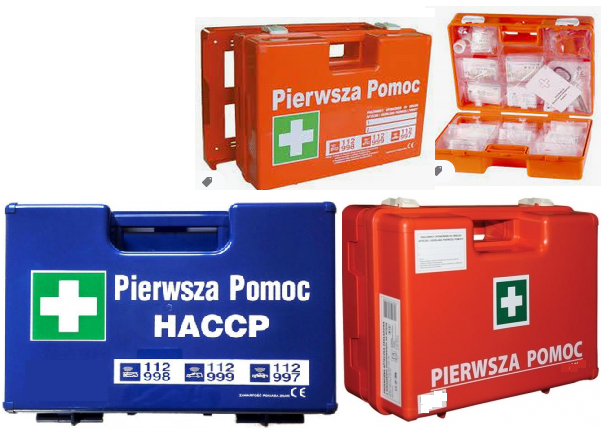 Zadanie nr 2Urządzenia elektroniczne. Laptopy, drukarka i tablica interaktywna.Nazwa elementuNazwa elementuNazwa elementuZestaw komputerowyZestaw komputerowyZestaw komputerowyZestaw komputerowyZestaw komputerowyZestaw komputerowyZestaw komputerowyoznaczenie pomieszczenia0/110/110/121/041/081/111/121/14ilość [komplet]11111111Minimalne wymaganiaMinimalne wymaganiaLaptop:procesor min. Intel 11GEN Quad Core z lini min. i5, zintegrowany układ graficzny min.Intel UHD for 10GEN CPU,pamięć RAM min. 8GB DDR4 2666MHz,dysk SSD min.256GB SATA,matowa matryca min. 17" FULL HD 1920x1080,klawiatura podświetlana w polskim standardzie (QWERTY US),wbudowana min. kamera 720p oraz głośniki stereo,zintegrowany napęd DVD-RW,wbudowana łączność bezprzewodowa WiFi-AC oraz Bluetooth,Oryginalny fabryczny system operacyjny Windows 10 Home (PL), złącza:HDMI 1.4 min. 1 szt., czytnik kart pamięci min. 1 szt., USB 3.0 min. 2 szt., USB 2.0 min. 1 szt., RJ-45 (LAN) min. 1 szt., wyjście słuchawkowe/wejście mikrofonowe min. 1 szt., DC-in (wejście zasilania) - 1 szt., napęd DVD - 1 szt.wbudowany głośnik i mikrofon,Laptop powinien być oznaczony niepowtarzalnym numerem seryjnym umieszczonym na obudowie,                    widoczne oznaczenie CE,w zestawie: oryginalny, dedykowany zasilacz, okablowanie w standardzie polskim, mysz bezprzewodowa, torba na laptop 17", laptop,min. 24 miesięczna gwarancja producenta,firma serwisująca autoryzowana przez producenta,możliwość telefonicznej konfiguracji sprzętowej komputera oraz warunków gwarancji po podaniu nr seryjnego – bezpośrednio u producenta lub jego przedstawiciela. Dostęp do najnowszych sterowników i uaktualnień na stronie producenta, realizowany poprzez podanie na dedykowanej stronie internetowej producenta numeru seryjnego lub modelu.Zainstalowane oprogramowanie:Oryginalny system min. Windows 10 Home x64 (PL),Pakiet aplikacji biurowych wersja komercyjna lub edukacyjna,  jednostanowiskowa, Licencja wieczysta. Opłata za licencję ponoszona jeden raz w chwili zakupu (po stonieWykonawcy)Wersja językowa – Polska,Nośnik pozwalający na ponowną instalację systemu. Składowe pakietu: edytor tekstu,arkusz kalkulacyjny,edytor prezentacji multimedialnych,klient poczty e-mail, zarządzanie kontaktami, zadaniami,narzędzie do tworzenia notatek. Obsługiwane formaty dokumentów –  doc, docx, xls, xlsx, ppt, pptx, makra w języku Visual BasicMysz bezprzewodową:komunikacja bezprzewodowa,sensor optyczny,rozdzielczość min. 1200 dpi,interfejs USB,liczba przycisków min. 3,rolka przewijania 1,profil: dla praworęcznych, dla leworęcznych,zasięg min. 10 m,zasilanie baterie typu AA (w zestawie),dołączone akcesoria baterie AA, odbiornik USB,kolor i wzór do wyboru przez Zmawiającego z min. 10 kolorów, każda innaTorba na laptop:wielkość dostosowana do laptopa 17”,zamykana na zamek błyskawiczny,kieszeń z przodu zamykana na rzep,rączką i pasek na ramię,w środku kieszeń na akcesoria, pasy zabezpieczające zapinane na rzep,materiał wykonania tworzywo sztuczne, tkanina,torba usztywniana,kolor do wyboru przez Zamawiającego z min. 10 wzorów, kolory żywe, każda torba w innym kolorzeLaptop:procesor min. Intel 11GEN Quad Core z lini min. i5, zintegrowany układ graficzny min.Intel UHD for 10GEN CPU,pamięć RAM min. 8GB DDR4 2666MHz,dysk SSD min.256GB SATA,matowa matryca min. 17" FULL HD 1920x1080,klawiatura podświetlana w polskim standardzie (QWERTY US),wbudowana min. kamera 720p oraz głośniki stereo,zintegrowany napęd DVD-RW,wbudowana łączność bezprzewodowa WiFi-AC oraz Bluetooth,Oryginalny fabryczny system operacyjny Windows 10 Home (PL), złącza:HDMI 1.4 min. 1 szt., czytnik kart pamięci min. 1 szt., USB 3.0 min. 2 szt., USB 2.0 min. 1 szt., RJ-45 (LAN) min. 1 szt., wyjście słuchawkowe/wejście mikrofonowe min. 1 szt., DC-in (wejście zasilania) - 1 szt., napęd DVD - 1 szt.wbudowany głośnik i mikrofon,Laptop powinien być oznaczony niepowtarzalnym numerem seryjnym umieszczonym na obudowie,                    widoczne oznaczenie CE,w zestawie: oryginalny, dedykowany zasilacz, okablowanie w standardzie polskim, mysz bezprzewodowa, torba na laptop 17", laptop,min. 24 miesięczna gwarancja producenta,firma serwisująca autoryzowana przez producenta,możliwość telefonicznej konfiguracji sprzętowej komputera oraz warunków gwarancji po podaniu nr seryjnego – bezpośrednio u producenta lub jego przedstawiciela. Dostęp do najnowszych sterowników i uaktualnień na stronie producenta, realizowany poprzez podanie na dedykowanej stronie internetowej producenta numeru seryjnego lub modelu.Zainstalowane oprogramowanie:Oryginalny system min. Windows 10 Home x64 (PL),Pakiet aplikacji biurowych wersja komercyjna lub edukacyjna,  jednostanowiskowa, Licencja wieczysta. Opłata za licencję ponoszona jeden raz w chwili zakupu (po stonieWykonawcy)Wersja językowa – Polska,Nośnik pozwalający na ponowną instalację systemu. Składowe pakietu: edytor tekstu,arkusz kalkulacyjny,edytor prezentacji multimedialnych,klient poczty e-mail, zarządzanie kontaktami, zadaniami,narzędzie do tworzenia notatek. Obsługiwane formaty dokumentów –  doc, docx, xls, xlsx, ppt, pptx, makra w języku Visual BasicMysz bezprzewodową:komunikacja bezprzewodowa,sensor optyczny,rozdzielczość min. 1200 dpi,interfejs USB,liczba przycisków min. 3,rolka przewijania 1,profil: dla praworęcznych, dla leworęcznych,zasięg min. 10 m,zasilanie baterie typu AA (w zestawie),dołączone akcesoria baterie AA, odbiornik USB,kolor i wzór do wyboru przez Zmawiającego z min. 10 kolorów, każda innaTorba na laptop:wielkość dostosowana do laptopa 17”,zamykana na zamek błyskawiczny,kieszeń z przodu zamykana na rzep,rączką i pasek na ramię,w środku kieszeń na akcesoria, pasy zabezpieczające zapinane na rzep,materiał wykonania tworzywo sztuczne, tkanina,torba usztywniana,kolor do wyboru przez Zamawiającego z min. 10 wzorów, kolory żywe, każda torba w innym kolorzeLaptop:procesor min. Intel 11GEN Quad Core z lini min. i5, zintegrowany układ graficzny min.Intel UHD for 10GEN CPU,pamięć RAM min. 8GB DDR4 2666MHz,dysk SSD min.256GB SATA,matowa matryca min. 17" FULL HD 1920x1080,klawiatura podświetlana w polskim standardzie (QWERTY US),wbudowana min. kamera 720p oraz głośniki stereo,zintegrowany napęd DVD-RW,wbudowana łączność bezprzewodowa WiFi-AC oraz Bluetooth,Oryginalny fabryczny system operacyjny Windows 10 Home (PL), złącza:HDMI 1.4 min. 1 szt., czytnik kart pamięci min. 1 szt., USB 3.0 min. 2 szt., USB 2.0 min. 1 szt., RJ-45 (LAN) min. 1 szt., wyjście słuchawkowe/wejście mikrofonowe min. 1 szt., DC-in (wejście zasilania) - 1 szt., napęd DVD - 1 szt.wbudowany głośnik i mikrofon,Laptop powinien być oznaczony niepowtarzalnym numerem seryjnym umieszczonym na obudowie,                    widoczne oznaczenie CE,w zestawie: oryginalny, dedykowany zasilacz, okablowanie w standardzie polskim, mysz bezprzewodowa, torba na laptop 17", laptop,min. 24 miesięczna gwarancja producenta,firma serwisująca autoryzowana przez producenta,możliwość telefonicznej konfiguracji sprzętowej komputera oraz warunków gwarancji po podaniu nr seryjnego – bezpośrednio u producenta lub jego przedstawiciela. Dostęp do najnowszych sterowników i uaktualnień na stronie producenta, realizowany poprzez podanie na dedykowanej stronie internetowej producenta numeru seryjnego lub modelu.Zainstalowane oprogramowanie:Oryginalny system min. Windows 10 Home x64 (PL),Pakiet aplikacji biurowych wersja komercyjna lub edukacyjna,  jednostanowiskowa, Licencja wieczysta. Opłata za licencję ponoszona jeden raz w chwili zakupu (po stonieWykonawcy)Wersja językowa – Polska,Nośnik pozwalający na ponowną instalację systemu. Składowe pakietu: edytor tekstu,arkusz kalkulacyjny,edytor prezentacji multimedialnych,klient poczty e-mail, zarządzanie kontaktami, zadaniami,narzędzie do tworzenia notatek. Obsługiwane formaty dokumentów –  doc, docx, xls, xlsx, ppt, pptx, makra w języku Visual BasicMysz bezprzewodową:komunikacja bezprzewodowa,sensor optyczny,rozdzielczość min. 1200 dpi,interfejs USB,liczba przycisków min. 3,rolka przewijania 1,profil: dla praworęcznych, dla leworęcznych,zasięg min. 10 m,zasilanie baterie typu AA (w zestawie),dołączone akcesoria baterie AA, odbiornik USB,kolor i wzór do wyboru przez Zmawiającego z min. 10 kolorów, każda innaTorba na laptop:wielkość dostosowana do laptopa 17”,zamykana na zamek błyskawiczny,kieszeń z przodu zamykana na rzep,rączką i pasek na ramię,w środku kieszeń na akcesoria, pasy zabezpieczające zapinane na rzep,materiał wykonania tworzywo sztuczne, tkanina,torba usztywniana,kolor do wyboru przez Zamawiającego z min. 10 wzorów, kolory żywe, każda torba w innym kolorzeLaptop:procesor min. Intel 11GEN Quad Core z lini min. i5, zintegrowany układ graficzny min.Intel UHD for 10GEN CPU,pamięć RAM min. 8GB DDR4 2666MHz,dysk SSD min.256GB SATA,matowa matryca min. 17" FULL HD 1920x1080,klawiatura podświetlana w polskim standardzie (QWERTY US),wbudowana min. kamera 720p oraz głośniki stereo,zintegrowany napęd DVD-RW,wbudowana łączność bezprzewodowa WiFi-AC oraz Bluetooth,Oryginalny fabryczny system operacyjny Windows 10 Home (PL), złącza:HDMI 1.4 min. 1 szt., czytnik kart pamięci min. 1 szt., USB 3.0 min. 2 szt., USB 2.0 min. 1 szt., RJ-45 (LAN) min. 1 szt., wyjście słuchawkowe/wejście mikrofonowe min. 1 szt., DC-in (wejście zasilania) - 1 szt., napęd DVD - 1 szt.wbudowany głośnik i mikrofon,Laptop powinien być oznaczony niepowtarzalnym numerem seryjnym umieszczonym na obudowie,                    widoczne oznaczenie CE,w zestawie: oryginalny, dedykowany zasilacz, okablowanie w standardzie polskim, mysz bezprzewodowa, torba na laptop 17", laptop,min. 24 miesięczna gwarancja producenta,firma serwisująca autoryzowana przez producenta,możliwość telefonicznej konfiguracji sprzętowej komputera oraz warunków gwarancji po podaniu nr seryjnego – bezpośrednio u producenta lub jego przedstawiciela. Dostęp do najnowszych sterowników i uaktualnień na stronie producenta, realizowany poprzez podanie na dedykowanej stronie internetowej producenta numeru seryjnego lub modelu.Zainstalowane oprogramowanie:Oryginalny system min. Windows 10 Home x64 (PL),Pakiet aplikacji biurowych wersja komercyjna lub edukacyjna,  jednostanowiskowa, Licencja wieczysta. Opłata za licencję ponoszona jeden raz w chwili zakupu (po stonieWykonawcy)Wersja językowa – Polska,Nośnik pozwalający na ponowną instalację systemu. Składowe pakietu: edytor tekstu,arkusz kalkulacyjny,edytor prezentacji multimedialnych,klient poczty e-mail, zarządzanie kontaktami, zadaniami,narzędzie do tworzenia notatek. Obsługiwane formaty dokumentów –  doc, docx, xls, xlsx, ppt, pptx, makra w języku Visual BasicMysz bezprzewodową:komunikacja bezprzewodowa,sensor optyczny,rozdzielczość min. 1200 dpi,interfejs USB,liczba przycisków min. 3,rolka przewijania 1,profil: dla praworęcznych, dla leworęcznych,zasięg min. 10 m,zasilanie baterie typu AA (w zestawie),dołączone akcesoria baterie AA, odbiornik USB,kolor i wzór do wyboru przez Zmawiającego z min. 10 kolorów, każda innaTorba na laptop:wielkość dostosowana do laptopa 17”,zamykana na zamek błyskawiczny,kieszeń z przodu zamykana na rzep,rączką i pasek na ramię,w środku kieszeń na akcesoria, pasy zabezpieczające zapinane na rzep,materiał wykonania tworzywo sztuczne, tkanina,torba usztywniana,kolor do wyboru przez Zamawiającego z min. 10 wzorów, kolory żywe, każda torba w innym kolorzeLaptop:procesor min. Intel 11GEN Quad Core z lini min. i5, zintegrowany układ graficzny min.Intel UHD for 10GEN CPU,pamięć RAM min. 8GB DDR4 2666MHz,dysk SSD min.256GB SATA,matowa matryca min. 17" FULL HD 1920x1080,klawiatura podświetlana w polskim standardzie (QWERTY US),wbudowana min. kamera 720p oraz głośniki stereo,zintegrowany napęd DVD-RW,wbudowana łączność bezprzewodowa WiFi-AC oraz Bluetooth,Oryginalny fabryczny system operacyjny Windows 10 Home (PL), złącza:HDMI 1.4 min. 1 szt., czytnik kart pamięci min. 1 szt., USB 3.0 min. 2 szt., USB 2.0 min. 1 szt., RJ-45 (LAN) min. 1 szt., wyjście słuchawkowe/wejście mikrofonowe min. 1 szt., DC-in (wejście zasilania) - 1 szt., napęd DVD - 1 szt.wbudowany głośnik i mikrofon,Laptop powinien być oznaczony niepowtarzalnym numerem seryjnym umieszczonym na obudowie,                    widoczne oznaczenie CE,w zestawie: oryginalny, dedykowany zasilacz, okablowanie w standardzie polskim, mysz bezprzewodowa, torba na laptop 17", laptop,min. 24 miesięczna gwarancja producenta,firma serwisująca autoryzowana przez producenta,możliwość telefonicznej konfiguracji sprzętowej komputera oraz warunków gwarancji po podaniu nr seryjnego – bezpośrednio u producenta lub jego przedstawiciela. Dostęp do najnowszych sterowników i uaktualnień na stronie producenta, realizowany poprzez podanie na dedykowanej stronie internetowej producenta numeru seryjnego lub modelu.Zainstalowane oprogramowanie:Oryginalny system min. Windows 10 Home x64 (PL),Pakiet aplikacji biurowych wersja komercyjna lub edukacyjna,  jednostanowiskowa, Licencja wieczysta. Opłata za licencję ponoszona jeden raz w chwili zakupu (po stonieWykonawcy)Wersja językowa – Polska,Nośnik pozwalający na ponowną instalację systemu. Składowe pakietu: edytor tekstu,arkusz kalkulacyjny,edytor prezentacji multimedialnych,klient poczty e-mail, zarządzanie kontaktami, zadaniami,narzędzie do tworzenia notatek. Obsługiwane formaty dokumentów –  doc, docx, xls, xlsx, ppt, pptx, makra w języku Visual BasicMysz bezprzewodową:komunikacja bezprzewodowa,sensor optyczny,rozdzielczość min. 1200 dpi,interfejs USB,liczba przycisków min. 3,rolka przewijania 1,profil: dla praworęcznych, dla leworęcznych,zasięg min. 10 m,zasilanie baterie typu AA (w zestawie),dołączone akcesoria baterie AA, odbiornik USB,kolor i wzór do wyboru przez Zmawiającego z min. 10 kolorów, każda innaTorba na laptop:wielkość dostosowana do laptopa 17”,zamykana na zamek błyskawiczny,kieszeń z przodu zamykana na rzep,rączką i pasek na ramię,w środku kieszeń na akcesoria, pasy zabezpieczające zapinane na rzep,materiał wykonania tworzywo sztuczne, tkanina,torba usztywniana,kolor do wyboru przez Zamawiającego z min. 10 wzorów, kolory żywe, każda torba w innym kolorzeLaptop:procesor min. Intel 11GEN Quad Core z lini min. i5, zintegrowany układ graficzny min.Intel UHD for 10GEN CPU,pamięć RAM min. 8GB DDR4 2666MHz,dysk SSD min.256GB SATA,matowa matryca min. 17" FULL HD 1920x1080,klawiatura podświetlana w polskim standardzie (QWERTY US),wbudowana min. kamera 720p oraz głośniki stereo,zintegrowany napęd DVD-RW,wbudowana łączność bezprzewodowa WiFi-AC oraz Bluetooth,Oryginalny fabryczny system operacyjny Windows 10 Home (PL), złącza:HDMI 1.4 min. 1 szt., czytnik kart pamięci min. 1 szt., USB 3.0 min. 2 szt., USB 2.0 min. 1 szt., RJ-45 (LAN) min. 1 szt., wyjście słuchawkowe/wejście mikrofonowe min. 1 szt., DC-in (wejście zasilania) - 1 szt., napęd DVD - 1 szt.wbudowany głośnik i mikrofon,Laptop powinien być oznaczony niepowtarzalnym numerem seryjnym umieszczonym na obudowie,                    widoczne oznaczenie CE,w zestawie: oryginalny, dedykowany zasilacz, okablowanie w standardzie polskim, mysz bezprzewodowa, torba na laptop 17", laptop,min. 24 miesięczna gwarancja producenta,firma serwisująca autoryzowana przez producenta,możliwość telefonicznej konfiguracji sprzętowej komputera oraz warunków gwarancji po podaniu nr seryjnego – bezpośrednio u producenta lub jego przedstawiciela. Dostęp do najnowszych sterowników i uaktualnień na stronie producenta, realizowany poprzez podanie na dedykowanej stronie internetowej producenta numeru seryjnego lub modelu.Zainstalowane oprogramowanie:Oryginalny system min. Windows 10 Home x64 (PL),Pakiet aplikacji biurowych wersja komercyjna lub edukacyjna,  jednostanowiskowa, Licencja wieczysta. Opłata za licencję ponoszona jeden raz w chwili zakupu (po stonieWykonawcy)Wersja językowa – Polska,Nośnik pozwalający na ponowną instalację systemu. Składowe pakietu: edytor tekstu,arkusz kalkulacyjny,edytor prezentacji multimedialnych,klient poczty e-mail, zarządzanie kontaktami, zadaniami,narzędzie do tworzenia notatek. Obsługiwane formaty dokumentów –  doc, docx, xls, xlsx, ppt, pptx, makra w języku Visual BasicMysz bezprzewodową:komunikacja bezprzewodowa,sensor optyczny,rozdzielczość min. 1200 dpi,interfejs USB,liczba przycisków min. 3,rolka przewijania 1,profil: dla praworęcznych, dla leworęcznych,zasięg min. 10 m,zasilanie baterie typu AA (w zestawie),dołączone akcesoria baterie AA, odbiornik USB,kolor i wzór do wyboru przez Zmawiającego z min. 10 kolorów, każda innaTorba na laptop:wielkość dostosowana do laptopa 17”,zamykana na zamek błyskawiczny,kieszeń z przodu zamykana na rzep,rączką i pasek na ramię,w środku kieszeń na akcesoria, pasy zabezpieczające zapinane na rzep,materiał wykonania tworzywo sztuczne, tkanina,torba usztywniana,kolor do wyboru przez Zamawiającego z min. 10 wzorów, kolory żywe, każda torba w innym kolorzeLaptop:procesor min. Intel 11GEN Quad Core z lini min. i5, zintegrowany układ graficzny min.Intel UHD for 10GEN CPU,pamięć RAM min. 8GB DDR4 2666MHz,dysk SSD min.256GB SATA,matowa matryca min. 17" FULL HD 1920x1080,klawiatura podświetlana w polskim standardzie (QWERTY US),wbudowana min. kamera 720p oraz głośniki stereo,zintegrowany napęd DVD-RW,wbudowana łączność bezprzewodowa WiFi-AC oraz Bluetooth,Oryginalny fabryczny system operacyjny Windows 10 Home (PL), złącza:HDMI 1.4 min. 1 szt., czytnik kart pamięci min. 1 szt., USB 3.0 min. 2 szt., USB 2.0 min. 1 szt., RJ-45 (LAN) min. 1 szt., wyjście słuchawkowe/wejście mikrofonowe min. 1 szt., DC-in (wejście zasilania) - 1 szt., napęd DVD - 1 szt.wbudowany głośnik i mikrofon,Laptop powinien być oznaczony niepowtarzalnym numerem seryjnym umieszczonym na obudowie,                    widoczne oznaczenie CE,w zestawie: oryginalny, dedykowany zasilacz, okablowanie w standardzie polskim, mysz bezprzewodowa, torba na laptop 17", laptop,min. 24 miesięczna gwarancja producenta,firma serwisująca autoryzowana przez producenta,możliwość telefonicznej konfiguracji sprzętowej komputera oraz warunków gwarancji po podaniu nr seryjnego – bezpośrednio u producenta lub jego przedstawiciela. Dostęp do najnowszych sterowników i uaktualnień na stronie producenta, realizowany poprzez podanie na dedykowanej stronie internetowej producenta numeru seryjnego lub modelu.Zainstalowane oprogramowanie:Oryginalny system min. Windows 10 Home x64 (PL),Pakiet aplikacji biurowych wersja komercyjna lub edukacyjna,  jednostanowiskowa, Licencja wieczysta. Opłata za licencję ponoszona jeden raz w chwili zakupu (po stonieWykonawcy)Wersja językowa – Polska,Nośnik pozwalający na ponowną instalację systemu. Składowe pakietu: edytor tekstu,arkusz kalkulacyjny,edytor prezentacji multimedialnych,klient poczty e-mail, zarządzanie kontaktami, zadaniami,narzędzie do tworzenia notatek. Obsługiwane formaty dokumentów –  doc, docx, xls, xlsx, ppt, pptx, makra w języku Visual BasicMysz bezprzewodową:komunikacja bezprzewodowa,sensor optyczny,rozdzielczość min. 1200 dpi,interfejs USB,liczba przycisków min. 3,rolka przewijania 1,profil: dla praworęcznych, dla leworęcznych,zasięg min. 10 m,zasilanie baterie typu AA (w zestawie),dołączone akcesoria baterie AA, odbiornik USB,kolor i wzór do wyboru przez Zmawiającego z min. 10 kolorów, każda innaTorba na laptop:wielkość dostosowana do laptopa 17”,zamykana na zamek błyskawiczny,kieszeń z przodu zamykana na rzep,rączką i pasek na ramię,w środku kieszeń na akcesoria, pasy zabezpieczające zapinane na rzep,materiał wykonania tworzywo sztuczne, tkanina,torba usztywniana,kolor do wyboru przez Zamawiającego z min. 10 wzorów, kolory żywe, każda torba w innym kolorzeLaptop:procesor min. Intel 11GEN Quad Core z lini min. i5, zintegrowany układ graficzny min.Intel UHD for 10GEN CPU,pamięć RAM min. 8GB DDR4 2666MHz,dysk SSD min.256GB SATA,matowa matryca min. 17" FULL HD 1920x1080,klawiatura podświetlana w polskim standardzie (QWERTY US),wbudowana min. kamera 720p oraz głośniki stereo,zintegrowany napęd DVD-RW,wbudowana łączność bezprzewodowa WiFi-AC oraz Bluetooth,Oryginalny fabryczny system operacyjny Windows 10 Home (PL), złącza:HDMI 1.4 min. 1 szt., czytnik kart pamięci min. 1 szt., USB 3.0 min. 2 szt., USB 2.0 min. 1 szt., RJ-45 (LAN) min. 1 szt., wyjście słuchawkowe/wejście mikrofonowe min. 1 szt., DC-in (wejście zasilania) - 1 szt., napęd DVD - 1 szt.wbudowany głośnik i mikrofon,Laptop powinien być oznaczony niepowtarzalnym numerem seryjnym umieszczonym na obudowie,                    widoczne oznaczenie CE,w zestawie: oryginalny, dedykowany zasilacz, okablowanie w standardzie polskim, mysz bezprzewodowa, torba na laptop 17", laptop,min. 24 miesięczna gwarancja producenta,firma serwisująca autoryzowana przez producenta,możliwość telefonicznej konfiguracji sprzętowej komputera oraz warunków gwarancji po podaniu nr seryjnego – bezpośrednio u producenta lub jego przedstawiciela. Dostęp do najnowszych sterowników i uaktualnień na stronie producenta, realizowany poprzez podanie na dedykowanej stronie internetowej producenta numeru seryjnego lub modelu.Zainstalowane oprogramowanie:Oryginalny system min. Windows 10 Home x64 (PL),Pakiet aplikacji biurowych wersja komercyjna lub edukacyjna,  jednostanowiskowa, Licencja wieczysta. Opłata za licencję ponoszona jeden raz w chwili zakupu (po stonieWykonawcy)Wersja językowa – Polska,Nośnik pozwalający na ponowną instalację systemu. Składowe pakietu: edytor tekstu,arkusz kalkulacyjny,edytor prezentacji multimedialnych,klient poczty e-mail, zarządzanie kontaktami, zadaniami,narzędzie do tworzenia notatek. Obsługiwane formaty dokumentów –  doc, docx, xls, xlsx, ppt, pptx, makra w języku Visual BasicMysz bezprzewodową:komunikacja bezprzewodowa,sensor optyczny,rozdzielczość min. 1200 dpi,interfejs USB,liczba przycisków min. 3,rolka przewijania 1,profil: dla praworęcznych, dla leworęcznych,zasięg min. 10 m,zasilanie baterie typu AA (w zestawie),dołączone akcesoria baterie AA, odbiornik USB,kolor i wzór do wyboru przez Zmawiającego z min. 10 kolorów, każda innaTorba na laptop:wielkość dostosowana do laptopa 17”,zamykana na zamek błyskawiczny,kieszeń z przodu zamykana na rzep,rączką i pasek na ramię,w środku kieszeń na akcesoria, pasy zabezpieczające zapinane na rzep,materiał wykonania tworzywo sztuczne, tkanina,torba usztywniana,kolor do wyboru przez Zamawiającego z min. 10 wzorów, kolory żywe, każda torba w innym kolorzePrzykładyPrzykładyNazwa elementuNazwa elementuNazwa elementuKserokopiarkaKserokopiarkaKserokopiarkaoznaczenie pomieszczenia0/110/11ilość [sztuk]11Minimalne wymaganiaMinimalne wymaganiatyp drukarki: laserowa, kolorfunkcje: drukowanie, kopiowanie i skanowanie, faksowanieklasyfikacja lasera: min. klasa 1 (IEC 60825-1:2007)rozmiar papieru: A4 opcjonalnie A3,procesor: min. 800MHz,prędkość druku min. do 31 stron na minutę,prędkość skanowania min. do 28(56) obrazów na minutę w kolorze i trybie monochromatycznym,interfejsy: USB, sieć bezprzewodowa oraz gigabitowa sieć przewodowa,w zestawie toner do min. 3 000 stron w czerni oraz do min. 1 800 stron w kolorach,Wi-Fi Direct,kopiowanie 2-stronne, duplex,rozdzielczość min. do 1,200 x 600dpi,szybkość min. do 31cpm (kopii na minutę) kolor i mono,współczynnik powiększenia/zmniejszenia: 25% do 400% co 1%,automatyczne faksowanie dwustronne,przewód zasilający, instrukcja bezpieczeństwa produktów, dysk z oprogramowaniem, instrukcje obsługi, karta gwarancyjna, Obsługiwanesystemy min.: Windows 10®; Windows 8®; Windows 7®; Windows® Server 2016, 2012, 2012R2 & 2008R2 Windows® Server 2008* *Windows® Server - wsparcietylkodladrukowania Mac: OS v10.10.5, v10.11.x, v10.12 or greater Linux CUPS, LPD/LPRng,skanowanie 2-stronne,możliwość skanowania bezpośrednio do pamięci USB,rozdzielczość skanowania min. do 1,200 x 2,400dpi (z szyby), 1,200 x 600dpi (from ADF), 19,200 x 19,200dpi (interpolowana),szybkość skanowania min. 28ppm/56ipm kolor i mono,typ drukarki: laserowa, kolorfunkcje: drukowanie, kopiowanie i skanowanie, faksowanieklasyfikacja lasera: min. klasa 1 (IEC 60825-1:2007)rozmiar papieru: A4 opcjonalnie A3,procesor: min. 800MHz,prędkość druku min. do 31 stron na minutę,prędkość skanowania min. do 28(56) obrazów na minutę w kolorze i trybie monochromatycznym,interfejsy: USB, sieć bezprzewodowa oraz gigabitowa sieć przewodowa,w zestawie toner do min. 3 000 stron w czerni oraz do min. 1 800 stron w kolorach,Wi-Fi Direct,kopiowanie 2-stronne, duplex,rozdzielczość min. do 1,200 x 600dpi,szybkość min. do 31cpm (kopii na minutę) kolor i mono,współczynnik powiększenia/zmniejszenia: 25% do 400% co 1%,automatyczne faksowanie dwustronne,przewód zasilający, instrukcja bezpieczeństwa produktów, dysk z oprogramowaniem, instrukcje obsługi, karta gwarancyjna, Obsługiwanesystemy min.: Windows 10®; Windows 8®; Windows 7®; Windows® Server 2016, 2012, 2012R2 & 2008R2 Windows® Server 2008* *Windows® Server - wsparcietylkodladrukowania Mac: OS v10.10.5, v10.11.x, v10.12 or greater Linux CUPS, LPD/LPRng,skanowanie 2-stronne,możliwość skanowania bezpośrednio do pamięci USB,rozdzielczość skanowania min. do 1,200 x 2,400dpi (z szyby), 1,200 x 600dpi (from ADF), 19,200 x 19,200dpi (interpolowana),szybkość skanowania min. 28ppm/56ipm kolor i mono,typ drukarki: laserowa, kolorfunkcje: drukowanie, kopiowanie i skanowanie, faksowanieklasyfikacja lasera: min. klasa 1 (IEC 60825-1:2007)rozmiar papieru: A4 opcjonalnie A3,procesor: min. 800MHz,prędkość druku min. do 31 stron na minutę,prędkość skanowania min. do 28(56) obrazów na minutę w kolorze i trybie monochromatycznym,interfejsy: USB, sieć bezprzewodowa oraz gigabitowa sieć przewodowa,w zestawie toner do min. 3 000 stron w czerni oraz do min. 1 800 stron w kolorach,Wi-Fi Direct,kopiowanie 2-stronne, duplex,rozdzielczość min. do 1,200 x 600dpi,szybkość min. do 31cpm (kopii na minutę) kolor i mono,współczynnik powiększenia/zmniejszenia: 25% do 400% co 1%,automatyczne faksowanie dwustronne,przewód zasilający, instrukcja bezpieczeństwa produktów, dysk z oprogramowaniem, instrukcje obsługi, karta gwarancyjna, Obsługiwanesystemy min.: Windows 10®; Windows 8®; Windows 7®; Windows® Server 2016, 2012, 2012R2 & 2008R2 Windows® Server 2008* *Windows® Server - wsparcietylkodladrukowania Mac: OS v10.10.5, v10.11.x, v10.12 or greater Linux CUPS, LPD/LPRng,skanowanie 2-stronne,możliwość skanowania bezpośrednio do pamięci USB,rozdzielczość skanowania min. do 1,200 x 2,400dpi (z szyby), 1,200 x 600dpi (from ADF), 19,200 x 19,200dpi (interpolowana),szybkość skanowania min. 28ppm/56ipm kolor i mono,typ drukarki: laserowa, kolorfunkcje: drukowanie, kopiowanie i skanowanie, faksowanieklasyfikacja lasera: min. klasa 1 (IEC 60825-1:2007)rozmiar papieru: A4 opcjonalnie A3,procesor: min. 800MHz,prędkość druku min. do 31 stron na minutę,prędkość skanowania min. do 28(56) obrazów na minutę w kolorze i trybie monochromatycznym,interfejsy: USB, sieć bezprzewodowa oraz gigabitowa sieć przewodowa,w zestawie toner do min. 3 000 stron w czerni oraz do min. 1 800 stron w kolorach,Wi-Fi Direct,kopiowanie 2-stronne, duplex,rozdzielczość min. do 1,200 x 600dpi,szybkość min. do 31cpm (kopii na minutę) kolor i mono,współczynnik powiększenia/zmniejszenia: 25% do 400% co 1%,automatyczne faksowanie dwustronne,przewód zasilający, instrukcja bezpieczeństwa produktów, dysk z oprogramowaniem, instrukcje obsługi, karta gwarancyjna, Obsługiwanesystemy min.: Windows 10®; Windows 8®; Windows 7®; Windows® Server 2016, 2012, 2012R2 & 2008R2 Windows® Server 2008* *Windows® Server - wsparcietylkodladrukowania Mac: OS v10.10.5, v10.11.x, v10.12 or greater Linux CUPS, LPD/LPRng,skanowanie 2-stronne,możliwość skanowania bezpośrednio do pamięci USB,rozdzielczość skanowania min. do 1,200 x 2,400dpi (z szyby), 1,200 x 600dpi (from ADF), 19,200 x 19,200dpi (interpolowana),szybkość skanowania min. 28ppm/56ipm kolor i mono,PrzykładyPrzykładyNazwa elementuNazwa elementuMonitor interaktywnaMonitor interaktywnaMonitor interaktywnaoznaczenie pomieszczeniaoznaczenie pomieszczenia1/041/04ilość [sztuk]ilość [sztuk]11Minimalne wymaganiaMinimalne wymaganiaPrzykładyPrzykładyL.p.Nazwa załącznikaPełna nazwa WykonawcySiedziba (ulica, miejscowość)NIPOsoby uprawnione do ReprezentacjiPełna nazwa WykonawcySiedziba (ulica, miejscowość)Suma ubezpieczenia OC 
Pełna nazwa WykonawcySiedziba (ulica, miejscowość)Przedmiotzamówienia Wartość dostawyTermin wykonaniaL.p.Nazwa przedsiębiorcy, adres siedzibyLp.Nazwa i adres OdbiorcyPrzedmiot zamówieniaWartość dostawyDaty (data rozpoczęcia / data zakończenia)